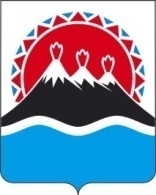 ДОКЛАД УПОЛНОМОЧЕННОГО ПО ПРАВАМ ЧЕЛОВЕКА В КАМЧАТСКОМ КРАЕ ПО ВОПРОСАМ ЗАЩИТЫПРАВ, СВОБОД И ЗАКОННЫХ ИНТЕРЕСОВЧЕЛОВЕКА И ГРАЖДАНИНА В КАМЧАТСКОМ КРАЕВ 2020 ГОДУ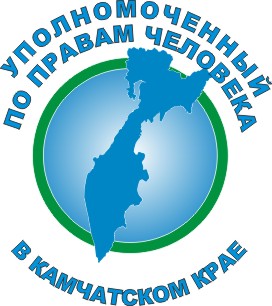 г. Петропавловск-Камчатский31 марта 2021 годаВведение.
Общая характеристика обращений граждан, поступивших в 2020 годуВ соответствии со статьей 16 Федерального закона от 18.03.2020 № 48-ФЗ «Об уполномоченных по правам человека в субъектах Российской Федерации», статьей 7 Закона Камчатского края от 04.03.2021 № 577 «Об Уполномоченном по правам человека в Камчатском крае» Уполномоченный по правам человека в Камчатском крае (далее – Уполномоченный) представляет десятый ежегодный доклад по вопросам защиты прав, свобод и законных интересов человека и гражданина в Камчатском крае. В докладе обобщены итоги рассмотрения обращений граждан, поступивших Уполномоченному в 2020 году, освещена информация, предоставленная органами государственной власти и органами местного самоуправления, правозащитными организациями, средствами массовой информации. В докладе отражены итоги выездных проверок Уполномоченного, в том числе в труднодоступные и отдаленные населенные пункты Камчатского края, с целью личных встреч с гражданами, проверок учреждений пенитенциарной системы на территории Камчатского края. Также в 2020 году неоднократно проводился прием граждан в формате видеоконференции. В докладе изложены итоги координационных советов российских уполномоченных по правам человека, семинаров, круглых столов и научно-практических конференций, проведенных Уполномоченным или с его участием, анализ законодательства и правоприменительной практики. Доклад состоит из введения с общей характеристикой обращений граждан, поступивших в 2020 году, первой и второй глав.В первой главе дается оценка актуальным вопросам защиты прав и свобод человека и гражданина в 2020 году, таким как: вопросы непосредственного жизнеобеспечения граждан;право граждан, проживающих в районах Крайнего Севера и приравненных к ним местностях, на компенсацию расходов на оплату стоимости проезда к месту отдыха на территории Российской Федерации и обратно;право на охрану здоровья и медицинскую помощь;право человека на достойное отношение к его телу после смерти;право граждан на государственную защиту при исполнении судебных решений;права человека в местах принудительного содержания;право граждан на жилище; право граждан на благоприятную окружающую среду, включая комфортную городскую среду;права коренных малочисленных народов Севера, Сибири и Дальнего Востока, проживающих в Камчатском крае;право граждан на обслуживание в банках и иных кредитных организациях в связи с безналичным переводом заработной платы, социальных пособий и пенсий;защита прав человека в условиях ограничительных мероприятий в связи с распространением новой коронавирусной инфекции.Кроме того, в докладе подводятся итоги выполнения рекомендаций Уполномоченного, изложенных в докладе по вопросам защиты прав, свобод и законных интересов человека и гражданина в Камчатском крае в 2019 году (не вошедшие в другие разделы настоящего доклада).Вторая глава посвящена взаимодействию Уполномоченного в сфере соблюдения, защиты и восстановления прав человека и гражданина в Камчатском крае. Данные о количестве обращений к Уполномоченному за период существования института в Камчатском крае, в том числе в 2020 году, приведены в таблице 1. Таблица 1. Статистика обращений граждан к Уполномоченному по правам человека в Камчатском крае за период существования института в Камчатском краеГендерный состав обратившихся к Уполномоченному приводится в диаграмме 1.  Диаграмма 1. Гендерный состав обратившихся к Уполномоченному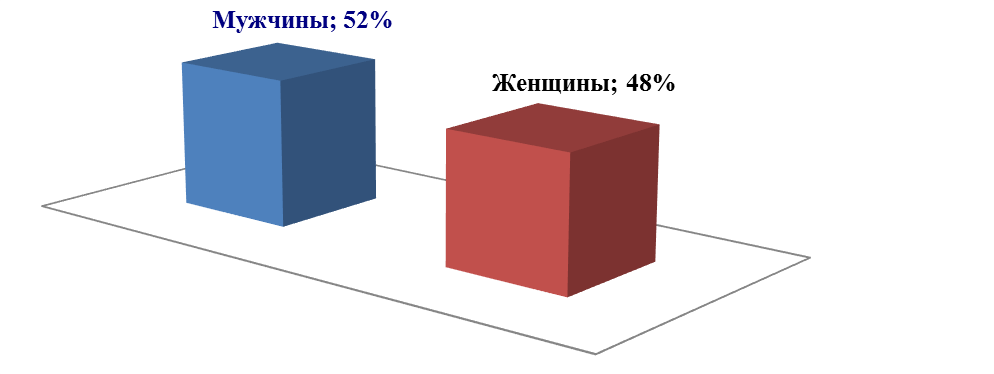 По сравнению с аналогичным периодом прошлого года на 3 процента увеличилось количество мужчин, обратившихся к Уполномоченному. На диаграмме 2 отражена тематика обращений граждан к Уполномоченному в 2020 году. В сравнении с аналогичным периодом прошлого года поводы обращений граждан к Уполномоченному выглядят следующим образом:На 0,42% увеличилось количество обращений граждан в сфере соблюдения прав человека, связанных с деятельностью органов внутренних дел и следственных органов.На 1,98% увеличилось количество обращений в сфере защиты права граждан на жилище.На 2,18% увеличилось количество обращений по соблюдению прав человека в местах принудительного содержания. На 15,65% увеличилось количество обращений по соблюдению прав коренных малочисленных народов на защиту их исконной среды обитания, традиционного образа жизни, хозяйствования и промыслов.На 0,77% уменьшилось количество обращений в сфере реализации права граждан на труд. На 1,32% уменьшилось количество обращений по соблюдению прав человека, связанных с деятельностью судебных приставов. 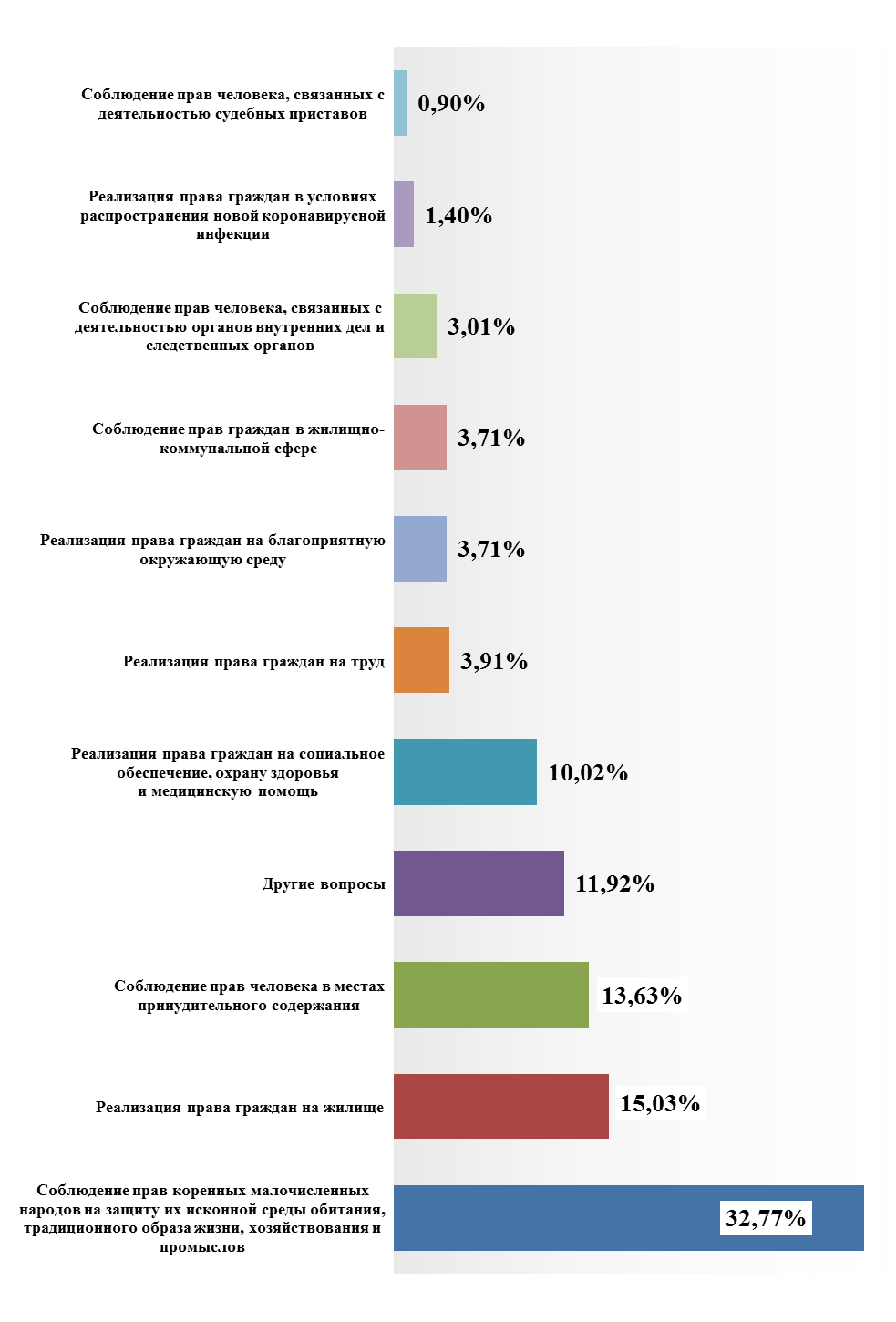 Диаграмма 2. Основная тематика обращений граждан к Уполномоченному На 1,46% уменьшилось количество обращений по соблюдению прав граждан в жилищно-коммунальной сфере. На 2,32% уменьшилось количество обращений по соблюдению прав граждан на благоприятную окружающую среду.На 8,45% уменьшилось количество обращений по реализации прав граждан на социальное обеспечение, охрану здоровья и медицинскую помощь.Социальный портрет авторов обращений в сравнении с аналогичным периодом прошлого года приводится в диаграмме 3. Количество обращений работающих граждан увеличилось на 6,7% и составило 36,47%. Уменьшилось количество обращений пенсионеров на 7,4%, студентов образовательных учреждений – на 2,66%.Увеличилось количество обращений инвалидов – на 1,09%, лиц, находящихся в местах лишения свободы – на 2,88%, безработных – на 1,94%. Количество обращений граждан, которые не указали свою социальную принадлежность, уменьшилось на 2,01%. 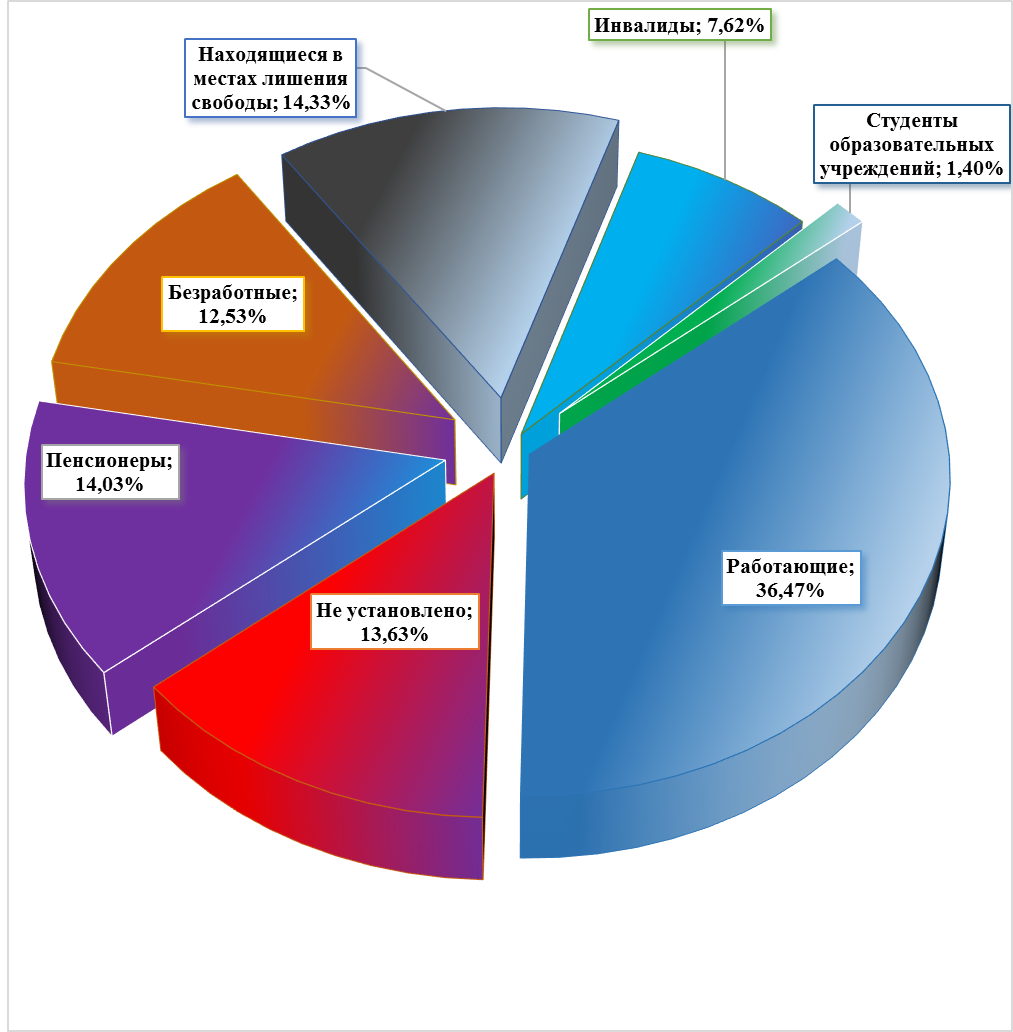 Диаграмма 3. Социальный статус обратившихся к УполномоченномуВ диаграмме 4 приводится информация о количестве обращений, поступивших из городских округов и муниципальных районов в Камчатском крае, а также из иных субъектов Российской Федерации и из иностранных государств.По сравнению с аналогичным периодом прошлого года количество обратившихся граждан, проживающих в городских округах и муниципальных районах Камчатского края, изменилось таким образом: в Карагинском муниципальном районе уменьшилось на 19,32%, в Петропавловск-Камчатском городском округе уменьшилось на 8,45%, в Елизовском муниципальном районе уменьшилось на 1,98%, в Алеутском муниципальном районе увеличилось на 3,03%, в Пенжинском муниципальном районе увеличилось на 3,29%, в Олюторском муниципальном районе увеличилось на 3,75%, в Тигильском муниципальном районе увеличилось на 1,22%  (в пгт Палана процент обращений составил 54,63% от обратившихся граждан, проживающих в Тигильском муниципальном районе),  в Соболевском муниципальном районе увеличилось на 4,46%, в Быстринском муниципальном районе увеличилось на 3,29%, в Мильковском муниципальном районе увеличилось на 2,7%, в Усть-Большерецком муниципальном районе увеличилось на 3,54%, в Усть-Камчатском муниципальном районе увеличилось на 3,22%, в Вилючинском городском округе увеличилось на 2,32%. Уполномоченный рассматривал обращения от граждан, проживающих в других субъектах Российской Федерации, что составило 1,3%: Еврейская автономная область, Калининградская область, Курская область, Ленинградская область, Магаданская область, г. Москва, Приморский край, г. Санкт-Петербург, Саратовская область, Тверская область, Ямало-Ненецкий автономный округ.На электронную почту Уполномоченного поступило по одному обращению от гражданина Республики Казахстан и от гражданина Республики Узбекистан.             Диаграмма 4. Информация об обращениях, поступивших из городских округов и муниципальных районов в Камчатском крае, а также из других субъектов Российской Федерации, иностранных государств 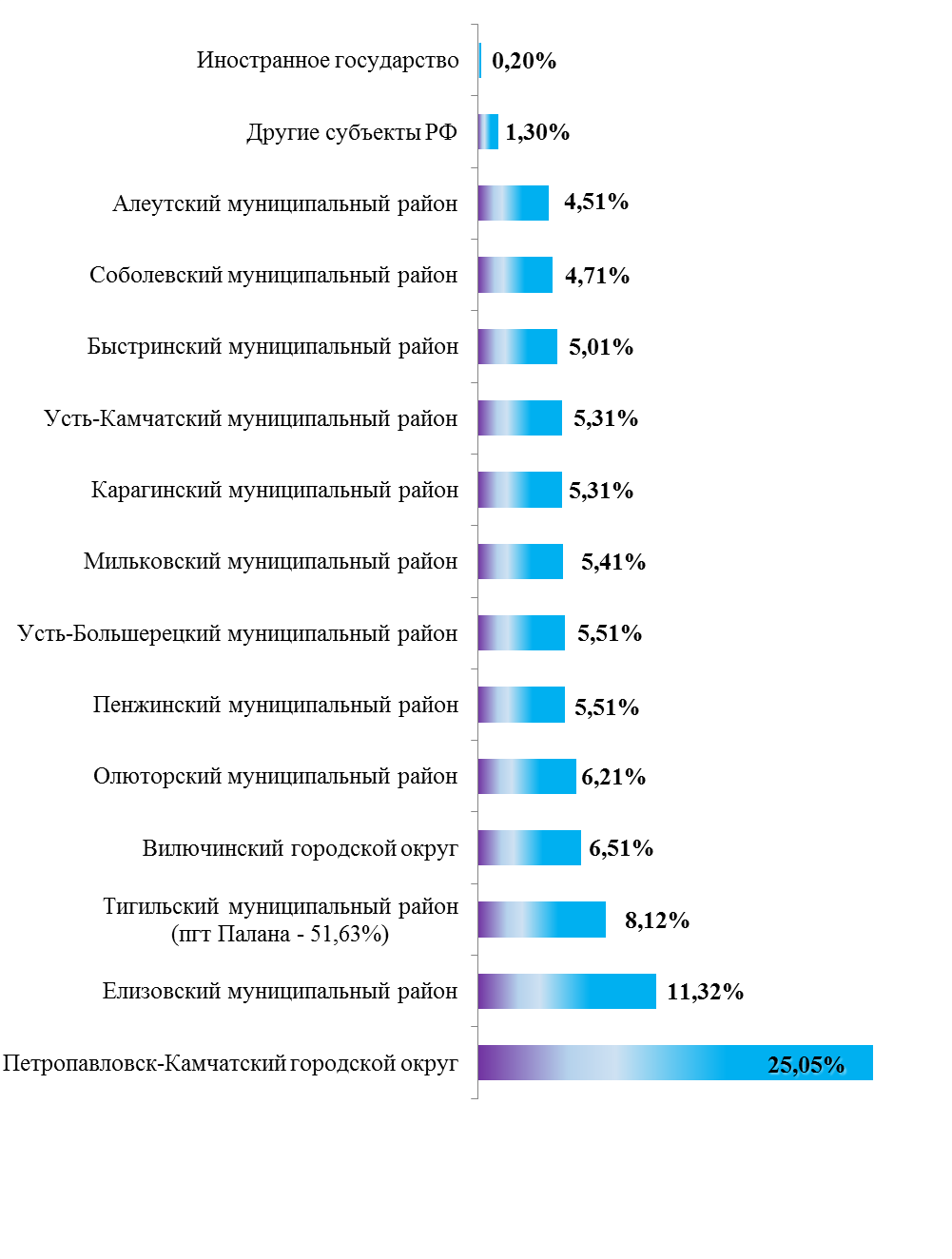 Количественные показатели государственных и муниципальных органов, организаций, работодателей, с жалобами на которые обращались граждане в 2020 году, приводятся в диаграмме 5.                         Диаграмма 5. Количественные показатели государственных и муниципальных органов, организаций, работодателей, с жалобами на которые обращались граждане в 2020 году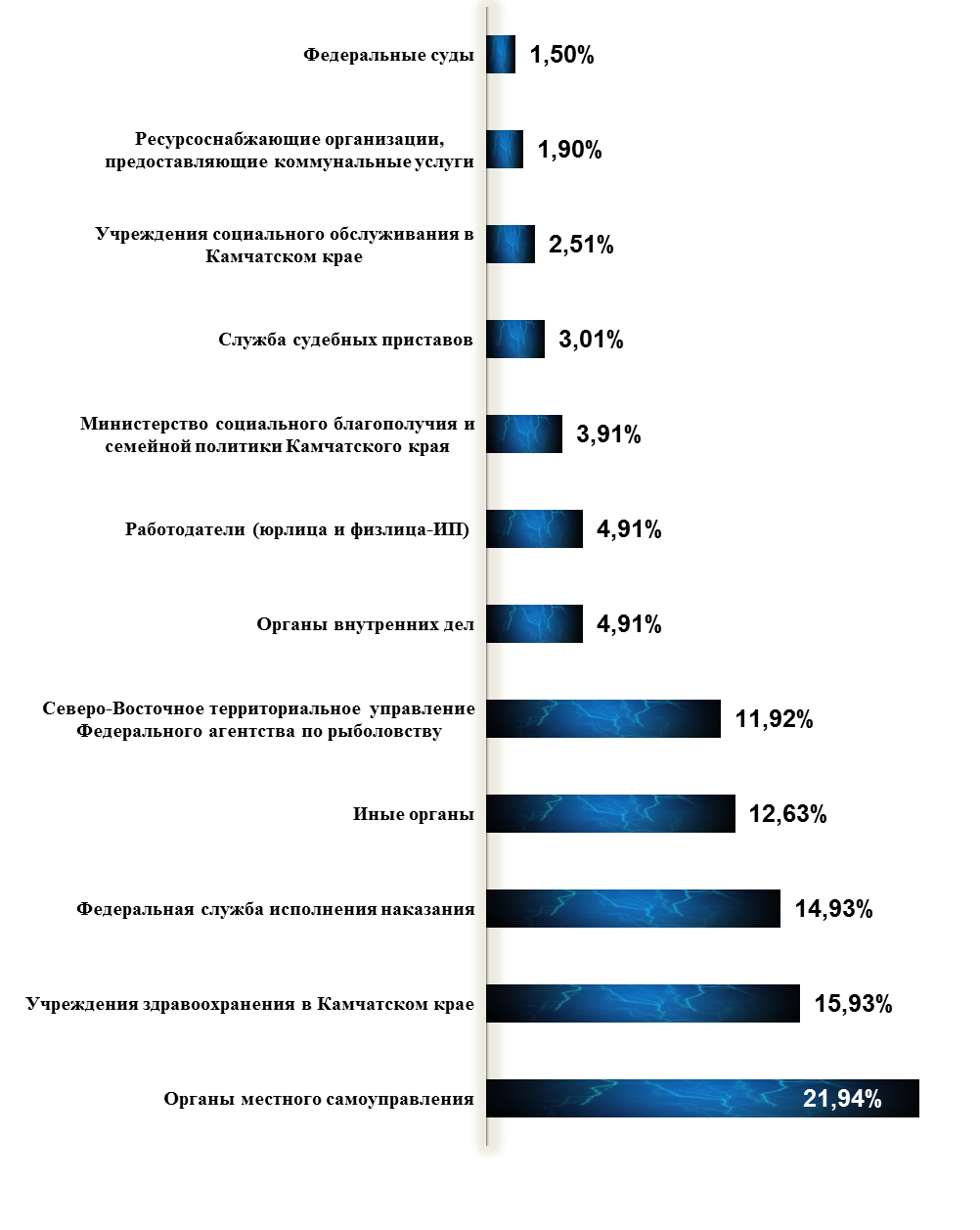 По сравнению с аналогичным периодом прошлого года увеличилось количество жалоб на следующие органы, организации и должностные лица: учреждения социального обслуживания в Камчатском крае – на 0,91%, работодателей – юридических лиц и физических лиц – индивидуальных предпринимателей – на 2,82%, Федеральную службу исполнения наказаний – на 3,48%, учреждения здравоохранения в Камчатском крае – на 3,49%, органы местного самоуправления в Камчатском крае – на 2,36%.По сравнению с аналогичным периодом прошлого года уменьшилось количество жалоб на следующие органы, организации и должностные лица: органы внутренних дел – на 1,12% (с учетом обращений граждан по вопросам миграции), федеральные суды – на 0,22%, Федеральную службу судебных приставов – на 0,44%, Министерство социального благополучия и семейной политики Камчатского края (в части полномочий, переданных от Министерства социального развития и труда Камчатского края) – на 0,03%, Северо-Восточное территориальное управление Федерального агентства по рыболовству – на 10,49%, ресурсоснабжающие организации, предоставляющие коммунальные услуги, – на 2,29%.Причины обращения граждан к Уполномоченному приводятся в диаграмме 6. По сравнению с аналогичным периодом прошлого года увеличилось количество обращений, связанных с правовой неосведомленностью заявителя, – на 1,6%, с противоправными действиями работодателя – на 0,76%, с недостаточным финансированием – на 0,73%, с несовершенством законодательства – на 0,66%. Вместе с тем, количество обращений, связанных с неудовлетворительной работой должностных лиц, уменьшилось на 3,76%.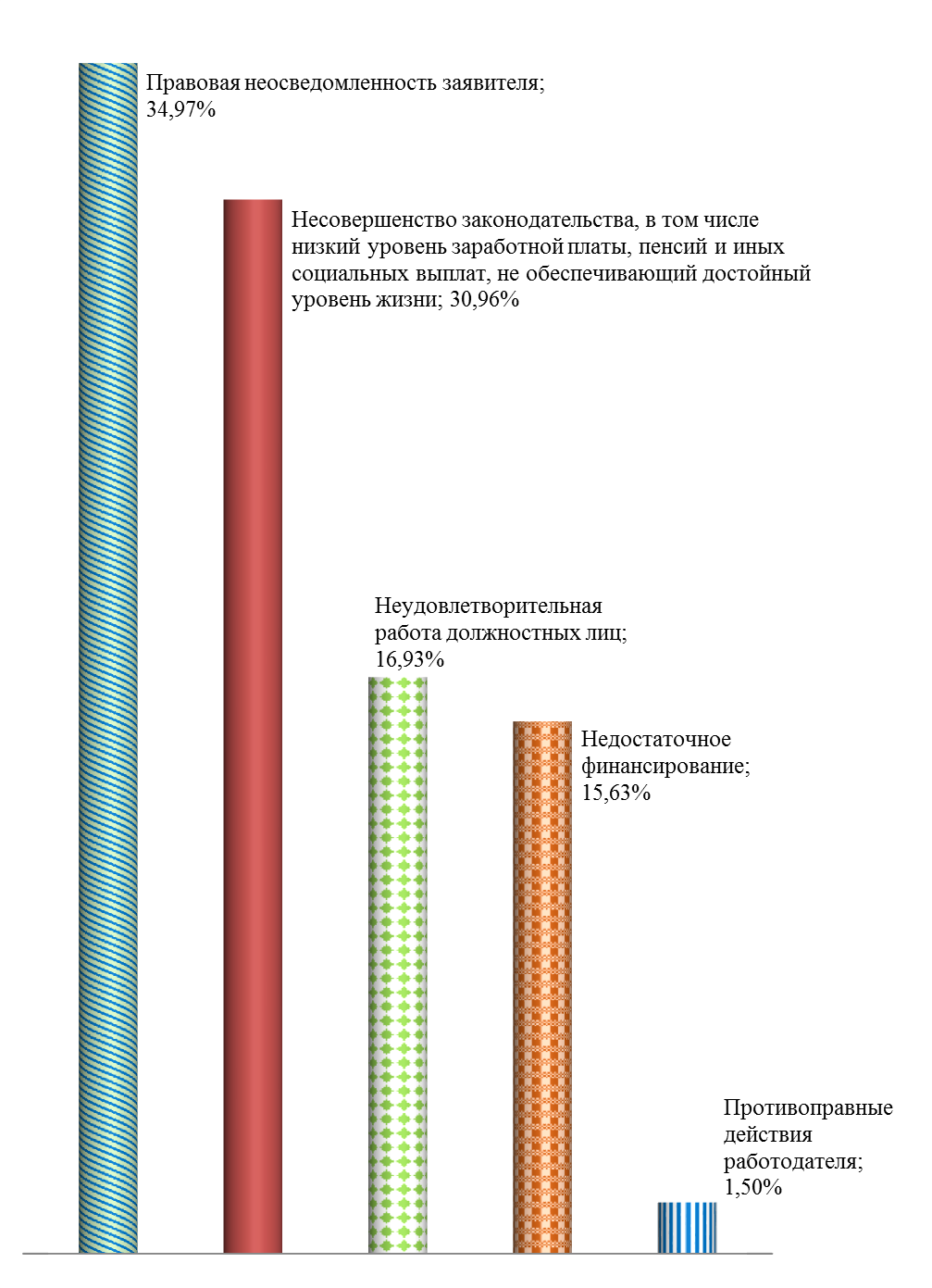 Диаграмма 6. Причины обращения граждан к УполномоченномуРезультаты деятельности Уполномоченного по защите прав, свобод и законных интересов человека и гражданина в 2020 году представлены на диаграмме 7. 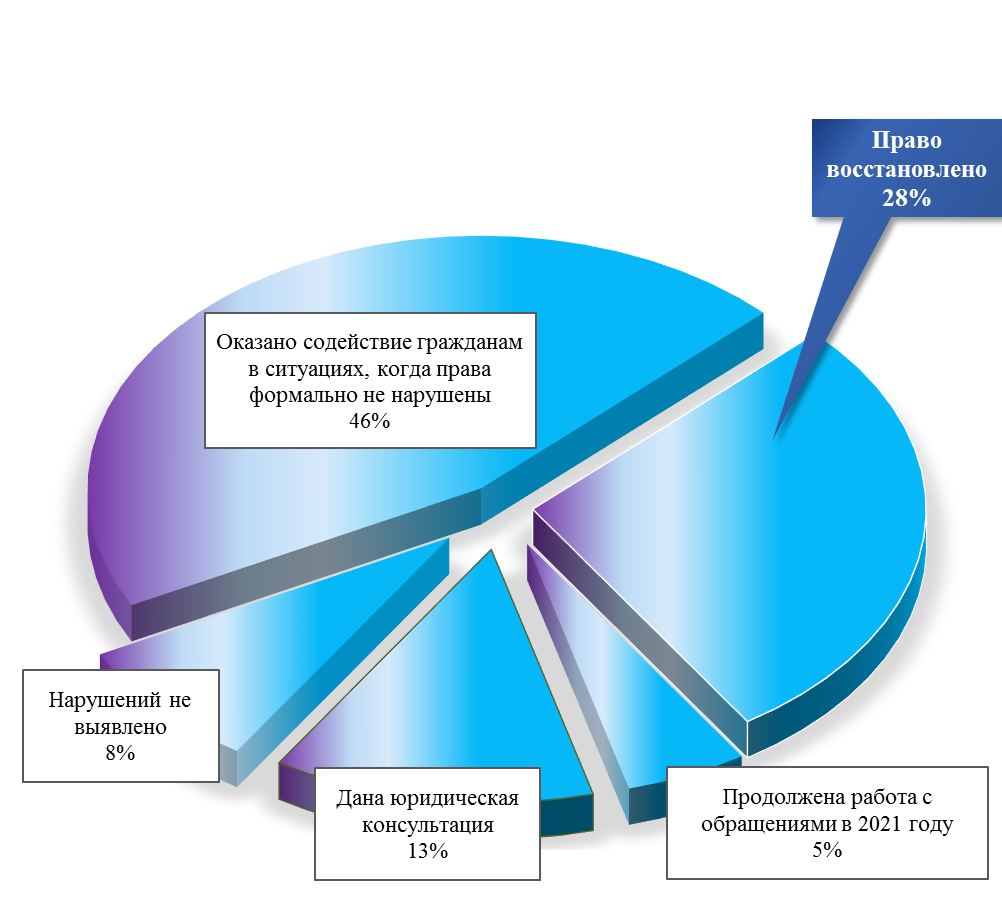 Диаграмма 7. Результаты деятельности Уполномоченного по защите прав, свобод и законных интересов человека и гражданина, проживающих на территории Камчатского края, в 2020 году Результат работы Уполномоченного, в том числе по сравнению с аналогичным периодом прошлого года, выглядит следующим образом:- право восстановлено – 28% (меньше на 18% к АППГ);- нарушений не выявлено – 8% (меньше на 17% к АППГ);- оказано содействие гражданам в ситуациях, когда права формально не нарушены, – 46% (больше на 39% к АППГ);- дана юридическая консультация – 13% (меньше на 5% к АППГ);- продолжена работа с обращениями в 2021 году – 5% (больше на 1% к АППГ).Как и в прошлом году Уполномоченный отмечает, что отсутствие у него самостоятельного и независимого аппарата негативно сказывается на продуктивности деятельности Уполномоченного и не отражает общероссийскую тенденцию организационного обособления правозащитной деятельности. По мнению Уполномоченного, правовое регулирование института регионального уполномоченного по правам человека в части надлежащего обеспечения его деятельности не является завершенным.Также следует отметить, что Уполномоченный осуществляет свою деятельность, в том числе очный прием граждан по личным вопросам, в здании по ул. Советская, д.18 в г. Петропавловске-Камчатском. При проведении Уполномоченным личного приема граждан неоднократно возникали проблемы, связанные с отсутствием условий для беспрепятственного доступа к зданию и перемещения внутри него для инвалидов и других маломобильных групп населения. Понимая сложившуюся ситуацию, Уполномоченный, кроме видео- и телефонного общения, практикует выездные приемы таких граждан на дому или в зданиях администраций муниципальных образований по месту их жительства, что не решает проблему по существу. В то же время серьезная реконструкция здания, связанная с расширением основного входа, переоборудованием лестниц, туалетных комнат, по мнению специалистов, невозможна ввиду особенностей данного здания (старое деревянное строение), в связи с чем  Уполномоченный обратился с просьбой о содействии к Первому вице-губернатору Камчатского края С. Нехаеву, который пригласил Уполномоченного (письмо от 10.02.2021 № 201/38) вести личный прием инвалидов и других маломобильных групп граждан в Единой приемной граждан Правительства Камчатского края. Единая приемная граждан Правительства, в которой организован прием граждан Губернатором Камчатского края, Председателем Правительства – Первым вице-губернатором Камчатского края, Первым вице-губернатором Камчатского края, вице-губернатором Камчатского края, заместителями Председателя Правительства Камчатского края, расположена на 1 этаже в здании по адресу: пл. Ленина, д. 1, г. Петропавловск-Камчатский, оборудована в соответствии с установленными требованиями и имеет отдельный вход, соответствующий свободному доступу для инвалидов и других маломобильных групп населения.Работа Уполномоченного в 2020 году проходила в необычных условиях, которые наложили свои отпечатки на все сферы деятельности, в том числе на область защиты прав человека и гражданина. Уполномоченному пришлось принимать решения в короткие сроки в режиме реального времени. При этом почти половину 2020 года работа Уполномоченного велась вне офиса в дистанционном режиме. Уполномоченному удалось наладить взаимодействие с территориальными органами федеральных органов исполнительной власти, органами государственной власти Камчатского края, органами местного самоуправления посредством видеоконференцсвязи. Но жалобы граждан, не имеющих возможности выхода в Интернет, вспомогательного оборудования и соответствующего программного обеспечения, приходилось принимать по телефону. Хотя Уполномоченный неоднократно отмечала, что в федеральных законах от 02.05.2006 № 59-ФЗ «О порядке рассмотрения обращений граждан Российской Федерации» и от 27.07.2006 №  152-ФЗ «О персональных данных» отсутствует регулирование ситуаций, когда граждане, проживающие в малонаселенных, труднодоступных и отдаленных населенных пунктах, при нерегулярном транспортном сообщении, длительных сроках доставки почтовой корреспонденции, неустойчивом подключении к сети Интернет, не могут реализовать свое законное право на обращение и быстро восстановить свои права. Зачастую единственным способом для гражданина обратиться с жалобой остается только телефонная связь, использование которой не предусмотрено данными федеральными законами. Изредка возможно принятие обращений граждан из электронной переписки в мессенджерах в мобильных приложениях (WhatsApp, Telegram и др.). В этих случаях гражданин не может дать письменное согласие на обработку своих персональных данных, а уполномоченные органы и их должностные лица не вправе рассматривать такие обращения. Но люди нуждаются в помощи и Уполномоченный, конечно, откликалась на просьбы граждан, не имеющих возможности направить обращение по почте, в том числе по электронной почте, факсимильной связью или в устной форме во время личного приема. К слову, личный прием граждан посредством видеоконференцсвязи также не урегулирован. Пока выручает то, что со времен работы в Корякском округе многие люди знакомы лично.  В прошедшем году фактически Уполномоченным рассмотрено, как минимум, в три раза больше обращений граждан, которые не учитываются в статистике в силу положений федеральных законов «О порядке рассмотрения обращений граждан Российской Федерации» и «О персональных данных».Безусловно, законодательство о персональных данных направлено на обеспечение защиты прав на неприкосновенность частной жизни, личную и семейную тайну. Уполномоченный должен быть уверена в действительности волеизъявления обратившего гражданина, называемого им места жительства, в наличии у него полномочий на совершение юридически значимых действий.  Уполномоченный обратилась к депутату Государственной Думы Российской Федерации И. Яровой с инициативой о выработке правовых механизмов, которые при соблюдении прав граждан в области персональных данных позволяли бы осуществлять эффективную защиту прав и свобод человека и гражданина. Возможно, потребуется внедрение новых технологий по идентификации личности гражданина при обращении по телефону или через популярные мессенджеры. И. Яровая в своем письме от 01.10.2020 № ЯИА-2020/480 сообщила Уполномоченному о том, что разделяет актуальность обозначенной проблемы, считает ее социально значимой, а также направляет предложения в заинтересованные организации для ее оценки.10 декабря 2020 года обозначенная тематика была затронута на заседании Совета по развитию гражданского общества и правам человека под председательством Президента России В. Путина. В ежегодной встрече с главой государства в День прав человека также участвовала в режиме видеоконференцсвязи Уполномоченный по правам человека в Российской Федерации Т. Москалькова.В своем выступлении Президент Российской Федерации отметил, что «пандемия стала для нашей страны, да и для всего мира, непростым испытанием. Она подтолкнула к тому, чтобы проанализировать и даже переосмыслить многие ключевые принципы социального общения. Отношения между государством и гражданином также приобрели новые измерения. В условиях, когда все страны оказались в поиске баланса между неизбежными, но вынужденными ограничениями и необходимыми свободами.».Глава I. Актуальные вопросы защиты прав и свобод человека и гражданина в 2020 годуВопросы непосредственного жизнеобеспечения гражданВопросы обеспечения граждан качественным хлебом по                           доступным ценам на территории Корякского округа и Алеутского районаВ докладах за 2018 и 2019 годы Уполномоченный затрагивала вопросы формирования и сдерживания роста цен на хлеб, реализуемый населению в отдаленных и труднодоступных районах Камчатского края. В 2020 году Уполномоченному также поступили устные жалобы граждан, касающиеся обеспечения качественными хлебобулочными изделиям и по доступным ценам в указанных районах Камчатского края. Уполномоченный обратилась с запросом в Администрацию Корякского округа, на который поступил ответ от 14.01.2021 № 15. В 2020 году в Корякском округе увеличение цен на хлеб хлебопекарными предприятиями в зависимости от расположения населенных пунктов составляет от 1% до 5%. Так, в Тигильском, Пенжинском муниципальных районах и пгт Палана цены на данную продукцию остались на уровне 2019 года, в Карагинском муниципальном районе повышение произошло на 1,1% – 1,11%, а в Олюторском муниципальном районе – в среднем на 3% – 5%. Увеличение цен на хлеб было вызвано увеличением цен на закупаемое сырье, ростом цен на материально-технические ресурсы, повышением цен на энергоснабжение, коммунальные услуги, индексацией заработной платы работникам на уровень инфляции.В целях повышение уровня обеспеченности населения продуктами питания местного производства, доступными по цене и безопасными по качеству, в рамках реализации Государственной программы Камчатского края «Развитие сельского хозяйства и регулирование рынков сельскохозяйственной продукции, сырья и продовольствия Камчатского края», утвержденной Постановлением Правительства Камчатского края от 29.11.2013 № 523-П, юридическим лицам и индивидуальным предпринимателям, осуществляющим производство социально значимых видов хлеба в труднодоступных и отдаленных местностях Камчатского края, предоставляется субсидия на возмещение части транспортных расходов, связанных с доставкой муки для производства хлеба. Согласно приказу Минсельхозпищепрома Камчатского края от 27.01.2014 № 29/13 (ред. от 18.05.2020)  «Об утверждении Порядка предоставления субсидии на возмещение юридическим лицам и индивидуальным предпринимателям, осуществляющим производство хлеба, части транспортных расходов, связанных с доставкой муки для производства хлеба» для целей предоставления данной субсидии к труднодоступным и отдаленным местностям Камчатского края отнесены населенные пункты, расположенные в муниципальных районах Камчатского края: Алеутском, Быстринском, Карагинском, Мильковском, Олюторском, Пенжинском, Соболевском, Тигильском, Усть-Большерецком, Усть-Камчатском, а также городском округе «поселок Палана». Субсидия предоставляется в размере 95 процентов от произведенных транспортных расходов (без учета налога на добавленную стоимость) по доставке муки, используемой для производства хлеба, до склада получателя, включающих в себя: расходы на водный фрахт (с учетом стоимости погрузки и разгрузки) из порта г. Петропавловска-Камчатского или по доставке прямым морским путем из портов г. Владивостока и г. Находка, расходы по доставке наземными транспортными средствами в пределах Камчатского края (с учетом стоимости погрузки и разгрузки). Данный вид поддержки носит заявительный характер.Также с целью сдерживания цен на хлебобулочные изделия Постановлением Правительства Камчатского края от 29.03.2018 № 126-П (ред. от 27.01.2021) утверждены перечни юридических лиц и индивидуальных предпринимателей Камчатского края, которым предоставляется право на поставку электрической и тепловой энергии по льготным (сниженным) тарифам.  В данные перечни включены производители хлебобулочных изделий в с. Мильково и п. Атласово Мильковского района, с. Тиличики и с. Хаилино Олюторского района, п. Козыревск и п. Ключи Усть-Камчатского района, с. Соболево Соболевского района, с. Никольское Алеутского района, с. Оссора и с. Кострома Карагинского района, п. Усть-Большерецк Усть-Большерецкого района, с. Эссо Быстринского района, пгт. Палана и с. Тигиль Тигильского района.В Карагинском муниципальном районе средняя цена за 1 кг хлеба ржаного и ржано-пшеничного составила 107,6 руб., хлеба из пшеничной муки  – 97,7 руб. Средняя цена за одну булку хлеба (0,7 кг) составила 75,3 руб. и 68,4 руб. соответственно.В Олюторском муниципальном районе в 2020 году за счет средств бюджета Олюторского муниципального района заключен контракт на приобретение пекарни в с. Апука. Мероприятия по доставке и организации деятельности пекарни в с. Апука запланированы на 2021 год с началом периода навигации. Средняя стоимость 1 кг хлеба составляет 121,86 руб.: в с. Ачайваям – 125,0 руб./1 кг, в с. Средние Пахачи – 141,66 руб./1 кг, в с. Пахачи – 125,0 руб./1 кг, в с. Хаилино – 117,64 руб./1 кг, в с. Тиличики – 100,0 руб./1 кг.На территории Тигильского муниципального района деятельность по изготовлению хлеба и хлебобулочных изделий осуществляют 8 субъектов малого и среднего предпринимательства. Средняя стоимость 1 кг хлеба составляет 88,8 руб.: в с. Тигиль  – 83,3 руб./1 кг, в с. Усть-Хайрюзово – 67 руб./1 кг, в с. Седанка – 71,4 руб./1 кг, в с. Лесная – 112,5 руб./1 кг, в с. Ковран – 110,0 руб./1 кг.На территории Пенжинского муниципального района отсутствует программа по развитию хлебопекарного производства, так как предприниматели, ведущие деятельность на территории района, самостоятельно реализуют хлебобулочные изделия. Средняя стоимость 1 кг хлеба составляет 93,7 руб.: в с. Каменское  – 132,1 руб./1 кг, в с. Манилы – 75 руб./1 кг, в с. Слаутное – 71,4 руб./1 кг, в с. Таловка – 114,3 руб./1 кг.В Алеутском муниципальном образовании жители с. Никольское обеспечены качественным хлебом в полном объеме. В с. Никольское  2 пекарни, каждая из которых выпекает около 15 тонн/год. Средняя цена за 1 кг хлеба в 2020 году составила 91,5 руб. Уполномоченный продолжит в текущем году отслеживание ситуации с ценами на хлеб в труднодоступных и отдаленных районах Камчатского края.Вопросы газоснабжения населения Соболевского муниципального районаВ докладах за 2018 и 2019 годы Уполномоченный отражала вопросы газоснабжения населения Соболевского муниципального района. В докладе за 2019 год Уполномоченный отмечала, что с 1 июля по 31 июля 2019 года постановлением Региональной службы по тарифам и ценам Камчатского края от 19.06.2019 № 141 «Об утверждении розничной цены на природный газ, реализуемый ООО «Газпром межрегионгаз Дальний Восток» населению Соболевского муниципального района Камчатского края для бытовых нужд» установлена льготная розничная цена на природный газ, реализуемый ООО «Газпром межрегионгаз Дальний Восток» населению Соболевского муниципального района Камчатского края для бытовых нужд, в размере 9 698,65 руб. за 1000 куб. м. В соответствии с Федеральным законом от 31.03.1999 № 69-ФЗ «О газоснабжении в Российской Федерации», Постановлением Правительства Российской Федерации от 29.12.2000 № 1021 «О государственном регулировании цен на газ, тарифов на услуги по его транспортировке и платы за технологическое присоединение газоиспользующего оборудования к газораспределительным сетям на территории Российской Федерации» с 1 августа 2020 года Постановлением Региональной службы по тарифам и ценам Камчатского края от 12.08.2020 № 103 «Об утверждении розничной цены на природный газ, реализуемый ООО «Газпром межрегионгаз Дальний Восток» населению Соболевского муниципального района Камчатского края для бытовых нужд» экономически обоснованная розничная цена на природный газ, реализуемый ООО «Газпром Межрегионгаз Дальний восток» населению Соболевского муниципального района для бытовых нужд утверждена в размере 10,10172 за 1000 куб. м. Льготная розничная цена на природный газ, реализуемый ООО «Газпром Межрегионгаз Дальний Восток» населению Соболевского муниципального района Камчатского края для бытовых нужд, утверждена в размере 9 698,65 руб. за 1000 куб. м. Компенсация выпадающих доходов ООО «Газпром Межрегионгаз Дальний Восток» от разницы между экономически обоснованной розничной ценой и льготной розничной ценой на природный газ населению Соболевского муниципального района Камчатского края для бытовых нужд производится за счет субсидий, предоставляемых ООО «Газпром Межрегионгаз Дальний Восток» из средств бюджета Камчатского края.Уполномоченный отмечает, что льготная розничная цена на природный газ, реализуемый населению Соболевского муниципального района Камчатского края для бытовых нужд, по сравнению с 2019 годом не изменилась.Уполномоченный продолжит в текущем году отслеживание ситу-ации с розничной ценой на природный газ, реализуемый населению Соболевского муниципального района Камчатского края для бытовых нужд.Вопросы обеспечения свежей рыбой для личного потребления малообеспеченными гражданами со стороны социально-ответственных предприятий (в связи с введением в действие федеральной государственной информационной системы «Меркурий»)В прошлогоднем докладе Уполномоченный подробно изложила вопросы обеспечения свежей рыбой для личного потребления малообеспеченными гражданами со стороны социально-ответственных предприятий (в связи с введением в действие федеральной государственной информационной системы «Меркурий»)Уполномоченный разъясняет, что правовая ситуация по сравнению с прошлым годом не изменилась. И хотя в Приказ Минсельхоза России от 27.12.2016 № 589 «Об утверждении ветеринарных правил организации работы по оформлению ветеринарных сопроводительных документов, порядка оформления ветеринарных сопроводительных документов в электронной форме и порядка оформления ветеринарных сопроводительных документов на бумажных носителях» внесены изменения от 02.04.2020, но они не влияют на позицию Уполномоченного, изложенную в пункте 1.1 доклада по вопросам защиты прав, свобод и законных интересов человека и гражданина в Камчатском крае за 2019 год.Напомним, что Уполномоченный, опираясь на мнения специалистов Управления Россельхознадзора по Камчатскому краю и Агентства по ветеринарии Камчатского края, предложила гражданам создать на межселенной территории Тигильского муниципального района или на территории сельского поселения «село Тигиль» социально ориентированные некоммерческие организации (СОНКО), целью которых будет социальная поддержка жителей указанных муниципальных образований в виде безвозмездного снабжения малозащищенных слоев населения рыбой лососевых пород. Самим же СОНКО предлагалось создать в ФГИС «Меркурий» свою площадку. Выдача рыбы со склада рыбодобывающего предприятия при этом списывается в ФГИС «Меркурий» (через функцию «инвентаризация» с соответствующим обоснованием) в адрес СОНКО для последующей передачи малоимущим гражданам для употребления в пищу. Далее с целью уточнения возникающих вопросов при процедуре бесплатной передачи рыбы малоимущим гражданам Уполномоченный вновь запросила информацию из компетентных органов. В соответствии со ст. 21 Закона РФ от 14.05.1993 № 4979-1 «О ветеринарии» продукция животного происхождения подлежит ветеринарно-санитарной экспертизе в целях определения их пригодности к использованию для пищевых целей. Запрещаются реализация и использование для пищевых целей продукции животного происхождения, в том числе и непромышленного изготовления, не подвергнутых в установленном порядке ветеринарно-санитарной экспертизе. Для того чтобы ветеринарный сопроводительный документ в адрес предприятия (учреждения) был оформлен, объект должен быть зарегистрирован в Федеральной государственной информационной системе «Меркурий». Всю информацию о порядке регистрации и работы в системе электронной ветеринарной сертификации представители хозяйствующих субъектов могут получить на сайте Россельхознадзора https://vetrf.ru/vetrf-docs/mercuryquickstart, а также на сайте Управления http://rai.kanichaatk.ru/ и по телефону (4152) 23-56-68.По вопросу прикрепления поднадзорных объектов (примечание автора: поднадзорными объектами в данном случае являются СОНКО) к зарегистрированным хозяйствующим субъектам необходимо обращаться в территориальные органы Россельхознадзора по месту нахождения хозяйствующего субъекта. С порядком работы ФГИС Меркурий, в том числе о списании продукции, можно ознакомиться в разделе «Справка» по ссылке http://help.vetrf.ru.В случае использования свежей рыбы, произведенной на рыбопромысловом участке, принадлежащем родовой общине, членами общины для личного потребления может быть применена норма, установленная подпунктом «в» пункта 15 Правил: не требуется оформление ветеринарных сопроводительных документов при производстве товара, «предназначенного для использования производителем данного подконтрольного товара в целях, не предназначенных для его реализации, в том числе для личного потребления». При этом для обеспечения прослеживаемости в ФГИС «Меркурий» на площадке рыбопромыслового участка формируется производственный сертификат на всю добытую рыбу (произведенную партию). На ту часть партии, которая направляется на рыбоперерабатывающее предприятие, оформляется ветеринарный сопроводительный документ «до места проведения ветсанэкспертизы», а та часть партии, которая используется членами общины для личного употребления, списывается через функцию «инвентаризация» с соответствующей пометкой. Проведение ветеринарно-санитарной экспертизы в этом случае не требуется.По всем вопросам организации проведения ветеринарно-санитарной экспертизы и работы в ФГИС «Меркурий» заинтересованным лицам необходимо обращаться к специалистам краевых, государственных учреждений ветеринарии, обслуживающих соответствующую территорию. Список должностных лиц учреждений с контактными данными размещен на официальном сайте Агентства по ветеринарии Камчатского края https://www.kamgov.ru/agvet в строке меню «Электронная ветеринарная сертификация».С целью бесплатного обеспечения свежей рыбой для личного потребления социально-незащищенными гражданами со стороны социально-ответственных предприятий (в связи с введением в действие информационной системы «Меркурий») Уполномоченный рекомендует Управлению Россельхознадзора по Камчатскому краю и Чукотскому автономному округу, Агентству по ветеринарии Камчатского края и должностным лицам государственной ветеринарной службы Камчатского края оказывать максимальное содействие социально ориентированным некоммерческим организациям, оказывающим или планирующим оказывать социальную поддержку малозащищенных слоев населения.Право граждан, проживающих в районах Крайнего Севера и приравненных к ним местностях, на компенсацию расходов на оплату стоимости проезда к месту отдыха на территории Российской Федерации и обратноВ прошлогоднем докладе Уполномоченный подробно разъясняла порядок реализации права неработающих пенсионеров, являющихся получателями пенсий по старости и по инвалидности и проживающих в районах Крайнего Севера и приравненных к ним местностях, на компенсацию расходов на оплату стоимости проезда к месту отдыха на территории Российской Федерации и обратно.По информации Отделения Пенсионного Фонда РФ по Камчатскому краю от 20.01.2021 № 07-49/310, в 2020 году в территориальные органы ПФР за компенсацией расходов на оплату стоимости проезда к месту отдыха и обратно обратилось (таблица 2):Таблица 2. Информация о гражданах, обратившихся в территориальные органы ПФР по Камчатскому краю с заявлениями на компенсацию расходов на оплату стоимости проезда в 2020 годуКоличество решений об отказе в предоставлении компенсации, принятых территориальными органами ПФР в 2020 году, составляет (таблица 3):Таблица 3. Информация об основаниях для принятия территориальными органами ПФР по Камчатскому краю решений об отказе в предоставлении компенсации пенсионерам в 2020 годуПраво пенсионеров-приемных родителей, проживающих в районах Крайнего Севера и приравненных к ним местностях, на компенсацию расходов на оплату стоимости проезда к месту отдыха на территории Российской Федерации и обратно В докладах за 2017-2018 годы Уполномоченный излагала свою позицию по жалобам приемных родителей, достигших пенсионного возраста, на отказы Отделения Пенсионного фонда Российской Федерации по Камчатскому краю, а также на отказы администраций муниципальных образований в Камчатском крае в компенсации стоимости проезда к месту отдыха на территории Российской Федерации и обратно, предусмотренной статьей 34 Закона Российской Федерации от 19.02.1993 № 4520-1 «О государственных гарантиях и компенсациях для лиц, работающих и проживающих в районах Крайнего Севера и приравненных к ним местностях», и озвучивала на различных уровнях власти обозначенную проблему, в том числе на заседании координационного совета уполномоченных по правам человека  в Дальневосточном федеральном округе. В декабре 2019 года Уполномоченный обратилась с законодательным предложением к заместителю председателя Государственной Думы Российской Федерации И. Яровой о внесении изменений в Закон Российской Федерации от 19.02.1993 № 4520-1 «О государственных гарантиях и компенсациях для лиц, работающих и проживающих в районах Крайнего Севера и приравненных к ним местностях» в части предоставления компенсации расходов на оплату стоимости проезда и провоза багажа к месту отдыха и обратно пенсионерам, заключившим возмездный договор о приемной семье. В январе 2020 года от заместителя председателя Государственной Думы Российской Федерации И. Яровой поступил ответ Уполномоченному о направлении обращения по проблеме приемных родителей-пенсионеров в адрес Председателя Правительства Российской Федерации Мишустина М.В.Уполномоченный с удовлетворением сообщает о положительном решении вопроса о предоставлении компенсации расходов на оплату стоимости проезда к месту отдыха на территории Российской Федерации и обратно один раз в два года пенсионерам-приемным родителям, проживающим в районах Крайнего Севера и приравненных к ним местностях. С 1 июля 2020 года вступил в силу Федеральный закон от 01.04.2020 № 86-ФЗ «О внесении изменения в статью 7 Федерального закона «Об обязательном пенсионном страховании в Российской Федерации». Теперь на граждан, получающих страховые пенсии в соответствии с законодательством Российской Федерации и являющихся опекунами или попечителями, исполняющими свои обязанности возмездному по договору об осуществлении опеки или попечительства, в том числе по договору о приемной семье, распространено право на компенсацию расходов на оплату стоимости проезда к месту отдыха на территории Российской Федерации и обратно один раз в два года в рамках статьи 34 Закона Российской Федерации от 19.02.1993 № 4520-1 «О государственных гарантиях и компенсациях для лиц, работающих и проживающих в районах Крайнего Севера и приравненных к ним местностях».Право пенсионеров, являющихся получателями страховых пенсий по старости и по инвалидности и проживающих в Камчатском крае, на компенсацию расходов на оплату стоимости проезда по территории Российской Федерации при выезде к месту отдыха за пределы территории Российской ФедерацииУполномоченный разъясняет российским пенсионерам, проживающим в Камчатском крае, что с 11 февраля 2021 года вступили в силу изменения в Правила компенсации расходов на оплату стоимости проезда по территории Российской Федерации пенсионерам, являющимся получателями страховых пенсий по старости и по инвалидности и проживающим в районах Крайнего Севера и приравненных к ним местностях, к месту отдыха и обратно, утвержденные Постановлением Правительства РФ от 01.04.2005 № 176, и  неработающим пенсионерам предоставлена возможность компенсации расходов при выезде к месту отдыха за пределы территории Российской Федерации.Данные изменения внесены в развитие положений Федерального закона от 29.12.2020 № 469-ФЗ «О внесении изменения в статью 34 Закона Российской Федерации «О государственных гарантиях и компенсациях для лиц, работающих и проживающих в районах Крайнего Севера и приравненных к ним местностях» (в части уточнения условий компенсации расходов на оплату стоимости проезда пенсионеров к месту отдыха и обратно).С 11 февраля 2021 года с вступлением в силу изменений в  Правила компенсации расходов на оплату стоимости проезда по территории Российской Федерации неработающим пенсионерам, являющимся получателями страховых пенсий по старости и по инвалидности и проживающим в районах Крайнего Севера и приравненных к ним местностях, к месту отдыха и обратно, предоставлена возможность компенсации расходов при выезде к месту отдыха за пределы территории Российской Федерации.При следовании к месту отдыха за пределы территории Российской Федерации компенсация производится до ближайших к месту пересечения государственной границы Российской Федерации железнодорожной станции, аэропорта, морского (речного) порта, автовокзала, автостанции. При этом для компенсации представляется копия заграничного паспорта с отметкой пограничного органа федеральной службы безопасности о месте пересечения государственной границы Российской Федерации. Компенсация проезда воздушным транспортом международного сообщения производится при представлении пенсионером документа, выданного транспортной организацией, осуществлявшей перевозку, о стоимости проезда в пределах территории Российской Федерации, включенной в стоимость проездного документа (билета). Указанная в документе стоимость определяется транспортной организацией как процентная часть стоимости воздушной перевозки согласно проездному документу, соответствующая процентному отношению расстояния, рассчитанного по ортодромии маршрута полета воздушного судна в воздушном пространстве Российской Федерации (ортодромия по Российской Федерации), к общей ортодромии маршрута полета воздушного судна.Отдельные вопросы реализации права на проезд в отпуск гражданами, работающими в государственных органах Камчатского края и краевых государственных учрежденияхВ феврале 2020 года во время личного приема Уполномоченному поступила жалоба гр. Ш. на отказ работодателя оплатить ей и ее несовершеннолетнему ребенку проезд в отпуск по фактической стоимости представленных ею авиабилетов. Гр. Ш. с ребенком при возвращении из отпуска совершили в августе 2019 года авиаперелет по маршруту Москва – Новосибирск – Петропавловск-Камчатский. Стоимость фактически совершенного перелета в салоне экономического класса по тарифам экономического класса составила 112 886 руб. По требованию своего работодателя филиала № 1 ГБУЗ «Камчатский краевой противотуберкулезный диспансер» в городском округе «поселок Палана» гр. Ш. предоставила справку ООО  «Компания «Солнечный ветер» о том, что стоимость авиабилета экономкласса по беспересадочному маршруту Москва – Петропавловск-Камчатский составляла 15 000,0 руб. По мнению работодателя, он был обязан возместить гр. Ш. лишь стоимость авиабилетов согласно справке авиаагентства – 15 000 руб., уведомив гр. Ш. о числящейся за ней задолженности в сумме 66 895 руб.Уполномоченный запросил у агенства информацию о наличии/отсутствии авиабилетов  в указанный период. На запрос поступил ответ о том, что по состоянию на 9 июля 2019 года места в экономическом классе обслуживания на прямой рейс по маршруту Москва – Петропавловск-Камчатский в свободной продаже отсутствовали. Уполномоченный счел, что в данном случае работодателем нарушено Положение о порядке компенсации расходов на оплату стоимости проезда и провоза багажа к месту использования отпуска и обратно лицам, проживающим в Камчатском крае и работающим в государственных органах Камчатского края, краевых государственных учреждениях, утвержденное Постановлением Правительства Камчатского края от 21.06.2011 № 253-П (далее – Положение). Согласно пп. «в» п. 1 ч. 6 Положения расходы на оплату проезда, подлежащие компенсации, включают в себя оплату стоимости проезда к месту использования отпуска и обратно – в размере фактических расходов, подтвержденных проездными документами, но не выше стоимости проезда  воздушным транспортом – в салоне экономического класса по тарифам экономического класса обслуживания. Что касается понятия «маршрут прямого следования», то под ним понимается «прямое беспересадочное сообщение либо кратчайший маршрут с наименьшим количеством пересадок от места отправления до конечного пункта на выбранных работником организации видах транспорта», и такое понятие применяется в случае, если работник организации проводит отпуск в нескольких местах (ч. 11  Положения). Гр Ш. не проводила отпуск в нескольких местах, так как стыковка между рейсами таким событием не является. Авиабилеты на рейс с одной посадкой в месте стыковки рейсов в  аэропорту Толмачево были приобретены ей вынужденно из-за отсутствия авиабилетов экономкласса на беспересадочный рейс. Представленные гр. Ш. авиабилеты приобретены на рейс   в салоне экономического класса по тарифам экономического класса обслуживания.В связи с изложенным, учитывая, что в ч. 6 Положения ограничение в части количества пересадок на маршруте не содержится,  Уполномоченный, усмотрев нарушение права работника на оплату авиабилетов по фактическим расходам по установленным тарифам,  обратился за разъяснением в Министерство социального развития и труда Камчатского края, которое поддержало позицию Уполномоченного. В итоге, благодаря вмешательству Уполномоченного, работодатель компенсировал гр. Ш. проезд в отпуск по фактической стоимости авиабилетов. Право на охрану здоровья и медицинскую помощьНарушение прав отдельных категорий граждан, являющихся жителями Камчатского края, на бесплатное зубопротезированиеВ докладах за 2018 и 2019 годы Уполномоченный рекомендовала Министерству здравоохранения Камчатского края и всем заинтересованным органам исполнительной власти Камчатского края принять все необходимые меры для восстановления прав граждан на бесплатное зубопротезирование, предоставляемое в соответствии с Приказом Минздрава Камчатского края от 23.05.2018 № 280 «Об организации обеспечения льготным зубопротезированием отдельных категорий граждан, являющихся жителями Камчатского края»В  феврале Уполномоченному в ходе личного приема граждан в пгт Палана поступило обращение  гр. Л. с просьбой о содействии в получении медицинской помощи по зубопротезированию. С 2018 года гр. Л. обращается в Государственное бюджетное учреждение здравоохранения «Корякская окружная больница», но ей неоднократно было отказано из-за отсутствия финансирования на бесплатное зубопротезирование.На запрос Уполномоченного Министерство здравоохранения Камчатского края сообщило, что гр. Л. числится в очереди (№ 46) на льготное зубопротезирование.  Услуга льготного зубопротезирования в городском округе «поселок Палана» осуществляется за счет финансовых средств, ежегодно выделяемых из краевого бюджета в ограниченных объемах (2 человека в год). Так как спрос на оказание данной услуги среди граждан, относящихся к льготной категории, проживающих на территории городского округа «поселок Палана», очень высок, выделяемых средств не хватает для того, чтобы обеспечить потребность всех граждан, подавших заявку на льготное зубопротезирование.На повторный запрос Уполномоченного, направленный в рамках подготовки настоящего доклада, Министерство здравоохранения Камчатского края (исх. № 21.21/365 от 15.01.2021) сообщило, что «нарушение прав отдельных категорий граждан, являющихся жителями Камчатского края, на бесплатное зубопротезирование в 2020 году отсутствует в связи с отсутствием данных нарушений». Также Министерство проинформировало Уполномоченного, что ежегодно на цели льготного зубопротезирования выделяется порядка 65,7 млн. руб., в том числе из средств федерального бюджета порядка 5,5 млн. руб. и из средств краевого бюджета 60,2 млн. руб. Это позволяет ежегодно оказывать медицинскую услугу по зубопротезированию порядка 964 нуждающимся гражданам. Распределение средств по районам края осуществляется в процентном соотношении в зависимости от нуждающихся льготников на основании представленных данных от медицинских учреждений края. Министерство здравоохранения Камчатского края ежегодно направляет информацию о требуемых ассигнованиях на зубопротезирование в Министерство финансов Камчатского края, но в связи с дефицитом бюджета Правительство Камчатского края не может обеспечить всех нуждающихся в зубопротезировании льготников.Уполномоченный рекомендует Министерству здравоохранения Камчатского края и Министерству финансов Камчатского края проработать возможность увеличения ежегодного финансирования мероприятий по льготному зубопротезированию, особенно для жителей Корякского округа.Вопрос строительства специализированного здания (помещения) для размещения медицинского учреждения, оказывающего психиатрическую помощь в стационарных условияхВ докладах за 2018 и 2019 годы Уполномоченный рекомендовала Министерству здравоохранения Камчатского края проработать вопрос строительства специализированного здания (помещения) для размещения медицинского учреждения, оказывающего психиатрическую помощь в стационарных условиях.В докладе за 2019 год Уполномоченный изложила информацию, предоставленную Министерством здравоохранения Камчатского края о том, что под строительство отделения для проведения судебнопсихиатрических экспертиз лиц, содержащихся под стражей, за учреждением ГБУЗ «Камчатский краевой психоневрологический диспансер» в «Едином государственном реестре прав на недвижимое имущество и сделок с ним» зарегистрировано право постоянного (бессрочного) пользования земельными участками общей площадью 30 000,00 кв. м, расположенными на территории п. Крутобереговый Елизовского района Камчатского края. Но согласно ответу Министерства здравоохранения Камчатского края (исх. № 21.21/365 от 15.01.2021), Инвестиционной программой Камчатского края на 2021 год и на плановый период 2022-2023 годов и прогнозный период 2024-2025 годов, утвержденной постановлением Правительства Камчатского края от 06.10.2020 № 394-П, строительство данного объекта в 2021 году не предусмотрено. Вместе с тем, для размещения детского отделения ГБУЗ «Камчатский краевой психоневрологический диспансер» был рассмотрен объект по адресу: г. Петропавловск-Камчатский, проспект Победы, 49. Объект представляет собой огороженную территорию общей площадью 5 423 кв. м, на которой расположены 3 двухэтажных здания общей площадью 2 132 кв. м, имеется небольшая зеленая зона и асфальтированная площадка. Совместно со специалистом по недвижимости ПАО «Ростелеком» и администрацией ГБУЗ ККПНД 07.07.2020 был проведен наружный осмотр предлагаемых помещений. Администрацию диспансера в целом объект устроил по общей площади и количеству помещений, которые позволили бы закрыть все существующие проблемы с размещением не только детского отделения, но и других отделений, однако потребуются дополнительные значительные вложения на проведение ремонтных работ внутри помещений и благоустройство прилегающей территории. На данные мероприятия в бюджете края средства не предусмотрены. Кроме того, по результатам детального осмотра предлагаемых помещений принято решение о нецелесообразности размещения отделений медицинской организации в старых зданиях 70-х годов постройки с изношенными инженерными коммуникациями. Других помещений на территории г. Петропавловска-Камчатского найти не удалось.Напомним, что лечебные отделения ГБУЗ «Камчатский краевой психоневрологический диспансер» расположены в приспособленных помещениях. Общая площадь помещений больницы составляет 22 996 кв. м, что в 2,3 раза меньше необходимого. Имеющихся площадей недостаточно для полноценного размещения всех подразделений в соответствии с существующими нормами. Стационар рассчитан на 310 коек, но в существующих границах участка и зданий по нормам в ГБУЗ «Камчатский краевой психоневрологический диспансер» может быть размещено только 148 коек в соответствии с обязательными требованиями санитарного законодательства. Для проведения стационарных судебно-психиатрических экспертиз данные лица этапируются за пределы Камчатского края. В настоящее время ГБУЗ «Камчатский краевой психоневрологический диспансер» обеспечивает принудительное лечение в стационарных условиях общего типа.Вопрос строительства типового специализированного здания для размещения медицинского учреждения психоневрологического профиля, оказывающего психиатрическую помощь в стационарных условиях, продолжает оставаться на контроле Уполномоченного.3.3.	Защита прав граждан с нарушениями психического здоровьяВ ноябре 2019 года к Уполномоченному поступило обращение из Елизовского дома-интерната психоневрологического типа с просьбой об участии Уполномоченного или его представителя в судебных заседаниях о признании недееспособных граждан О. и Н. ограниченно дееспособными и поддержке заявления интерната в суде.В обращении КГАСУ социальной защиты «Елизовский дом-интернат психоневрологического типа» было указано, что граждане по различным причинам были признаны решением суда недееспособными в 2005-2006 годах.  За время проживания в Елизовском доме-интернате психоневрологического типа граждане участвовали в реабилитационных мероприятиях, проявляли инициативу в трудовой деятельности, к выполняемой работе относились добросовестно. С 2015 года граждане официально трудоустроены в интернате, работу выполняют своевременно и качественно, в дополнительном контроле не нуждаются. С 2018 года граждане стали больше уделять внимания развитию своих интеллектуальных способностей. Вследствие проведенных реабилитационных мероприятий  граждане стали более общительными, уверенными в себе, приобрели способность оценивать и анализировать свои поступки и действия, поэтому возможно повышение их гражданско-правового статуса и признание ограниченно дееспособными. Признание граждан ограниченно дееспособным позволит перевести их в Паратунский дом интернат общего типа, самостоятельно распоряжаться  своим заработком.Судебное рассмотрение дел длилось более года. Судом были назначены стационарные судебно-психиатрические экспертизы для уточнения психического состояния граждан. Учитывая заключение экспертов, установленные обстоятельства по делу, свидетельствующие о стойком улучшении психического состояния граждан и развитии в связи с этим способности понимать значение своих действий и руководить ими при помощи других лиц, учитывая, что ограничение дееспособности предполагает установление над гражданами попечительства для защиты их прав и интересов, что подразумевает в том числе и контроль за действиями подопечных в реализации прав и обязанностей, с целью повышения их гражданско-правового статуса решениями судов граждане О. и Н. были признаны ограниченно дееспособными.Уполномоченный в рамках своей компетенции продолжит защиту лиц, страдающих психическими расстройствами, проживающих в психоневрологических интернатах на территории Камчатского края.Право человека на достойное отношение к его телу после смертиУполномоченный в докладах за 2016-2019 годы рекомендовала компетентным органам и должностным лицам, включая органы местного самоуправления в Камчатском крае, следственные и правоохранительные органы, Министерство здравоохранения Камчатского края, принимать все возможные меры, направленные на недопущение нарушения права человека на достойное отношение к его телу после смерти. Но в сентябре 2020 года Уполномоченному вновь поступили жалобы гр. Н. и гр. Т. на невозможность своевременного захоронения умершего несовершеннолетнего ребенка гр. Т, тело которого в течение 12 дней находилось в ГБУЗ Камчатского края «Карагинская районная больница» (п. Оссора), так как судебно-медицинский эксперт длительное время не мог прибыть в Карагинский район. В результате проделанной работы Уполномоченного совместно с ГБУЗ «Камчатское краевое бюро судебно-медицинской экспертизы» и администрацией Карагинского муниципального района исследование было проведено и тело было захоронено.Уполномоченный в целях проведения ежегодного мониторинга запросила информацию в администрациях муниципальных образований о мерах, направленных на недопущение нарушения права человека на достойное отношение к его телу после смерти, в населенных пунктах, отдаленных от краевого центра.На территории Соболевского муниципального района продолжает свою работу по вопросам похоронного дела ООО «Харон», к ведению которого относится выполнение обязанностей по погребению. Услуги, связанные с доставкой тел умерших для проведения судебно-медицинских экспертиз, осуществляются следующим образом: тела категории «безродные» – в соответствии с договорными отношениями с ООО «Харон», тела категории «криминальные» – доставка осуществляется Отделом полиции № 12 Усть-Большерецкого МО МВД России, тела категории «ДТП» – доставка осуществляется силами «Скорой помощи» ГБУЗ Камчатского края «Соболевская районная больница». В ГБУЗ  «Соболевская районная больница» квалифицированный специалист оказывает услуги в области патолого-анатомических исследований или приглашается специалист из г. Петропавловска-Камчатского.На территории Быстринского муниципального района услуги, связанные с доставкой тел умерших для проведения судебно-медицинских экспертиз, осуществляются следующим образом:	тела	категории «безродные» - в соответствии с договорными отношениями с ИП Линник Б.В., тела категории «криминальные» – доставка осуществляется Пунктом полиции № 13 Мильковского МО МВД России, тела категории «ДТП» – доставка осуществляется силами «Скорой помощи» ГБУЗ Камчатского края «Быстринская районная больница». В ГБУЗ «Быстринская районная больница» квалифицированный специалист оказывает услуги в области патологоанатомических исследований.На территории Усть-Большерецкого муниципального района в Кавалерском и Апачинском сельских поселениях осуществлена передача части полномочий по решению вопросов похоронного дела органам местного управления Усть-Большерецкого муниципального района, захоронения осуществляются силами родственников умерших, а также при обращении граждан администрациями поселений с предоставлением помощи в виде транспорта. В Озерновском городском поселении был приобретен автомобиль для ритуальных услуг, захоронения осуществляются силами родственников с оказанием помощи администрацией при необходимости. Запрос о необходимости приобретения рефрижераторного контейнера для временного хранения тел умерших в Озерновском городском поселении направлялся в Министерство территориального развития Камчатского края. На территории Октябрьского городского поселения создана специализированная служба по вопросам похоронного дела, утвержден прейскурант цен на оказание ритуальных услуг, также на территории поселения имеется морг, но отсутствует специалист-патологоанатом, в связи с чем вскрытие тел осуществляется в Камчатской краевой больнице им. А.С. Лукашевского. В Запорожском и Усть-Большерецком сельских поселениях для граждан, не имеющих родственников, администрациями предоставляются материалы и другие принадлежности для достойного захоронения граждан, проживавших на территории поселений. Администрацией Усть-Камчатского муниципального района  в 2019 году создана Специализированная служба по вопросам похоронного дела Усть-Камчатского муниципального района, которая также занимается доставкой тел умерших для проведения судебно-медицинских процедур в Быстринский или Мильковский районы (по заключению следственных органов). Перевозка осуществляется по договорам с организациями, заключаемыми специализированной службой и финансируется из бюджета Усть-Камчатского муниципального района. На территории п. Усть-Камчатск морг отсутствует, но оборудовано трупохранилище (40-футовый контейнер, который оснащен морозильной камерой, рассчитанной для временного одновременного хранения трех тел). В Мильковском муниципальном районе случаи несвоевременной доставки тел умерших для проведения судебно-медицинской экспертизы отсутствуют. Имеющийся морг не соответствует требованиям пункта 111 Порядка организации и производства судебно-медицинских экспертиз в государственных судебно-экспертных учреждениях Российской Федерации, утвержденного приказом Минздравсоцразвития РФ от 12.05.2010 № 346н.В 2020 году между Администрацией Корякского округа и администрацией Тигильского муниципального района заключено соглашение о реализации мероприятия «Организация транспортировки тел умерших после проведения патологоанатомического вскрытия и судебно-медицинской экспертизы к месту захоронения». В трех сельских поселениях района имеются холодильные камеры для хранения тел умерших («село Хайрюзово» – 1 камера, «село Ковран» – 1 камера, «село Седанка» – 1 камера). Все камеры в рабочем состоянии. Из семи сельских поселений Тигильского муниципального района холодильными камерами обеспечено 6 населенных пунктов. В связи с наличием транспортного сообщения по автозимнику продленного действия Тигиль – Воямполка – Палана в сельском поселении «село Воямполка» холодильная камера не установлена. Судебно-медицинские процедуры проводятся в пгт Палана. В рамках соглашения в 2020 году от места проведения судебно-медицинской экспертизы (пгт Палана) до места захоронения (с. Лесная) было доставлено 1 тело умершего, 1 тело – от с. Тигиль до с. Усть-Хайрюзово, 1 – тело от с. Тигиль до с. Ковран.В Карагинском муниципальном районе холодильные установки для временного хранения тел умерших в исправном состоянии установлены в  п. Оссора, с. Ивашка, с. Тымлат и с. Ильпырское. Количество тел умерших в 2020 году, которым была проведена судебно-медицинская экспертиза, – 8.В Олюторском муниципальном районе в 2020 году следственным отделом зарегистрировано 15 сообщений об обнаружении трупов, из числа которых 11 были обнаружены в удаленных населенных пунктах: в с. Хаилино – 4, в с. Апука – 2, в с. Ачайваям – 1, в с. Вывенка – 3, в с. Пахачи – 1. По указанным сообщениям во всех случаях произведены судебные медицинские экспертизы и исследования трупов, сроки доставки тел к месту исследования в одном случае составили 6 суток, в иных случаях доставка трупов к месту производства экспертиз осуществлена в более краткий срок.  Доставка указанных 11 трупов к месту производства экспертиз и исследований во всех случаях осуществлялась исключительно силами сотрудников следственного отдела и отделения полиции № 16 Корякского МО МВД России, которые осуществляли выезды в удаленные села для решения вопросов, связанных с организацией перевозки трупов, что затягивало сроки их поступления в экспертное учреждение для исследования. В связи с отсутствием в сельском поселении «село Вывенка» централизованного водоснабжения и канализации ФАП сельского поселения не имеет лицензии на медицинскую деятельность, следовательно, холодильная камера не установлена. В село Средние Пахачи холодильная камера доставлена в 2018 году, но до сих пор не подключена в связи с отсутствием недостающих комплектующих и специалиста для установки данного оборудования. Судебно-медицинские процедуры проводятся в с. Тиличики. Между Администрацией Корякского округа и администрацией Олюторского муниципального района 07.09.2020 заключено соглашение о реализации мероприятия «Оказание услуг по осуществлению воздушных перевозок вертолетом с целью доставки тел умерших после проведения патологоанатомической судебно-медицинской экспертизы к месту захоронения» на сумму 6 423,0 тыс. руб. Основной причиной длительного производства судебно-медицинских экспертиз является отсутствие в районной больнице Олюторского района морга, соответствующего требованиям п. 111 Порядка организации и производства судебно-медицинских экспертиз в государственных судебноэкспертных учреждениях Российской Федерации. В ГБУЗ Камчатского края «Олюторская районная больница» в с. Тиличики имеется патологоанатомическое отделение. В отделениях врача общей практики в сельских поселениях «село Хаилино», «село Апука», «село Пахачи» и в фельдшерско-акушерских пунктах в сельских поселениях «село Ачайваям», «село Средние Пахачи» установлены рефрижераторные контейнеры для хранения тел умерших, рефрижераторные контейнеры находятся в рабочем состоянии.В Алеутском муниципальном районе определена специализированная служба по организации похоронного дела МУП «Никольская управляющая организация», которая до настоящего времени не имеет отдельного автотранспортного средства. Также в районе отсутствует патологоанатомическое отделение. Доставка тел умерших для проведения судебно-медицинских процедур в настоящее время не осуществляется в связи с транспортной недоступностью Алеутского района с материковой частью Камчатского края и неопределенностью с порядком оплаты за доставку тел умерших. В 2020 году ожидало отправки одно тело умершего, так как родственников у умершего в Камчатском крае не было, тело было захоронено после осмотра комиссией из врачей и сотрудников полиции (без вскрытия). Соглашение с Администрацией Корякского округа о реализации мероприятия «Организация транспортировки тел умерших после проведения патологоанатомического вскрытия и судебно-медицинской экспертизы к месту захоронения» не заключено.По информации администрации Пенжинского муниципального района, между сельскими поселениями Пенжинского муниципального района и Администрацией Корякского округа были заключены соглашения, которые определяют порядок взаимодействия сторон по вопросам предоставления субсидии на выполнение органами местного самоуправления муниципальных образований в Камчатском крае полномочий по отдельным вопросам местного значения в сфере организации ритуальных услуг (в части организации процесса транспортировки тел умерших после проведения патологоанатомического вскрытия и судебно-медицинской экспертизы к месту захоронения). Уполномоченный также запросила от следственных органов информацию о возможных неисправностях холодильных камер. Как следует из письма Следственного управления по Камчатскому краю от 15.01.2021 № исх.213-103-21, «к настоящему моменту рефрижераторы установлены и функционируют во всех поселках Пенжинского района, кроме с. Манилы и с.Таловка, где установлены, но не исправны длительное время. В Олюторском районе рефрижераторы завезены только в п. Хаилино, с. Aпука, с. Пахачи, с. Средние Пахачи (в последнем селе рефрижератор не исправен длительное время). В Карагинском районе рефрижераторы имеются в п. Оссора, с. Тымлат, с. Ивашка и с. Ильпырское (не исправен).».Одновременного Уполномоченный отмечает, что во исполнение Перечня Поручений от 11.09.2020 № ПП-181 Врио Губернатора Камчатского края Министерством здравоохранения Камчатского края запланировано в 2021 году приобретение и установка дополнительно 6 холодильных камер для хранения тел умерших в п. Усть-Камчатске, с. Усть-Большерецке, п. Озерновский Усть-Большерецкого района, п. Крутогоровский Соболевского района и с. Вывенка Олюторского района.Следует также отметить, что согласно информации Министерства по делам местного самоуправления и развитию Корякского округа Камчатского края от 04.02.2021 № 62.02/198, в 2020 году местным бюджетам муниципальных районов, расположенных в Корякском округе, предоставлялись субсидии в целях софинансирования расходных обязательств, возникающих при выполнении органами местного самоуправления муниципальных районов полномочий по решению вопроса местного значения в сфере организации ритуальных услуг в части организации процесса транспортировки тел умерших после проведения патологоанатомического вскрытия и судебно-медицинской экспертизы к месту захоронения (на данное мероприятие бюджетом Камчатского края предусматривалось 15 000,0 тыс. руб., израсходовано – 1 742,64 тыс. руб. (8 случаев), в том числе: Олюторский муниципальный район – 433,87 тыс. руб. (3 случая); Тигильский муниципальный район – 435,00 тыс. руб. (3 случая); сельское поселение «село Каменское» – 873,77 тыс. руб. (2 случая). Карагинский муниципальный район отказался от получения субсидии.В связи с тем, что в соответствии с законодательством Российской Федерации оплата расходов по транспортировке тел умерших к месту проведения судебно-медицинской экспертизы осуществляется за счет средств федерального бюджета Постановлением Правительства Камчатского края от 11.01.2021 № 1-П «О внесении изменений в государственную программу Камчатского края «Социальное и экономическое развитие территории с особым статусом «Корякский округ», утвержденную Постановлением Правительства Камчатского края от 05.02.2014 № 62-П», данный Порядок предоставления и распределения субсидий местным бюджетам признан утратившим силу.  Но в настоящее время Министерством по делам местного самоуправления и развитию Корякского округа Камчатского края прорабатывается вопрос о возможности продолжения субсидирования транспортировки тел умерших из районных центров в поселения к месту захоронения. Кроме того, Уполномоченный неоднократно отмечала нехватку  врачей судебно-медицинских экспертов и патологоанатомов. Согласно ответу Министерства здравоохранения Камчатского края от 05.10.2020 № 21.02/14933, «все судебно-медицинские эксперты, работающие в районах Камчатского края, являются работниками ГБУЗ «Камчатское краевое бюро судебно-медицинской экспертизы» (далее – ГБУЗ КК БСМЭ). Количество врачей судебно-медицинских экспертов в ГБУЗ КК БСМЭ – 19 (с начальником бюро и заместителем по экспертной работе), внештатных – 5. В районах, где имеются относительно приемлемые условия для вскрытий тел умерших, работают как штатные – Мильковский район, так и внештатные эксперты бюро – Быстринский, Соболевский, Тигильский (п. Палана), Карагинский и Олюторский районы. В районах Камчатского края предусмотрено 8,25 ставок врачей-патологоанатомов, из них занято 6,5 ставок. В вышеуказанных районах введение дополнительных ставок врачей судебно-медицинских экспертов нецелесообразно ввиду небольшого количества судебно-медицинских исследований тел умерших. В других районах края введение дополнительных ставок врачей судебно-медицинских экспертов нецелесообразно в связи с отсутствием минимальных условий для их работы, отсутствием моргов. Создание структурных подразделений ГБУЗ КК БСМЭ на территориях труднодоступных и отдаленных районов края невозможно ввиду отсутствия лицензии на судебно-медицинскую деятельность, что обусловлено невозможностью выполнения лицензионных требований, так как в настоящее время в них нет соответствующих зданий, строений, сооружений и (или) помещений, необходимых для выполнения данных видов деятельности и отвечающих установленным требованиям, особенно для производства судебно-медицинских экспертиз и исследований трупов.».Также Министерство здравоохранения Камчатского края (исх. № 21.21/365 от 15.01.2021) сообщило, что лицензию на осуществление медицинской деятельности в Камчатском крае имеют только морги в городах Петропавловске-Камчатском, Елизове, Вилючинске и пгт Палана. В Соболевском, Мильковском, Быстринском, Карагинском, Олюторском районах, п. Ключи и с. Тигиль патолого-анатомические вскрытия и судебно-медицинские исследования тел умерших проводятся без лицензии. В Пенжинском, Усть-Большерецком и Алеутском районах, п. Усть-Камчатске морги отсутствуют и патолого-анатомические вскрытия и судебно-медицинские исследования не проводятся. Получение лицензии на работу имеющихся моргов невозможно из-за избыточных требований санитарных правил и нормативов. Необходимо строительство 10 новых моргов.В прошлогоднем докладе Уполномоченный сообщала о своем обращении к Уполномоченному по правам человека в Российской Федерации Т. Москальковой с просьбой поставить перед Министерством здравоохранения Российской Федерации и Федеральной службой по надзору в сфере защиты прав потребителей и благополучия человека вопрос дифференциации (снижения) требований, устанавливаемых к патолого-анатомическим отделениям и отделениям судебно-медицинской экспертизы, расположенным в отдаленных и труднодоступных местностях субъектов Российской Федерации, включая Камчатский край. С аналогичным предложением в декабре 2019 года к Министру здравоохранения Российской Федерации и к руководителю Федеральной службы по надзору в сфере защиты прав потребителей и благополучия человека обратилось Законодательное Собрание Камчатского края.В феврале 2020 года Уполномоченному поступило сообщение Уполномоченного по правам человека в Российской Федерации Т. Москальковой (исх. № ТМ 6524-25 от 19.02.2020) о направлении вышеуказанного обращения Министру здравоохранения Российской Федерации М. Мурашко.Уполномоченному поступила копия ответа Федеральной службы по надзору в сфере защиты прав потребителей и благополучия человека от 07.02.2020 № 02/1815-2020-24, в котором изложено, что «в настоящее время пунктами 124-144 приложения 1 санитарно-эпидемиологических правил и нормативов СанПиН 2.1.3.2630-10 «Санитарно-эпидемиологические требования к организациям, осуществляющим медицинскую деятельность», утвержденных постановлением Главного государственного санитарного врача Российской Федерации от 18.05.2010 № 58, определены набор и минимальные площади основных производственных помещений, необходимых для организации деятельности патологоанатомического отделения или бюро судебно-медицинской экспертизы в полном объеме.В отношении модульных конструкций морга, предназначенных только для приема, временного хранения и вскрытия тел умерших при нерегулярно-кратковременном режиме использования данного морга (в среднем около 1  аутопсийного исследования в месяц) считаем возможным руководствоваться пунктом 3.6 главы I СанПиН 2.1.3.2630-10 о том, что площадь помещений принимается по заданию на проектирование и определяется габаритами и расстановкой оборудования, числом лиц, одновременно находящихся в помещении, с соблюдением последовательности технологических процессов и нормативных расстояний, обеспечивающих рациональную расстановку оборудования и свободное передвижение персонала.Вместе с тем структура, планировка и оборудование помещений должны обеспечивать поточность технологических процессов и исключать возможность перекрещивания потоков с различной степенью эпидемиологической опасности (пункт 3.3 главы 1 СанПиН 2.1.3.2630-10). При этом для решения данной проблемы необходима разработка логистической схемы осуществления медицинской деятельности по патологической анатомии и судебно-медицинской экспертизе в отдаленных и труднодоступных местностях органом исполнительной власти в сфере охраны здоровья конкретного субъекта Российской Федерации с учетом особенностей местных условий. Одновременно информируем, что в настоящее время Роспотребнадзором проводится работа по актуализации санитарных правил, в том числе СанПиН 2.1.3.2630-10».Также Уполномоченному поступила копия ответа  Министерства здравоохранения Российской Федерации от 29.05.2020 № 28-5/875 о том, что «порядок организации и производства судебно-медицинской экспертизы утвержден приказом Министерства здравоохранения и социального развитии Российской Федерации от 12.05.2010 № 346н «Об утверждении Порядка организации и производства судебно-медицинских экспертиз в государственных судебно-экспертных учреждениях Российской Федерации». При проведении лицензирования работ (услуг) по судебно-медицинской экспертизе (и ее видам) требования к соискателю лицензии в части наличия у него оборудования и штатного состава должны соответствовать положениям пункта 7 приказа Минздравсоцразвития России от 12.05.2010 № 346н: государственное судебно-экспертное учреждение осуществляет свою деятельность с учетом рекомендуемых штатных нормативов (приложение № 1) и стандарта оснащения медицинскими приборами и оборудованием (приложение № 2).Пункт 7 приказа Минздравсоцразвития России от 12.05.2010 № 346н в Верховном Суде Российской Федерации не оспаривался, в связи с чем подлежит неукоснительному исполнению.Стандарт оснащения патологоанатомических бюро (отделений) регламентирован Приложением № 3 к Правилам проведения патологоанатомических исследований, утвержденным приказом Министерства здравоохранения Российской Федерации от 24.03.2016 № 179н «О Правилах проведения патолого-анатомических исследований».Дополнительно сообщаю, что в настоящее время главным внештатным специалистом по судебно-медицинской экспертизе Минздрава России проводится подготовка проекта приказа Минздрава России с одновременной отменой приказа Минздравсоцразвития России от 12.05.2010 № 346н. Письмом от 31.01.2020 (исх. № 541) в адрес руководителей бюро судебно-медицинской экспертизы органов управления здравоохранением субъектов Российской Федерации, заведующих кафедрами и курсами судебной медицины образовательных учреждений высшего и дополнительного профессионального образования, руководителей Accoциаций судебно-медицинских экспертов запрошена аргументированная позиция и предложения по внесению изменений. После подготовки необходимого пакета документов проект будет направлен в адрес Минздрава России. Вместе с тем считаем нецелесообразным введение дифференцированных требований (в части снижения) к подразделениям судебно-медицинской экспертизы, расположенным в труднодоступных местностях субъектов Российской Федерации.».Уполномоченный обращает внимание, что с 1 января 2021 года СанПиН 2.1.3.2630-10 «Санитарно-эпидемиологические требования к организациям, осуществляющим медицинскую деятельность» утратили силу. В настоящее время действуют санитарные правила СП 2.1.3678-20 «Санитарно-эпидемиологические требования к эксплуатации помещений, зданий, сооружений, оборудования и транспорта, а также условиям деятельности хозяйствующих субъектов, осуществляющих продажу товаров, выполнение работ или оказание услуг», требования которых для патолого-анатомических отделений и бюро судебно-медицинской экспертизы также избыточны применительно для отдаленных и труднодоступных населенных пунктов Камчатского края.Уполномоченный отмечает, что в условиях жестких требований федерального законодательства скоординированная работа Правительства Камчатского края, Министерства по делам местного самоуправления и развитию Корякского округа Камчатского края, Министерства здравоохранения Камчатского края, органов местного самоуправления, следственных органов, органов внутренних дел позволила снизить социальную напряженность, связанную с нарушением права человека на достойное отношение к его телу после смерти. Уполномоченный рекомендует продолжить субсидирование местным бюджетам расходов по  транспортировке трупов из районных центров Камчатского края в поселения к месту захоронения, а также приобретение и ремонт за счет краевого бюджета холодильных камер для хранения тел умерших.Право граждан на государственную защиту при исполнении судебных решенийИсполнение решений судов о возложении обязанности на администрации муниципальных образований в Камчатском крае по предоставлению гражданам жилых помещенийВ докладах за 2016-2019 годы Уполномоченный указывала на проблемы исполнения администрациями муниципальных образований судебных решений по предоставлению гражданам жилых помещений по договору социального найма вне очереди,  в том числе в случаях, когда строительство жилья не ведется, свободные жилые помещения муниципального жилищного фонда отсутствуют, денежных средств на приобретение жилья нет.Информация о находящихся (находившихся) на исполнении администраций муниципальных образований в Камчатском крае судебных решений о предоставлении гражданам жилых помещений по договору социального найма вне очереди (по данным глав муниципальных образований в Камчатском крае) приводится в таблице 4.Таблица 4. Информация о находящихся (находившихся) на исполнении администраций муниципальных образований в Камчатском крае судебных решений о предоставлении гражданам жилых помещений по договору социального найма вне очередиСогласно информации Администрации Петропавловск-Камчатского городского округа (далее также – Администрация) от 04.02.2021 № 010101/207/21, в 2020 году исполнены 10 решений суда, из которых 4 – в соответствии с ч. 1 ст. 57 ЖК РФ (непригодное для проживания жилье), 6 – в соответствии с ч. 2 ст. 57 ЖК РФ (заболевания). На сегодняшний день остаются неисполненными 6 решений суда, в том числе по причине прохождения процедуры согласования в структурных подразделениях Администрации, кассационного обжалования в Камчатский краевой суд, ремонтных работ в квартирах, освободившихся в процессе эксплуатации муниципального жилищного фонда. Проблема обеспечения жителей качественным и комфортным жильем является одной из важнейших проблем для Петропавловск-Камчатского городского округа. Жилые помещения по договорам социального найма, в том числе по решениям суда, предоставляются из приобретаемых в муниципальную собственность на функционирующем рынке недвижимости и из числа освободившегося в процессе эксплуатации жилищного фонда после выполнения в квартирах ремонтных работ.Финансирование указанных мероприятий осуществляется в рамках Муниципальной программы «Обеспечение доступным и комфортным жильем жителей Петропавловск-Камчатского городского округа», утвержденной постановлением Администрации Петропавловск-Камчатского городского округа от 13.10.2016 № 1985 (бюджетные ассигнования заложены). Вместе с тем потребность в жилых помещениях намного превышает наличие свободного муниципального жилищного фонда. Реализация мероприятий по приобретению жилых помещений на функционирующем рынке недвижимости также имеет ряд проблем, связанных, в первую очередь, с низким качеством жилых помещений по высокой цене. Учитывая изложенное, Администрацией прорабатываются меры по комплексному расселению многоквартирных домов, признанных аварийными и подлежащими сносу, территориально расположенных в непосредственной близости друг к другу, с последующим сносом в целях дальнейшего строительства новых многоквартирных домов и развития инфраструктуры городского округа.По информации администрации Тигильского муниципального района от 04.02.2021 № 02-19/435,  в 2020 году исполнено одно решение Тигильского районного суда о предоставлении жилого помещения по договору социального найма вне очереди. Не исполнено три решения Тигильского районного суда о предоставлении жилых помещений гражданам, проживающим в аварийных и подлежащих сносу домах, в связи с тем, что в 2020 году Тигильскому сельскому поселению по подпрограмме 3 «Адресная программа по переселению граждан из аварийного жилищного фонда» на реализацию программного мероприятия – выкуп жилого помещения у собственников и приобретение жилья на вторичном рынке (с износом менее 50%) денежные средства из краевого бюджета не выделялись. В свою очередь, Министерство строительства и жилищной политики Камчатского края письмом от 01.03.2021 № 32/992 сообщило, что Постановлением Правительства Камчатского края от 24.10.2012 № 489-П «Об утверждении Положения о формировании и реализации инвестиционной программы Камчатского края» установлены перечень обязательных условий для объектов Инвестиционной программы муниципальных образований, а также перечень документов, необходимый для предоставления в исполнительные органы государственной власти Камчатского края, ответственные за реализацию мероприятий государственной программы, и сроки их предоставления. Очередность предоставления субсидий местным бюджетам определяется на основании более ранней даты признания многоквартирного жилого дома аварийным и жилого помещения непригодным для проживания, а также наличием на территории муниципального образования переходящих объектов капитального жилищного строительства. Критерии отбора муниципальных образований для предоставления субсидий в рамках подпрограммы 5 и подпрограммы 3 (Корякский округ) утверждены Порядками предоставления и распределения субсидий из краевого бюджета местным бюджетам.Порядком предоставления субсидий местным бюджетам на реализацию мероприятий подпрограммы 3 «Адресная программа по переселению граждан из аварийного жилищного фонда» и Порядком предоставления и распределения субсидий из краевого бюджета местным бюджетам на реализацию мероприятий подпрограммы 5 «Переселение граждан из аварийных жилых домов и непригодных для проживания жилых помещений» (приложения 8 и 9 к Государственной программе Камчатского края «Обеспечение доступным и комфортным жильем жителей Камчатского края», утвержденной Постановлением Правительства Камчатского края от 22.11.2013 № 520-П (ред. от 15.01.2021). По причине несоответствия данным критериям Тигильскому муниципальному району в 2020 году было отказано во включении в Инвестиционную программу Камчатского края.По информации администрации Быстринского муниципального района от 02.02.2021 № 355/25, не исполнено одно судебное решение по предоставлению гр. С. вне очереди по договору социального найма благоустроенного жилого помещения в пределах Эссовского сельского поселения, равнозначного ранее занимаемому жилому помещению, отвечающему санитарно-гигиеническим нормам и техническим требованиям. В настоящее время исполнить вышеуказанное решение не представляется возможным ввиду отсутствия соответствующего предъявляемым требованиям свободного жилого помещения.В то же время, по информации администрации Николаевского сельского поселения Елизовского муниципального района от 05.02.2021 № 116, в 2020 году на исполнении в администрации находилось одно решение суда. Решением Собрания депутатов Николаевского сельского поселения от 25.01.2021 внесены изменения в бюджет Николаевского сельского поселения, 02.02.2021 начались закупочные процедуры, после завершения которых благоустроенная квартира будет предоставлена гражданину по договору социального найма.Уполномоченный отмечает, что неисполнение решений судов о предоставлении  гражданам жилых помещений по договору социального найма вне очереди является грубым нарушением прав граждан, и недостаточное финансирование не снимает ответственности с администраций муниципальных образований в Камчатском крае.5.2.	Исполнение решений судов о взыскании в пользу гражданина       задолженности по заработной плате В прошлогоднем докладе  Уполномоченный обращала внимание заинтересованных ведомств на  нарушение конституционных прав гражданки Т., которая более 10 лет состояла в трудовых отношениях с ООО «Агентство Воздушных Сообщений», ввиду неисполнения судебного решения по взысканию в ее пользу задолженности по заработной плате.Согласно информации прокуратуры Камчатского края от 14.01.2021 № 7/3-13984-2020, «на основании судебного приказа от 01.10.2018 судебным приставом-исполнителем Межрайонного отдела судебных приставов по исполнению особых исполнительных производств УФССП России по Камчатскому краю 15.10.2018 возбуждено исполнительное производство о взыскании с ООО «Агентство Воздушных Сообщений» в пользу Т. задолженности по заработной плате. Постановлением от 25.12.2018 производство окончено. В данном случае усматривается нарушение конституционных прав Т. на вознаграждение за труд и судебную защиту. Вместе с тем следует учесть, что основанием для завершения исполнительных действий явилось отсутствие у должника имущества, прекращение деятельности и его последующее исключение из государственного реестра юридических лиц, что является объективным препятствием к взысканию суммы долга. В силу статьи 43 Федерального закона «Об исполнительном производстве» исключение юридического лица из единого государственного реестра юридических лиц является основанием для прекращения исполнительного производства. Нарушений закона при исполнении судебного приказа судебными приставами не допущено.Прокуратурой Камчатского края на постоянной основе проводятся проверки деятельности территориальных отделов УФССП России по Камчатскому краю на предмет полноты и своевременности совершения действий при исполнении судебных постановлений, в том числе о взыскании задолженности по оплате труда.По состоянию на 01.12.2020 в подразделениях службы находилось 348 исполнительных документов по взысканию задолженности указанной категории на общую сумму 59 948 тыс. руб. Фактическим исполнением окончено 136 производств на сумму 18 625 тыс. руб.По результатам прокурорских проверок в 2020 году опротестовано 3 постановления об окончании исполнительных производств в отношении организаций-должников, 2 из которых отметены, исполнительные действия возобновлены, 1 протест находится на рассмотрении. Надзорные мероприятия будут продолжены.».Исполнение решений судов по спорам между гражданами о сносе самовольно возведенных строенийВ марте 2019 года Уполномоченному поступила жалоба гр. К. на бездействие судебного пристава-исполнителя в рамках исполнительного производства «данные изъяты» об обязании гр. Н. демонтировать самовольно возведенный балкон к жилому помещению по адресу: г. Петропавловск-Камчатский, «данные изъяты».На запрос Уполномоченного Управление Федеральной службы судебных приставов по Камчатскому краю (далее – УФССП) в ответ от 28.03.2019 сообщило, что в целях установления местонахождения гр. Н. судебным приставом-исполнителем 29.06.2018 вынесено постановление об объявлении в розыск должника-гражданина, заведено розыскное дело. В ходе розыскных мероприятий судебным приставом-исполнителем осуществлен опрос соседей, в ходе которого составлен акт о том, что гр. Н. проживает по адресу: г. Петропавловск-Камчатский, «данные изъяты», в связи с чем розыскное дело прекращено.Судебным приставом-исполнителем 17.12.2018, 21.01.2019, 11.02.2019 осуществлялись выезды по адресу возможного проживания  гр. Н., в ходе которых местонахождение должника установить не представилось возможным в связи с отсутствием жильцов по данному адресу. 12.02.2019 вынесено постановление о принудительном приводе гр. Н. и о временном ограничении на выезд гр. Н. из Российской Федерации. Также гр. Н. направлено предупреждение о сносе балкона. В декабре 2018 года судебным приставом-исполнителем в адрес различных строительных компаний направлены запросы о возможности оказания содействия в определении стоимости работ по сносу балкона, а также о возможности проведения работ по сносу указанного объекта в пределах стоимости, расходы по которому в дальнейшем будут взысканы с должника. Из всех организаций, в которые направлены запросы, ответ предоставила строительная компания ООО «АСВИ» с указанием невозможности оказания содействия в определении стоимости и проведении работ по сносу самовольно возведенного балкона ввиду занятости специалистов.  В течение двух лет  Уполномоченный неоднократно (15.03.2019, 26.06.2019, 22.07.2019, 29.10.2019, 28.11.2019, 27.02.2020, 11.08.2020, 23.11.2020) указывала УФССП, что в соответствии с п. 3.7 Методических рекомендаций по исполнению судебных решений о сносе самовольно возведенных строений, утвержденных 31.03.2014 директором Федеральной службы судебных приставов, судебный пристав-исполнитель вправе каждый раз устанавливать должнику разумный срок для исполнения требований, содержащихся в исполнительном документе, и в случае неисполнения должником этих требований без уважительных причин составлять протокол о каждом административном правонарушении, предусмотренном ст. 17.15 КоАП РФ, и передавать его для рассмотрения должностным лицам ФССП России, указанным в ст. 23.68 КоАП РФ. В случае длительного неисполнения должником судебного решения судебному приставу-исполнителю рекомендуется пересматривать в сторону уменьшения срок исполнения требований исполнительного документа и более активно применять к должнику меры административного воздействия.  Согласно п. 3.10 данных Методических рекомендаций в целях принудительного сноса строения, здания или сооружения либо их отдельных конструкций судебный пристав-исполнитель вправе привлечь соответствующую специализированную организацию в соответствии с положениями Закона. В случае необходимости организации дальнейшего исполнения за счет средств федерального бюджета судебный пристав-исполнитель информирует об этом старшего судебного пристава, который после проверки материалов исполнительного производства и установления факта применения в полном объеме мер принудительного характера в соответствии с положениями ст. 105 Закона обращается с докладной запиской на имя руководителя соответствующего территориального органа, в которой излагает суть требований исполнительного документа неимущественного характера, а также в хронологическом порядке описывает действия, предпринятые для исполнения требований исполнительного документа. Привлечение соответствующей специализированной организации для исполнения указанных требований за счет средств федерального бюджета осуществляется в соответствии с положениями Федерального закона от 05.04.2013 № 44-ФЗ «О контрактной системе в сфере закупок товаров, работ, услуг для обеспечения государственных и муниципальных нужд».По результатам изучения ответов УФССП России по Камчатскому краю от 15.01.2021 № 41901/21/1338-ДП, от 20.03.2020 № 41901/20/4684-НГ, от 26.08.2020 № 41905/20/12619 Уполномоченный обратила внимание на идентичное содержание этих ответов.Согласно ответам УФССП от 10.02.2021 № 41905/21/3378-ИА, от 15.01.2021 № 41901/21 /1338-ДП, совершенные исполнительные действия, предусмотренные ст. 64 Федерального закона от 02.10.2007 № 229-ФЗ «Об исполнительном производстве», не позволили установить местонахождение гр. Н., в связи с чем судебным приставом-исполнителем вынесено постановление об объявлении должника в исполнительный розыск. В рамках розыскного дела местонахождение гр. Н. установлено. У должника 05.02.2021 отобрано объяснение, в котором последняя пояснила, что самостоятельно сносить незаконное строение не готова. Должностным лицом должнику 05.02.2021 вручено требование о том, что в 7-дневный срок с момента его получения необходимо исполнить решение суда.В адрес строительных компаний, таких как «Ваш дом 41», «Славяне», «ВР-Строй», «Зодчий», «КамчатСтройИнвест» направлены запросы о возможности оказания содействия в определении стоимости работ по сносу балкона, а также о возможности проведения работ по сносу указанного объекта, расходы по которому в дальнейшем будут взысканы с должника. По состоянию на 09.02.2021 информация от строительных организаций в адрес УФССП не поступала.Уполномоченный обращает внимание Управления Федеральной службы судебных приставов по Камчатскому краю и Чукотскому автономному округу, что  неисполнение судебного решения дискредитирует не только судебную власть, но и государственную власть в целом. В период  ведения исполнительного производства по исполнению решения суда, вступившего в законную силу 1 августа 2017 года, по сносу самовольно возведенного балкона, должнику неоднократно предоставлялись необоснованно длительные сроки для исполнения требований исполнительного  документа, отбирались объяснения по факту неисполнения решения суда, несколько раз объявлялся исполнительный розыск, но административные протоколы на должника для последующего взыскания штрафа не составлялись, хотя при этом удерживался исполнительский сбор. Права человека в местах принудительного содержания6.1.	Соблюдение прав человека в исправительных колониях и следственных изоляторахВ поле особого внимания Уполномоченного  – вопросы защиты прав граждан, находящихся в местах принудительного содержания. Уполномоченный  на постоянной основе проводит проверки учреждений уголовно-исполнительной системы, принимает участие в мероприятиях, совещаниях, конференциях, а также в рассмотрении обращений подозреваемых, обвиняемых и осужденных, их родственников.В 2020 году в адрес Уполномоченного поступили 143 обращения от осужденных и лиц, содержащихся под стражей, либо в их интересах. Содержащихся в пенитенциарных учреждениях граждан главным образом интересовали вопросы занижения объемов медицинской помощи, дефицита лекарственных средств, применения дисциплинарных взысканий  и условия содержания. Со всеми осужденными, обратившимися с жалобами, Уполномоченным были проведены видеоприемы. Так, Уполномоченный провела видеоприемы: в ФКУ ИК-5 – 9 и 30 декабря  по обращению нескольких осужденных, в ФКУ ИК-6 – 13 июля   по обращению осужденного О.  и 11 декабря  по жалобе осужденного К., в ФКУ ИК-7 –  9 июля по обращению осужденной Х. и 13 октября по жалобе осужденной Д., 15 декабря по жалобе осужденной Н. 15 и 30 декабря Уполномоченный провела прием граждан, содержащихся в  СИЗО-1. В личных приемах Уполномоченного с согласия осужденных принимали участие члены Общественной наблюдательной комиссии Камчатского края, представители прокуратуры Камчатского края, а также Общественного совета при УФСИН России по Камчатскому краю. Все приемы осужденных были проведены с соблюдением условий, направленных  на недопущение возникновения и распространения новой коронавирусной инфекции (COVID-19) в местах лишения свободы, а также при участии ответственных должностных лиц исправительных колоний и сотрудников ФКУЗ МСЧ-41 ФСИН России. Во время приема осужденных обсуждались вопросы ненадлежащего оказания им медицинской помощи, несогласия с условиями и порядком отбытия ими наказания. Всем заявителям была предоставлена возможность высказать личные предложения по разрешению их жалоб. Вместе с тем техническая сторона данных видеоприемов в СИЗО-1 оставляла желать лучшего, в связи с чем Уполномоченный направила в УФСИН России по Камчатскому краю запросы. В ответ (письмо  от 15.01.2021 № исх-42/ТО/2-322 и от 22.01.2021 № исх-42/ТО/2-590) УФСИН России по Камчатскому краю сообщило, что  «во время видеоприемов (далее – ВКС)   был выявлен ряд недостатков, а именно неустойчивый сигнал, отсутствие звука или видеоизображения. В исправительные учреждения оборудование для проведение личных приемов по ВКС не выделялось и не поступало. Личные приемы по ВКС с Уполномоченным были организованы на имеющемся в учреждениях ПВЭМ, технические характеристики которых не соответствуют требованиям, предъявляемым к оборудованиям для проведения ВКС. Пропускная способность используемого канала связи не предполагает проведение сеансов видеосвязи. В следственном изоляторе имеется два помещения, в которых организовано проведение ВКС с судами. Проведение ВКС осуществляется с помощью оборудования, установленного Судебным департаментом Камчатского края и находящегося на техническом обеспечении. Данное оборудование Судебного департамента Камчатского края. Сотрудники ФКУ СИЗО-1 УФСИН России по Камчатскому краю не имеют возможности использовать данное оборудование для организации ВКС с иными абонентами, кроме судов. В следственном изоляторе также отсутствуют свободные помещения на территории режимного корпуса, в которых имелась бы возможность провести линию Интернет. В соответствии с требованиями законодательства лиц, содержащихся под стражей, запрещено выводить за пределы режимной территории учреждения. При согласовании с Судебным департаментом Камчатского края и после  консультаций технических специалистов данное оборудование возможно использовать для видеоприемов». В свою очередь, Судебный департамент Камчатского края на запрос Уполномоченного сообщил (письмо от 01.02.2021 № УСД 02-55/26), что «в соответствии с Регламентом организации применения видеоконференцсвязи при подготовке и проведении судебных заседаний, утвержденным Приказом Судебного департамента при Верховном Суде РФ от 28.12.2015 № 401 (ред. от 30.12.2020), возможность проведения ВКС имеется, а организация видеоприемов, не связанных с рассмотрением судебных дел, осуществляется в порядке, определяемом председателем соответствующего суда».Актуальность вопроса организации видеоприемов Уполномоченного для осужденных, содержащихся в исправительных учреждения  УФСИН России по Камчатскому краю, также обусловлена тем, что в целях соблюдения прав осужденных на безопасность, жизнь и здоровье в связи с распространением новой короновирусной инфекции были введены периоды введения карантинных мер (таблица 5) :Таблица 5. Периоды введения карантинных мер в исправительных учреждения  УФСИН России по Камчатскому краюЗаконность данных карантинных мер по запросу Уполномоченного была проверена прокуратурой Камчатского края, которая не нашла нарушений в действиях (бездействии) администраций исправительных учреждений (письмо прокуратуры Камчатского края от 19.10.2020 № 15-10430-2020).Согласно информации УФСИН России по Камчатскому краю от 15.01.2021 № исх-42/ТО/2-1106, в период введения ограничительных мер в учреждениях культурно-массовые и физкультурно-спортивные мероприятия проводились в помещениях отрядов. В период запрета на выдачу посылок, передач, бандеролей на режимной территории учреждений бесперебойно работал магазин для осужденных, наиболее востребованные товары имелись в наличии. Посредством студии кабельного телевидения были организованы просмотры видеороликов, документальных и художественных фильмов. Общение подозреваемых, обвиняемых и осужденных с адвокатами, работниками прокуратуры, следствия, нотариусами и другими проводились в помещениях для краткосрочных свиданий, оборудованных стеклянной перегородкой, с учетом мер профилактики короновирусной инфекции. «Осужденные имели возможность неограниченное количество раз осуществлять телефонные звонки, отправлять корреспонденцию. Учреждениями было налажено сотрудничество с КБ «Искра» по предоставлению осужденным видеозвонков. В учреждениях установлены таксофонные аппараты и аппараты видеосвязи. Любой осужденный имеет возможность воспользоваться данным видом связи».Уполномоченный рекомендует руководству УФСИН России по Камчатскому краю, учитывая необходимость проведения личных приемов Уполномоченного с заявителями, содержащимися в СИЗО-1, в условиях угрозы распространения новой коронавирусной инфекции COVID-19, принять необходимы меры для организации таких удаленных приемов. В докладах за 2018 и 2019 годы по жалобе осужденного, отбывающего наказание в ФКУ ИК-6 УФСИН России по Камчатскому краю, на отсутствие принудительной системы вентиляции в отдельных жилых помещениях, Уполномоченный обращала внимание руководства УФСИН России по Камчатскому краю, что в таких условиях в жилых помещениях ФКУ ИК-6 необходимо в течение года отслеживать, соблюдаются ли параметры микроклимата и качества воздуха при вентиляции с естественным побуждением. Согласно ответу УФСИН России по Камчатскому краю от 15.01.2021 №  исх-42/ТО/2-315, в учреждениях УФСИН России по Камчатскому краю ведется ежедневный контроль за параметрами микроклимата в жилых помещениях, помещениях ШИЗО, ПКТ, ЕПКТ.Сотрудниками ЦГСЭН ФКУЗ МСЧ-41 ФСИН России проводятся плановые и внеплановые проверки учреждений УФСИН России по Камчатскому краю.При проведении проверок с целью контроля параметров микроклимата (температура, влажность, скорость движения воздуха) и параметров освещенности используется современный прибор комбинированный «ТКА-ПКМ 43» (действующая поверка до 06.11.2021).В докладах за 2018 и 2019 годы Уполномоченный затрагивала вопрос доступа осужденных и лиц, содержащихся под стражей, к информации нормативно-правового характера и отмечала, что в уголовно-исполнительном законодательстве отсутствуют нормы, предусматривающие обязательное комплектование библиотек в учреждениях УФСИН России по Камчатскому краю нормативно-правовой литературой, но, учитывая, что содержащиеся в ИК-5, ИК-6, ИК-7 и СИЗО-1 граждане нередко самостоятельно обжалуют вынесенные им приговоры, Уполномоченный рекомендовала  руководству УФСИН России по Камчатскому краю приобрести, как минимум, Уголовный кодекс РФ, Уголовно-процессуальный кодекс РФ и Уголовно-исполнительный кодекс РФ для подведомственных учреждений.По информации УФСИН России по Камчатскому краю от 15.01.2021 №  исх-42/ТО/2-315, в библиотеках исправительных учреждений и следственного изолятора имеются Уголовный кодекс РФ, Уголовно-процессуальный кодекс РФ и Уголовно-исполнительный кодекс РФ не менее 1 экземпляра. По мере необходимости учреждениями приобретаются новые редакции кодексов. У администрации учреждений имеется возможность распечатывать актуальные версии кодексов с информационно-справочных систем «Гарант», «Консультант» для выдачи осужденным.В ФКУ ИК-5 УФСИН России по Камчатскому краю имеется информационный терминал (в читальном зале библиотеки), в котором в специально созданной программе содержатся актуальные версии нормативно-правовых актов Российской Федерации, регулярно обновляемые сотрудниками воспитательного отдела учреждения. В ФКУ ИК-6 УФСИН России по Камчатскому краю имеется возможность в читальном зале библиотеки ознакомиться с основными нормативными правовыми актами Российской Федерации на специально оборудованном компьютере, без возможности выхода в сеть «Интернет». По мере необходимости сотрудниками воспитательной службы информация обновляется.В прошлогодних докладах Уполномоченный неоднократно обращала внимание на отсутствие надлежащих условий содержания подозреваемых, обвиняемых и осужденных в СИЗО-1 и о необходимости строительства нового здания следственного изолятора на 300 мест в г. Петропавловске-Камчатском.Между тем жалобы граждан на условия содержания граждан в СИЗО-1 с каждым годом увеличиваются.  В 2016 году Уполномоченному из СИЗО-1 поступило 4 жалобы, из них на условия содержания – 0, в 2017 – 10 (2), в 2018 – 19 (7), в 2019 – 14 (6). В 2020 году Уполномоченному из СИЗО-1 поступили 32 жалобы, из них на условия содержания – 17.По информации УФСИН России по Камчатскому краю  от 12.01.2021 №  исх-42/ТО/42-116, от 29.01.2021 №  исх-42/ТО/24-798,  в соответствии с приказом Министерства юстиции Российской Федерации от 14.10.2005 № 189 «Об утверждении правил внутреннего распорядка следственных изоляторов УИС» в камерах предусмотрена вентиляция с естественным побуждением в виде форточек для проветривания, открывание которых происходит механически. Ежедневно сотрудниками дежурной службы во время приема – сдачи дежурств проводится технический осмотр камер. Все выявленные недостатки отражаются в журнале приема – сдачи дежурств. Недостатки, не требующие денежных вложений, устраняются в течение дежурства.Сотрудниками ЦГСЭН ФКУЗ МСЧ-41 ФСИН России проводятся плановые и внеплановые проверки учреждений УФСИН России по Камчатскому краю. При проведении проверок с целью контроля параметров микроклимата (температура, влажность, скорость движения воздуха) и параметров освещенности используется прибор комбинированный «ТКА-ПКМ 43». В 2020 году между учреждением и дезинфекционным предприятием «Чистый мир» заключены государственные контракты № 2 от 14.02.2020 и № 101 от 02.12.2020 на проведение дератизации и дезинфекции (один раз в квартал). Последняя дератизация и дезинсекция проведена 25.12.2020.Система отопления СИЗО-1 находится в удовлетворительном состоянии, отопительный период 2020-2021 начат вовремя, без задержки – 25 сентября 2020 года. Температурный режим в камерных помещениях соблюдается и соответствует санитарным требованиям. В учреждении имеется баня с помещением для сушки белья, душевой и прачечной.11 декабря 2020 года старшим помощником прокурора края по надзору за соблюдением законов при исполнении уголовных наказаний старшим советником юстиции А. Пешковым была проведена проверка условий содержания заявителей. Доводы заявителей нашли свое подтверждение в части ненадлежащего состояния стен, потолка и пола в камере № 20. По статье расходов «Капитальный ремонт» до учреждения доведено на ремонт камер 337 000 руб. В 2020 году указанные денежные средства освоены, произведен ремонт в камерах № 25, 97, 124, 122. В камере № 20 произведен текущий ремонт. В декабре 2020 года на проведение текущего ремонта дополнительно доведены денежные средства в размере 200 000 руб. В камерах проведены работы по замене кранов ХВС, осветительных приборов и частично –  системы канализации. 17 ноября 2020 года следственным изолятором в адрес УФСИН России по Камчатскому краю направлена заявка в «Программу капитального ремонта объектов ФКУ СИЗО-1 УФСИН России по Камчатскому краю на 2021 год». При поступлении денежных средств в камерах будет произведен капитальный ремонт.Уполномоченным в очередной раз направлен для руководства ФСИН России вопрос о строительстве нового здания следственного изолятора на 300 мест в г. Петропавловске-Камчатском, ответ на который будет заслушан  на заседании Координационного совета уполномоченных по правам человека по теме: «Ресоциализация осужденных и лиц, освободившихся из мест лишения свободы (пенитенциарная и постпенитенциарная ресоциализация)», которое состоится 19-20 мая 2021 года в г. Красноярске.6.2.	Обеспечение прав социально уязвимых категорий осужденных, содержащихся в учреждениях уголовно-исполнительной системы Камчатского краяНа конец 2020 года в учреждениях уголовно-исполнительной системы на территории Камчатского края содержалось 26 инвалидов (АППГ – 24), из них с I группой – 1 (АППГ – 0), II группой – 7 (АППГ – 7), с III группой –18 (АППГ –17). Работающих инвалидов – 11 человек (АППГ – 4). Впервые освидетельствованных – 1 (АППГ – 0).В структуру МСЧ-41 ФСИН России входят филиалы: медицинская часть № 1	осуществляет медико-санитарное обеспечение лиц, содержащихся в ФКУ ИК-6 УФСИН России по Камчатскому краю, медицинская часть № 2 осуществляет медико-санитарное обеспечение лиц, содержащихся в ФКУ ИК-7 УФСИН России по Камчатскому краю, больница МСЧ-41 осуществляет медико-санитарное обеспечение лиц, содержащихся в ФКУ ИК-5 УФСИН России по Камчатскому краю, а также стационарную помощь всем подозреваемым, обвиняемым, осужденным, содержащимся в учреждениях УИС Камчатского края, медицинская часть № 3 осуществляет медико-санитарное обеспечение подозреваемых и обвиняемых, содержащихся в ФКУ СИЗО-1 УФСИН России по Камчатскому краю. В каждом филиале ФКУЗ МСЧ-41 ФСИН России имеются бессрочные лицензии на осуществление медицинской деятельности.Медицинские части располагают необходимой материально-технической базой, имеются кабинеты амбулаторного приема, процедурные, стоматологические кабинеты, рентгенологические кабинеты, сестринские, кабинеты заведующих аптекой. Клинические лаборатории обеспечены лекарственными препаратами и расходным медицинским имуществом.На территории ИК-5 расположена краевая больница для осужденных на 50 койко-мест, укомплектованность медицинскими кадрами составляет 78%, в филиале медицинской части № 1 – 63,6%, в филиале медицинской части № 2 – 60%, врачебный персонал в СИЗО-1 укомплектован на 90%, средний медперсонал – на 70%.Сотрудники медицинских частей ежедневно проводили проверки санитарного состояния столовых и территорий учреждений, запираемых помещений, еженедельно – проверки санитарного состояния жилых помещений отрядов, банно-прачечных комбинатов и других бытовых помещений.Медицинскими частями исправительных учреждений проводится работа по освидетельствованию и переосвидетельствованию осужденных, имеющих признаки стойкой утраты трудоспособности. В 2020 году специальной медицинской комиссией ФКУЗ МСЧ-41 освидетельствованы 12 осужденных (АППГ – 17), врачебными комиссиями на наличие тяжелых заболеваний, препятствующих дальнейшему содержанию под стражей, освидетельствовано – 0 (АППГ – 0).В УФСИН России по Камчатскому краю в 2020 году среди осужденных зарегистрированы 4 случая смерти. Осужденные обращались за медицинской помощью в 2020 году 1234 раза (АППГ – 954), сократились такие заболевания, как болезни нервной системы с 46 до 37, болезни органов дыхания с 81 до 68, болезни органов пищеварения с 35 до 28, костно-мышечной системы с 58 до 48, мочеполовой системы с 73 до 64 случаев.Под диспансерным наблюдением с диагнозом ВИЧ-инфекция в филиалах МСЧ-41 состояло 89 человек (АППГ – 66). За 12 месяцев 2020 года вновь выявлено 23 случая ВИЧ-инфекции (все на входе в СИЗО-1 (АППГ – 22). Среди осужденных в исправительных учреждениях случаи ВИЧ не выявлялись. Специфическую терапию получали 68 человек, что составляет 76,4% от общего числа ВИЧ-инфицированных (АППГ – 40 чел., 52,53%).В исправительных учреждениях зарегистрировано 4 случая впервые выявленного туберкулеза легких (АППГ – 7), в том числе у обвиняемых, подозреваемых при поступлении в СИЗО-1 – 1 (АППГ – 4). Случаев смерти от туберкулеза не зарегистрировано (АППГ – 0). В случае выявления туберкулезной инфекции среди осужденных данные лица направляются в камеры временного содержания, расположенные в ФКУ СИЗО-1 УФСИН России по Камчатскому краю. Камеры оборудованы автономной системой вентиляции, бактерицидными лампами. Из числа спецконтингента назначен работник по уборке и проведению текущей дезинфекции в данных помещениях. Организацию противотуберкулезной работы обеспечивают 3 врача-фтизиатра, 2 врача-рентгенолога, 2 рентгенлаборанта. Окончательный диагноз устанавливается врачебной комиссией при Камчатском краевом противотуберкулезном диспансере.В 3-х филиалах установлено	рентгенологическое оборудование: больница (ИК-5) – рентгендиагностический комплекс на 2 рабочих места; МЧ-1 (ИК-6) – флюорографический аппарат «АРА 160», МЧ-3 (СИЗО-1) – флюорографический аппарат «Проскан 2000».Состоящим на учетах ГДУ 3 и 4 проводился сезонный противорецидивный курс химиотерапии, назначалось дополнительное питание. Указанная категория осужденных ставится на диспансерный учет с ежеквартальным осмотром врача-инфекциониста и	назначением профилактических курсов лечения, дважды в год спецконтингенту проводится флюорографическое обследование.С хроническими вирусными гепатитами В и С на «Д» учете состоит 147 осужденных (АППГ – 135).В 2020 году под диспансерным наблюдением с психическими заболеваниями на «Д» учете состояло 37 осужденных (АППГ – 47), с диагнозом хронический алкоголизм – 70 (АППГ – 63), с наркоманией – 93 (АППГ – 91).В больнице ИК-5 имеются психиатрический и наркологический кабинеты. В медицинской части № 1 (ИК-6) и медицинской части № 2 (ИК-7) имеются наркологические кабинеты, в медицинской части № 3 (СИЗО-1) – психиатрический кабинет. Прием осуществляют врачи совместители на 0,5 ставки. За один месяц до освобождения с осужденными проводится консультация врача психиатра-нарколога, а также работа с психологом и социальным работником учреждения. По завершении мотивационной работы больным с наркотической зависимостью предоставляется методическая литература, адрес и номер телефона отделения медико-социальной реабилитации ГБУЗ «Камчатский краевой наркологический диспансер». По результатам обследования и заключения специалистов врачебная комиссия принимает решение о назначении осужденному, больному наркоманией или хроническим алкоголизмом (при наличии определенных критериев), обязательного лечения, реализация которого возможна при наличии информированного добровольного согласия.По информации УФСИН России по Камчатскому краю  от 09.02.2021 №  исх-42/ТО/2-1209, по состоянию на 21.12.2020 штатная численность начальственного состава ФКУЗ МСЧ-41 ФСИН России составляет 21 единицу, укомплектовано 15 единиц. Вакантными являются 6 должностей: начальник ФКУЗ МСЧ-41 ФСИН России, начальник филиала «Больница» – врач, заместитель начальника филиала «Больница» – врач, начальник филиала «Медицинская часть № 2», фельдшер филиала «Медицинская часть № 2», врач-терапевт-эксперт филиала «ВВК».В штатах ФКУЗ МСЧ-41 ФСИН России предусмотрено 94 должности медицинского персонала. Причиной низкой укомплектованности должностей (преимущественно врачебный персонал) является кадровый дефицит врачей в целом в Камчатском крае, в связи с этим практически удается укомплектовать врачебные должности только врачами-совместителями. Причиной высокого уровня совместительства является наличие в штатном расписании большого количества должностей врачей узкой специализации на 0,5 ставки, введенных из-за ограниченного количества штатных единиц в ФКУЗ МСЧ-41 ФСИН России. В связи с общим дефицитом медицинского персонала в Камчатском крае и разницей в зарплате более чем в 2 раза (в системе здравоохранения Камчатского края средняя заработная плата врачебного персонала – 120 тыс. руб., а денежного довольствия сотрудника – 55 тыс. руб.) подбор кандидатов на указанные должности крайне затруднен. Проводится разносторонняя работа по подбору сотрудников в ФКУЗ МСЧ-41 ФСИН России (размещение объявлений в центрах занятости, на официальном сайте УФСИН, социальных сетях, газетах, направление писем в образовательные учреждения России и в территориальные органы ФСИН России, участие в ярмарках вакансий, выезд во г. Владивосток для проведения бесед с выпускниками медицинских ВУЗов, проведение разъяснительной и агитационной работы с личным составом УФСИН России по Камчатскому краю на предмет наличия родственников и знакомых с медицинским образованием). Весь этот комплекс мер дает определенный результат, но недостаточный. Затрудняет комплектование отсутствие в УФСИН России по Камчатскому краю ведомственного жилья, что мешает привлечению медицинского персонала из других регионов. Решением проблемы по оттоку медицинского персонала и укомплектованию имеющихся вакантных должностей может быть только увеличение заработной платы сотрудникам.С 2015 года продолжает действовать соглашение о социальном партнерстве (по обеспечению осужденных инвалидов I и II группы в подведомственных учреждениях аудиокнигами, книгами с рельефным шрифтом Брайля и тефлотехническими средствами) между УФСИН России по Камчатскому краю и Камчатской краевой научной библиотекой имени С.П. Крашенинникова (далее – Краевая библиотека), в рамках которого Краевая библиотека по договору с учреждениями УФСИН России по Камчатскому краю предоставляет продукцию для читателей инвалидов по зрению I и II группы (устройство для чтения «Говорящая книга», аудиокниги (художественная литература), художественная литература, выполненная шрифтом Брайля). В случае прибытия в учреждения осужденных с ограничением по зрению из фонда Краевой библиотеки в течение месяца поступают необходимые книги с рельефным шрифтом Брайля и тефлотехнические средства. Приобретение книг на постоянной основе не требуется ввиду отсутствия потребности осужденных инвалидов по зрению в данных книгах.В течение 2020 года в учреждениях УИС Камчатского края проводилась работа по профилактике возникновения инфекционных заболеваний. Разработаны совместные планы по профилактике новой коронавирусной инфекции COVID-19, гриппа и ОРВИ, кишечных инфекций. В исправительных учреждениях содержание больных инфекционными заболеваниями осуществляется путем изоляции таковых в изоляторы медицинских частей МСЧ-41. Предусмотрена возможность развертывания дополнительного коечного фонда для изоляции инфекционных больных при возникновении массовых случаев инфекционных заболеваний. Создана санитарно-противоэпидемическая комиссия на базе УФСИН России по Камчатскому краю.На конец 2020 года в исправительных учреждениях края содержалось 69 осужденных, имеющих право на получение пенсий и социальных пособий, для них сотрудниками социальной защиты учреждений оформлены все необходимые документы для получения пенсий и социальных пособий. Эти выплаты позволяют пенсионерам приобретать в магазинах учреждений продукты питания и предметы первой необходимости. Для доведения размера пенсии до прожиточного минимума, установленного в Камчатском крае, неработающим пенсионерам, инвалидам оформляется региональная социальная доплата.Уполномоченный обращает внимание, что согласно Приказу Минюста России от 22.09.2015 № 222 «Об утверждении порядка обеспечения условий для проведения реабилитационных мероприятий, пользования техническими средствами реабилитации и услугами, предусмотренными индивидуальной программой реабилитации или абилитации инвалида в отношении осужденных, являющихся инвалидами и находящихся в исправительных учреждениях» условия для проведения реабилитационных мероприятий, пользования техническими средствами реабилитации и услугами, предусмотренными индивидуальной программой реабилитации или абилитации инвалида, в отношении осужденных, находящихся в исправительных учреждениях, обеспечиваются администрацией исправительных учреждений.Реабилитационные мероприятия по восстановительной терапии, реконструктивной хирургии (включая лекарственное обеспечение при лечении заболевания, ставшего причиной инвалидности) в отношении осужденных, являющихся инвалидами и находящихся в исправительных учреждениях, осуществляются медицинскими организациями уголовно-исполнительной системы, а также медицинскими организациями государственной системы здравоохранения, не входящими в уголовно-исполнительную систему, и медицинскими организациями муниципальной системы здравоохранения в соответствии с законодательством Российской Федерации.Протезирование и ортезирование, предоставление слуховых аппаратов осужденным, являющимся инвалидами и находящимся в исправительных учреждениях, осуществляются администрацией исправительного учреждения путем обеспечения указанных лиц техническими средствами реабилитации, а также оказания услуг по техническому обслуживанию и ремонту.Реабилитационные мероприятия по обеспечению профессиональной ориентации осужденных, являющихся инвалидами и находящихся в исправительных учреждениях, осуществляются в соответствии с приказами Министерства юстиции Российской Федерации от 01.04.2008 № 80 «Об утверждении Примерного положения о центре трудовой адаптации осужденных или учебно-производственной (трудовой) мастерской учреждения, исполняющего уголовные наказания в виде лишения свободы, и Примерного положения о лечебно-производственной (трудовой) мастерской учреждения, исполняющего уголовные наказания в виде лишения свободы» и от 24.03.2020 № 59 «Об утверждении Порядка организации профессионального обучения и среднего профессионального образования лиц, осужденных к лишению свободы и отбывающих наказание в учреждениях уголовно-исполнительной системы Российской Федерации».6.3. Вопросы реализации отдельных прав подозреваемых, обвиняемых и осужденных гражданВ прошлогоднем докладе Уполномоченный разъясняла  вопрос отсутствия права у осужденных на  начисление им коэффициента и надбавок за работу в районах Крайнего Севера при расчете заработной платы.В 2020 году Уполномоченному вновь поступили жалобы осужденных к принудительным работам, отбывающих наказание в исправительном центре при ФКУ ИК-5 УФСИН России по Камчатскому краю, о несогласии с неприменением  коэффициента и надбавок за работу в районах Крайнего Севера при начислении им заработной платы.Уполномоченный повторно разъясняет, что законодательством Российской Федерации осужденные не отнесены к лицам, работающим по трудовым договорам,  тогда как Закон Российской Федерации 19.02.1993 № 4520-I «О государственных гарантиях и компенсациях для лиц, работающих и проживающих в районах Крайнего Севера и приравненных к ним местностях» распространяет свое действие на лиц, работающих на основании трудового договора постоянно или временно в организациях, расположенных в районах Крайнего Севера и приравненных к ним местностях.  Указанное подтверждается судебной практикой («Обзор практики рассмотрения судами дел, связанных с осуществлением гражданами трудовой деятельности в районах Крайнего Севера и приравненных к ним местностях», утвержденный Президиумом Верховного Суда РФ 26.02.2014).Граждане, осужденные к принудительным работам, привлекаются к труду в соответствии с трудовым законодательством Российской Федерации, за исключением правил приема на работу, увольнения, перевода на другую работу (ч. 1 ст. 60.8 УИК РФ). Осужденные к принудительным работам не вправе отказаться от предложенной ему работы (ч. 3 ст. 60.8 УИК РФ). С осужденными, которым назначены принудительные работы, трудовой договор не заключается в связи с тем, что данная категория работников привлекается к труду на основании уголовно-исполнительного законодательства и вступившего в законную силу приговора суда, что не накладывает обязательств для заключения трудового договора между ними и работодателем.Таким образом, у осужденных отсутствует право на получение процентной надбавки к заработной плате за стаж работы в особых климатических условиях, на их заработную плату не начисляется коэффициент за работу в районах Крайнего Севера и приравненных к ним местностях.  Также Уполномоченный информирует осужденных к принудительным работам, отбывающих наказание в исправительном центре при ФКУ ИК-5 УФСИН России по Камчатскому краю, об особенностях привлечения осужденных к труду на объектах организаций любых организационно-правовых форм.Правовой основой для привлечения осужденных к труду является  глава 8.1 Уголовно-исполнительного кодекса РФ, в соответствии с положениями которой каждый осужденный к принудительным работам обязан трудиться в местах и на работах, определяемых администрацией исправительных центров. Администрация исправительных центров обязана исходя из наличия рабочих мест привлекать осужденных к труду с учетом их пола, возраста, трудоспособности, состояния здоровья и (по возможности) специальности. Осужденные к принудительным работам привлекаются к труду в организациях любой организационно-правовой формы.Осужденные к принудительным работам привлекаются к труду в соответствии с трудовым законодательством Российской Федерации, за исключением правил приема на работу, увольнения с работы, перевода на другую работу, отказа от выполнения работы, предоставления отпусков.Перевод осужденного к принудительным работам на другую работу в случае производственной необходимости либо в соответствии с медицинским заключением может осуществляться администрацией организации, в которой работает осужденный, по согласованию с администрацией исправительного центра и по возможности с учетом мнения осужденного. Осужденный к принудительным работам не вправе отказаться от предложенной ему работы.В период отбывания принудительных работ ежегодный оплачиваемый отпуск продолжительностью 18 календарных дней предоставляется администрацией организации, в которой работает осужденный к принудительным работам, по согласованию с администрацией исправительного центра. Право на ежегодный оплачиваемый отпуск возникает у осужденного по истечении шести месяцев отбывания принудительных работ. О времени начала отпуска осужденный извещается под расписку не позднее чем за две недели. Осужденным к принудительным работам, не обеспеченным работой, ежегодный оплачиваемый отпуск не предоставляется.Администрации организаций, в которых работают осужденные к принудительным работам, обеспечивают их привлечение к труду с учетом состояния здоровья и квалификации, прохождение ими профессионального обучения или получение ими среднего профессионального образования по программам подготовки квалифицированных рабочих, служащих.Администрация организации, в которой работают осужденные к принудительным работам, находящиеся на участке исправительного центра, расположенном вне территории исправительного центра, предоставляет этим осужденным общежития, другие помещения и имущество, необходимые для обеспечения установленного порядка и условий отбывания принудительных работ, а также оказывает содействие администрации исправительного центра в материально-бытовом и медико-санитарном обеспечении осужденных к принудительным работам.Из заработной платы осужденных к принудительным работам производятся удержания в размере, установленном приговором суда. Возмещение осужденными к принудительным работам расходов по их содержанию производится после удовлетворения всех требований взыскателей в порядке, установленном Федеральным законом от 02.10.2007 № 229-ФЗ «Об исполнительном производстве». В исправительных центрах осужденным к принудительным работам выплачивается не менее 25 процентов от начисленной им заработной платы. Осужденный к принудительным работам вправе обращаться в суд с ходатайством о снижении размера удержаний из заработной платы в случае ухудшения его материального положения. Решение о снижении размера удержаний выносится с учетом всех доходов осужденного к принудительным работам. Кроме того, с заработка осужденного удерживаются подоходный налог, а также расходы исправительных центров на оплату коммунально-бытовых услуг и содержание имущества в пределах фактических затрат, произведенных в данном месяце.Осужденные к принудительным работам, привлеченные к труду, подлежат обязательному социальному и пенсионному страхованию. Осужденные к принудительным работам, утратившие трудоспособность в период отбывания принудительных работ, имеют право на возмещение ущерба в случаях и в порядке, которые предусмотрены законодательством Российской Федерации.На заработную плату осужденного к принудительным работам начисляется страховые взносы:- на обязательное пенсионное страхование  – 22%;- на обязательное социальное страхование на случай временной нетрудоспособности и в связи с материнством – 2,9%;- на обязательное медицинское страхование – 5,1%;- на страхование от несчастных случаев на производстве и профессиональных заболеваний  – 0,2%.В соответствии с Приказом ФСИН России от 17.12.2019 № 1138 «Об утверждении типового договора между исправительным центром и организацией, использующей труд осужденных к принудительным работам, находящихся на участке исправительного центра, расположенном вне территории исправительного центра» такая организация обязана:1. Обеспечивать привлечение к труду осужденных с учетом их состояния здоровья и квалификации, прохождения профессионального обучения или получения ими среднего профессионального образования по программам подготовки квалифицированных рабочих, служащих.2. Обеспечивать предоставление общежитий для проживания осужденных по нормам, установленным частью 1 статьи 60.5 УИК РФ.3. Предоставлять помещения и имущество, необходимые для обеспечения установленного порядка и условий отбывания принудительных работ.4. Оказывать содействие администрации Исправительного учреждения (далее также – Учреждение) в материально-бытовом и медико-санитарном обеспечении осужденных.5. Обеспечивать осужденных необходимыми средствами труда.6. Обеспечивать полную занятость осужденных на своих объектах.7. Обеспечить условия труда, соответствующие требованиям охраны труда и безопасности производства, в порядке, установленном трудовым законодательством Российской Федерации.8. Организовывать обучение осужденных безопасным методам и приемам выполнения работ, оказанию первой помощи пострадавшим на производстве, проведение инструктажа по охране труда, стажировки на рабочем месте и проверки знания требований охраны труда в соответствии с трудовым законодательством Российской Федерации.9. Осуществлять расследование несчастных случаев в соответствии с законодательством Российской Федерации, создавать в случае необходимости комиссию для расследования каждого несчастного случая, произошедшего с осужденными на объектах организации. Расследование несчастных случаев на производстве, ведение их учета и отправка исправительному учреждению актов по форме Н-1 осуществляется согласно ст. 229 Трудового кодекса РФ, Постановлению Правительства РФ от 31.08.2002 № 653 «О формах документов, необходимых для расследования и учета несчастных случаев на производстве, и особенностях расследования несчастных случаев на производстве», Постановлению Минтруда России от 24.10.2002 № 73 «Об утверждении форм документов, необходимых для расследования и учета несчастных случаев на производстве, и Положения об особенностях расследования несчастных случаев на производстве в отдельных отраслях и организациях».10. Обеспечивать беспрепятственное передвижение сотрудников исправительного учреждения по территории организации.11. Незамедлительно информировать исправительное учреждение о нарушениях трудовой дисциплины осужденными.12. В случае производственной необходимости либо в соответствии с медицинским заключением, выданным в соответствии с Порядком выдачи медицинскими организациями справок и медицинских заключений, утвержденным приказом Минздравсоцразвития России от 02.05.2012 № 441н, осуществлять перевод осужденного на другую работу по согласованию с исправительным учреждением и по возможности с учетом мнения осужденного.13. Увольнять осужденных с работы в следующих случаях:1) освобождение от отбывания наказания по основаниям, установленным уголовным законодательством Российской Федерации;2) перевод осужденного на работу в другую организацию или в другой исправительный центр;3) замена принудительных работ лишением свободы;4) невозможность выполнения данной работы в связи с состоянием здоровья осужденного либо в связи с сокращением объема работ.14. При приеме на работу работников из числа осужденных направлять в адрес исправительного учреждения копию трудовой книжки с записью о приеме на работу, при увольнении – трудовые книжки указанных лиц направлять в адрес исправительного учреждения.15. В случае реорганизации или ликвидации организации письменно уведомить Учреждение о наступлении указанных событий.Кроме того, в соответствии с ч. 4 ст. 173 УИК РФ при освобождении от принудительных работ трудовая книжка (при наличии) и пенсионное удостоверение, хранящиеся в личном деле осужденного, выдаются ему на руки. Осужденным к принудительным работам сведения о трудовой деятельности предоставляются организациями, привлекавшими их к труду, в порядке, установленном трудовым законодательством. В случае привлечения осужденных к оплачиваемому труду на федеральных государственных унитарных предприятиях уголовно-исполнительной системы и в организациях иных организационно-правовых форм, расположенных на территориях учреждений, исполняющих наказания, и (или) вне их, сведения о трудовой деятельности осужденных формируют указанные организации.Сведения о трудовой деятельности осужденных предоставляются по форме и в порядке, определенными Постановлением Правления ПФ РФ от 25.12.2019 № 730п «Об утверждении формы и формата сведений о трудовой деятельности зарегистрированного лица, а также порядка заполнения форм указанных сведений», изданным в соответствии со ст. 66.1 Трудового кодекса РФ и Федеральным законом от 01.04.1996 № 27-ФЗ «Об индивидуальном (персонифицированном) учете в системе обязательного пенсионного страхования». В соответствии с Инструкцией «О порядке учета времени работы осужденных в период отбывания ими наказания в виде лишения свободы, засчитываемого в общий трудовой стаж», направленной указанием Министерства социальной защиты населения Российской Федерации от 02.11.1992 № 1-94-У, документом, подтверждающим время работы осужденного, является трудовая книжка, а при ее отсутствии – справка, выдаваемая администрацией ИУ, при освобождении осужденного из ИУ сведения карты учета о суммарном времени его работы заносятся в трудовую книжку или справку. Для исчисления пенсии выдается справка о среднемесячной заработной плате.Следует отметить что указанная Инструкция регулирует порядок учета времени работы осужденных в период отбывания ими наказания в виде лишения свободы, а не относится к осужденным к принудительным работам. Однако в отсутствие необходимого регулирования Инструкция может применяться по аналогии закона. В целях восполнения указанного пробела в законодательстве Уполномоченный направила Т. Москальковой, Уполномоченному по правам человека в Российской Федерации, предложение о включении в повестку заседания Координационного Совета уполномоченных по правам человека по теме: «Ресоциализация осужденных и лиц, освободившихся из мест лишения свободы (пенитенциарная и постпенитенциарная ресоциализация)», который состоится 19-20 мая 2021 года в г. Красноярске, а также для последующей передачи ФСИН России вопроса о нормативном закреплении порядка учета времени работы осужденных в период отбывания ими наказания в виде принудительных работ.6.4.	Соблюдение прав человека в изоляторах временного содержания и в местах содержания лиц, арестованных в административном порядкеВ целях проверки условий содержания подозреваемых, обвиняемых и лиц, арестованных в административном порядке, обеспечения их прав и законных интересов Уполномоченный посетила изоляторы временного содержания: 7 февраля   – изолятор временного содержания Корякского МО МВД России в п. Палана, 30 октября  –  изолятор временного содержания Корякского МО МВД России в п. Палана, 25 ноября – изолятор временного содержания подозреваемых и обвиняемых УМВД России по г. Петропавловску-Камчатскому, 25 ноября – изолятор временного содержания ОМВД России по Елизовскому району.Изоляторы временного содержания соответствуют предъявляемым требованиям. Камеры оборудованы индивидуальными спальными местами, постельными принадлежностями, санузлом, радиоточкой, кнопкой вызова дежурного, холодным водоснабжением, вентиляцией. Содержащимся гражданам предоставляются свидания, ежедневная прогулка, возможность получать посылки. В период проверок не обнаружены нарушения условий содержания подозреваемых, обвиняемых и лиц, арестованных в административном порядке. Помещения ИВС оснащены достаточной и актуальной информацией о надзирающих органах и правозащитных организациях. Особое внимание Уполномоченный уделила вопросам профилактических мероприятий, направленных на борьбу с новой коронавирусной инфекцией (COVID-19), соблюдения сотрудниками и лицами, содержащимися в ИВС, санитарно-эпидемиологических мер безопасности, обеспечения учреждения необходимыми средствами защиты (маски, перчатки, дезинфицирующие средства), обеспечения методическими рекомендациями по алгоритму действий личного состава при помещении в ИВС лиц с признаками  коронавирусной инфекции, обеспечения отдельными камерами для лиц  с признаками заболевания. При водворении в ИВС подозреваемые и обвиняемые опрашиваются дежурным о наличии у них жалоб на состояние здоровья, результаты фиксируются в журнале медицинских осмотров. В случае ухудшения здоровья у лиц, содержащихся в ИВС, вызываются медицинские работники. Согласно информации Управления Министерства внутренних дел Российской Федерации по Камчатскому краю (далее – УМВД), в настоящее время в структуре УМВД России по Камчатскому краю функционируют 11 изоляторов временного содержания с общим лимитом наполняемости на 172 койко-места (далее – ИВС), в том числе:ИВС УМВД России по г. Петропавловску-Камчатскому (г. Петропавловск-Камчатский), рассчитан на 26 койко-мест, соответствует санитарно-гигиеническим и пожарным требованиям;ИВС	ОМВД России по Елизовскому району (г. Елизово), рассчитан на 36 койко-мест, соответствует санитарно-гигиеническим и пожарным требованиям;ИВС	ОМВД России по ЗАТО Вилючинск (г. Вилючинск), рассчитан на 14 койко-мест, соответствует санитарно-гигиеническим и пожарным требованиям;ИВС	Усть-Большерецкого МО МВД России (п. Усть-Большерецк), рассчитан на 10 койко-мест, соответствует санитарно-гигиеническим и пожарным требованиям;ИВС ОП № 12 Усть-Большерецкого МО МВД России (с. Соболево), рассчитан на 6 койко-мест, соответствует санитарно-гигиеническим и пожарным требованиям;ИВС Мильковского МО МВД России (с. Мильково), рассчитан на 9 койко-мест, соответствует санитарно-гигиеническим и пожарным требованиям; ИВС ПП № 8 Усть-Камчатского МО МВД России (п. Ключи), рассчитан на 10 койко-мест, не в полной мере соответствует санитарно-гигиеническим и пожарным требованиям (расположен на цокольном этаже двухэтажного здания ОВД);ИВС Усть-Камчатского МО МВД России (п. Усть-Камчатск), рассчитан на 17 койко-мест, соответствует санитарно-гигиеническим и пожарным требованиям;ИВС Корякского МО МВД России (п. Палана), рассчитан на 11 койко-мест, соответствует санитарно-гигиеническим и пожарным требованиям;ИВС ОП № 16 Корякского МО МВД России (п. Тиличики), рассчитан на 12 койко-мест, соответствует санитарно-гигиеническим и пожарным требованиям;ИВС ОП № 18 Корякского МО МВД России (п. Оссора), рассчитан на 21 койко-место, соответствует санитарно-гигиеническим и пожарным требованиям.Из 11 действующих ИВС территориальных органов МВД России Камчатского края в 7 имеется дезинфекционная камера (УМВД России по г. Петропавловску-Камчатскому, ОМВД России по Елизовскому району, Усть-Большерецкий МО МВД России, ОП № 12 Усть-Большерецкого МО МВД России, Усть-Камчатский МО МВД России, Корякский МО МВД России, ОП № 18 Корякского МО МВД России). В ИВС ОМВД России по ЗАТО Вилючинск, ИВС Мильковского МО МВД России, ИВС ОП № 16 Корякского МО МВД России заключены договора со сторонними организациями на проведение дезинфекции мягкого инвентаря и постельных принадлежностей.В настоящее время в связи с недостаточной штатной численностью сотрудников ИВС ПП № 8 Усть-Камчатского МО МВД России временно приостановлен (распоряжение Усть-Камчатского МО МВД России от 30.06.2020 № 8/39 рп-2289). Подозреваемые, обвиняемые, а также лица подвергнутые административному аресту, содержатся в ИВС Усть-Камчатского МО МВД России.В соответствии с требованием п. 10 Приказа МВД РФ № 1115, Минздрава РФ № 475 от 31.12.1999 (ред. от 24.12.2009) «Об утверждении Инструкции о порядке медико-санитарного обеспечения лиц, содержащихся в изоляторах временного содержания органов внутренних дел» в случае отсутствия медицинского работника в период поступления в ИВС вновь прибывших лиц дежурный по ИВС, а при отсутствии штатного дежурного по ИВС – дежурный (помощник дежурного) по органу внутренних дел, опрашивает их о состоянии здоровья. При наличии жалоб от вновь поступивших лиц на плохое самочувствие или признаках заболевания (травмы) дежурный по ИВС (дежурный, помощник дежурного по органу внутренних дел) вызывает медицинского работника ИВС либо бригаду скорой медицинской помощи. Кроме этого, результаты осмотра заносятся в медицинский журнал ИВС, который хранится в медицинской части ИВС, а в период отсутствия медицинского работника – у дежурного по ИВС (дежурного, помощника дежурного по органу внутренних дел). Все содержащиеся лица, нуждающиеся по заключению медицинского работника в стационарном лечении, при необходимости получают лечение в лечебных учреждениях, подведомственных Министерству здравоохранения Камчатского края, случаев отказа в получении стационарного лечения не имеется.Из 11 ИВС территориальных органов МВД России Камчатского края только в 3-х введены штатные единицы медицинских работников (ИВС УМВД России по г. Петропавловску-Камчатскому, ИВС ОМВД России по Елизовскому району, ИВС Мильковского МО МВД России), укомплектованы штатными медицинскими работниками только в 2-х (ИВС УМВД России по г. Петропавловску-Камчатскому, ИВС ОМВД России по Елизовскому району).6.5. Соблюдение прав граждан, находящихся в специальном учреждении временного содержания иностранных гражданВ прошлогоднем докладе Уполномоченный сообщала об обращениях иностранных граждан, находящихся в специальном учреждении их временного содержания.26  февраля Уполномоченный, член Общественной наблюдательной комиссии Камчатского края Х. Каримов, Е. Калинин и инспектор по особым поручениям ООООП УМВД России по Камчатскому краю А. Волков проверили условия содержания иностранных граждан в Центре временного содержания иностранных граждан УМВД России по Камчатскому краю. По результатам обследования условия содержания иностранных граждан в ЦВСИГ УМВД России по Камчатскому краю признаны удовлетворительными. Центр временного содержания иностранных граждан Управления Министерства внутренних дел России по Камчатскому краю расположен по адресу: Камчатский край, Елизовский район, с. Коряки, ул. Геологов д.18 а, рассчитан на 55 оборудованных спальных койко-мест, среднесуточная наполняемость составляет 20 человек.Иностранные граждане содержатся в ЦВСИГ в комнатах, норма санитарной площади соответствует предъявляемым требованиям. В комнатах иностранные граждане обеспечиваются индивидуальным спальным местом и постельными принадлежностями (матрац, подушка и одеяло), тумбочками и шкафами.Иностранные граждане, имеющие признаки инфекционного заболевания, изолируются в специально оборудованные помещения (инфекционные изоляторы) ЦВСИГ. При поступлении в ЦВСИГ граждане опрашиваются и осматриваются штатным медицинским работником на предмет наличия телесных повреждений или заболеваний, при необходимости вызывается медицинские работники скорой медицинской помощи, результаты обследования отражаются в журнале медицинских осмотров. Осмотр медицинским работником осуществлялся по графику. ЦВСИГ обеспечен всеми необходимыми лекарственными препаратами для медицинского применения в целях оказания медицинской помощи иностранным гражданам. Имеется оборудованный медицинский кабинет и лицензия на осуществление медицинской деятельности.На первом этаже находится санпропускник с дезинфекционной камерой, в которой постельное и нательное белье подвергается дезинфекции. На 2-м этаже имеется туалетная комната с одной раковиной для мытья рук и одной раковиной для мытья ног. Помывка и смена постельного белья обеспечиваются ежедневно. Для обеспечения содержащихся в ЦВСИГ иностранных граждан в необходимом количестве имеются санитарно-дезинфицирующие и материально-бытовые средства, постельные принадлежности, предметы личной гигиены.Согласно установленным правилам внутреннего распорядка иностранным гражданам предоставляются ежедневные прогулки и просмотр телепередач, телефонные звонки родственникам (вторник, среда, четверг и воскресенье, а также по мере необходимости при личном приеме у руководства ЦВСИГ). Имеется библиотека, а также выделено помещение для проведения религиозных обрядов. Иностранные граждане обеспечиваются 3-х разовым горячим питанием, которое изготавливается и доставляется в термосах согласно заключенному государственному контракту с ООО «Айсун». Для приема пищи имеется оборудованное помещение (столовая).Контроль за соблюдением санитарных норм осуществляют ежемесячно сотрудниками ЦГСЭН ФКУЗ «МСЧ УМВД России по Камчатскому краю», в том числе путем отбора проб пищи и смывов для анализа.Свидание содержащихся иностранных граждан с родственниками и приема передач осуществляется в понедельник и пятницу согласно Правилам внутреннего распорядка ЦВСИГ.В наиболее доступном для обозрения месте на стендах и папках размещены основные нормативные документы по обеспечению прав и законных интересов иностранных граждан, а также адреса и контактные телефоны правозащитных организаций, консульских организаций и органов государственной власти.На момент проверки в ЦВСИГ содержалось 19 иностранных гражданин. В ходе встречи с иностранными гражданами жалобы о нарушении их прав и законных интересов в период содержания в ЦВСИГ не поступили. На устные обращения о сроках пребывания в ЦВСИГ были даны разъяснения действующего законодательства Российской Федерации. По вопросам, требующим отдельного рассмотрения, Уполномоченный провела личный прием граждан.В 2021 году Уполномоченный оставляет на личном контроле соблюдение прав и свобод граждан в местах принудительного содержания осужденных, обвиняемых, подозреваемых и лиц, арестованных в административном порядке, а также граждан, находящихся в специальном учреждении временного содержания иностранных граждан.Право граждан на жилище7.1. Вопрос реализации права граждан-нанимателей муниципальных квартир на предоставление вне очереди других жилых помещений по договорам социального найма, взамен непригодных, в домах, признанных аварийными и подлежащими сносу  В докладах за 2017-2019 годы Уполномоченный отмечала неоднозначность ситуации,  когда при решении вопроса о предоставлении других жилых помещений по договорам социального найма, взамен непригодных, нанимателям муниципальных квартир в доме, признанным аварийным и подлежащим сносу, приходится проходить процедуру признания их малоимущими. Уполномоченный обращала внимание всех заинтересованных ведомств, что в такой ситуации могут оказаться не только граждане трудоспособного возраста, которые, не дождавшись от публичных властей предложений о предоставлении другого благоустроенного жилья, стали самостоятельно решать свои жилищные проблемы, но и пенсионеры по старости, которые в силу закона не могут иметь статус малоимущих, а также  не всегда имеют материальную возможность для приобретения другого жилья, взамен непригодного для проживания.Уполномоченный предложила Законодательному Собранию Камчатского края, обладающему правом законодательной инициативы в Государственную Думу Российской Федерации в соответствии со статьей 104 Конституции Российской Федерации, рассмотреть законодательное предложение Уполномоченного о необходимости изменения пункта 1 части 2 статьи 57 Жилищного кодекса Российской Федерации, уточнив, что гражданин не обязан обладать статусом малоимущего при предоставлении вне очереди жилого помещения по договору социального найма взамен жилья, признанного непригодным для проживания, в том числе при дефиците сейсмичности.На запрос Уполномоченного Законодательное Собрание Камчатского края письмом от 15.01.2021 № 02-26 сообщило, что рекомендации повторно рассмотрены постоянным комитетом по строительству, транспорту, энергетике и вопросам жилищно-коммунального хозяйства. По итогам рассмотрения сделан вывод о том, что вопросы предоставления гражданам жилого помещения по договору социального найма взамен жилья, признанного непригодным для проживания, не нуждаются в дополнительном правовом регулировании по следующим основаниям. «Такое законодательное регулирование, как отметил Конституционный Суд Российской Федерации в своем Определении от 05.03.2009 № 376-О-П, согласуется со статьей 40 (часть 3) Конституции Российской Федерации, которая обязывает государство обеспечить дополнительные гарантии жилищных прав путем предоставления жилища бесплатно или за доступную плату из государственных, муниципальных и других жилищных фондов в соответствии с установленными законом нормами не любым, а только малоимущим и иным указанным в законе гражданам, нуждающимся в жилище.».Вместе с тем в 2020 году Уполномоченному поступил запрос Уполномоченного по правам человека в городе Москве Т. Потяевой, в котором сообщалось «о жалобах граждан, которые являются собственниками жилых помещений, признанных в установленном порядке непригодными для проживания инвалида. При их обращении в уполномоченный орган исполнительной власти в жилищной сфере с заявлением о принятии на учет в качестве нуждающихся в жилых помещениях им отказывают в предоставлении государственной услуги. Основанием для отказа служит то, что граждане рассматриваемой категории не признаются малоимущими, потому что их имущественная обеспеченность больше стоимости общей площади жилого помещения, которую необходимо приобрести для обеспечения по норме предоставления площади жилого помещения на одного человека. Таким образом, инвалиды – собственники жилых помещений, признанных в установленном порядке непригодными для их проживания, по факту не могут реализовать свое право на получение жилого помещения, отвечающего их потребностям.».Согласно информации, поступившей от администраций муниципальных образований в Камчатском крае, помещения, в которых проживают инвалиды и семьи с детьми-инвалидами, непригодными для их проживания не признавались.Как указывает в своем ответе от 16.11.2020 Администрация Петропавловск-Камчатского городского округа, «для предоставления инвалидам и семьям, имеющим детей-инвалидов, жилого помещения по договору социального найма из муниципального жилищного фонда необходимо признание гражданина малоимущим и нуждающимся в жилом помещении. Согласно части 1 статьи 57 ЖК РФ жилые помещения предоставляются гражданам, состоящим на учете в качестве нуждающихся в жилых помещениях, в порядке очередности исходя из времени принятия таких граждан на учет. Таким образом, в настоящее время предоставление помещений муниципального жилищного фонда по договорам социального найма инвалидам и семьям, имеющих детей-инвалидов, проживающих в жилых помещениях, признанных в установленном законодательством Российской Федерации порядке непригодным для проживания инвалида и не признанных малоимущими, невозможно. Данная позиция закреплена Определением судебной коллегии по гражданским делам Верховного суда Российской Федерации от 15.05.2018 № 18-КГ 18-68».Таким образом, без изменения жилищного законодательства гражданам, в том числе инвалидам и семьям, имеющим детей-инвалидов, проживающим в жилых помещениях, признанных непригодным для проживания инвалида, придется проходить абсурдную процедуру признания их малоимущими, в связи с чем Уполномоченный продолжит настаивать на своем законодательном предложении о необходимости изменения пункта 1 части 2 статьи 57 Жилищного кодекса Российской Федерации, уточнив, что гражданин не обязан обладать статусом малоимущего при предоставлении вне очереди жилого помещения по договору социального найма взамен жилья, признанного непригодным для проживания, в том числе при дефиците сейсмичности.Одновременно (до рассмотрения обозначенного законодательного предложения на федеральном уровне) Уполномоченный информирует граждан из  числа инвалидов и семьи, имеющие детей-инвалидов, что в Камчатском крае в соответствии с Законом Камчатского края от 31.03.2009 № 253 «О Порядке предоставления жилых помещений жилищного фонда Камчатского края по договорам социального найма» право на жилые помещения жилищного фонда Камчатского края, помимо прочих, имеют граждане, в составе семьи которых есть дети-инвалиды. При этом, как поясняет в своем письме от 20.11.2020 № 20/05-8555 Министерство жилищно-коммунального хозяйства и энергетики Камчатского края, критерий малоимущности не является юридически значимым для установления права таких граждан на жилые помещения жилищного фонда Камчатского края, предоставляемые по договорам социального найма.Кроме того, в целях реализации мероприятий подпрограммы «Доступная среда в Камчатском крае» Государственной программы Камчатского края «Социальная поддержка граждан в Камчатском крае на 2015-2020 годы», утвержденной Постановлением Правительства Камчатского края от 29.11.2013 № 548-П, предоставляется социальная выплата для обустройства жилых помещений для проживания инвалидов и семей с детьми-инвалидами.В соответствии с Административным регламентом Министерства социального развития и труда Камчатского края по предоставлению государственной услуги «Принятие решения о предоставлении либо отказе в предоставлении социальной выплаты для обустройства жилых помещений для проживания инвалидов и семей с детьми-инвалидами на территории Камчатского края», утвержденным Приказом Минсоцразвития и труда Камчатского края от 15.05.2020 № 614-п, социальная выплата предоставляется гражданам, в том числе на:1) установку пандусов в жилом помещении;2) обустройство санитарно-гигиенических помещений, включая:- демонтаж сантехники (ванна, унитаз, умывальник, трубы холодного и горячего водоснабжения, водоотведения, смесители);- приобретение и (или) установку сантехники (ванна, унитаз, умывальник, трубы холодного и горячего водоснабжения, водоотведения, смесители);- устранение порогов;- вынос строительного мусора;3) расширение дверных проемов, включая:- приобретение и установку дверей, доборных элементов, дверных приборов (петли, ручки, замки);- устранение межкомнатных порогов;4) приобретение и установку поручней в жилом помещении для передвижения инвалидов и детей-инвалидов.Право на социальную выплату для обустройства жилых помещений для проживания инвалидов и семей с детьми-инвалидами имеют граждане, проживающие по месту жительства в Камчатском крае:-  инвалиды I и II групп, инвалиды с детства;- родители (опекуны, попечители, приемные родители), воспитывающие детей-инвалидов.Социальная выплата назначается инвалидам и семьям, имеющим детей-инвалидов, проживающим в жилищном фонде на территории Камчатского края независимо от формы собственности, на приобретение расходных материалов и выполнение определенных видов работ по выбору (установка пандусов, установка низкопольной ванны, расширение дверных проемов, установка дверей, устранение межкомнатных порогов, приобретение и установка поручней в квартире, приобретение ступенькоходов).7.2.   Вопрос реализации права граждан на повторную приватизацию жилья, утраченного в результате чрезвычайных ситуаций природного и техногенного характераВ докладах за 2018 и 2019 годы Уполномоченный рекомендовала Законодательному Собранию Камчатского края, обладающему в соответствии со статьей 104 Конституции Российской Федерации правом законодательной инициативы  в Государственную Думу Федерального Собрания Российской Федерации, проработать вопрос по внесению предложения об изменении статьи 11 Закона Российской Федерации от 04.07.1991 № 1541-1 «О приватизации жилищного фонда в Российской Федерации» в целях предоставления гражданам права на повторную приватизацию, если жилье было утрачено в результате чрезвычайных ситуаций природного и техногенного характера.Законодательное Собрание Камчатского края на запрос Уполномоченного о предоставлении информации по указанному вопросу сообщило в своем письме от 15.01.2021 № 02-26, что рекомендации Уполномоченного по правам человека в Камчатском крае в части предоставления прав гражданам на повторную приватизацию жилья будут предложены к рассмотрению в рамках работы Парламентской Ассоциации «Дальний Восток и Забайкалье» в 2021 году.Уполномоченный повторно рекомендует всем субъектам, обладающим в соответствии со статьей 104 Конституции Российской Федерации правом законодательной инициативы  в Государственную Думу Федерального Собрания Российской Федерации, проработать вопрос по внесению изменения в статью 11 Закона Российской Федерации от 04.07.1991 № 1541-1 «О приватизации жилищного фонда в Российской Федерации» в целях предоставления гражданам права на повторную приватизацию, если жилье было утрачено в результате чрезвычайных ситуаций природного и техногенного характера.Право граждан на благоприятную окружающую среду, включая комфортную городскую средуПраво граждан на чистый атмосферный воздухВ  докладах за 2018 и 2019 году Уполномоченный обращала внимание хозяйствующих субъектов и контролирующих их органов, что в соответствии с Федеральным законом от 04.05.1999 № 96-ФЗ «Об охране атмосферного воздуха» атмосферный воздух является жизненно важным компонентом окружающей среды, неотъемлемой частью среды обитания человека, растений и животных. В  докладе за 2019 год излагалась проблемная ситуация, связанная с хозяйственной деятельностью ООО «Свинокомплекс «Камчатский», в результате которой в атмосферном воздухе стоит неприятный запах, и жалобами на это жителей Новоавачинского сельского поселения, поступившими Уполномоченному на личном выездном приеме.  Также сообщалось, что решением Елизовского районного суда Камчатского края от 16.01.2019 (дело № 2-203/2019) исковые требования территориального отдела Управления Роспотребнадзора по Камчатскому краю в Елизовском, Усть-Большерецком, Соболевском районах и городе Вилючинске к ООО «Свинокомплекс Камчатский» удовлетворены в полном объеме. ООО «Свинокомплекс Камчатский» было обязано в 2020 году обеспечить проведение лабораторных исследований атмосферного воздуха в зоне влияния выбросов.На запрос Уполномоченного Управление Федеральной службы судебных приставов по Камчатскому краю и Чукотскому автономному округу (далее – Управление) в своем ответе  от 04.02.2021 № 41905/21/2916-ИА сообщило, что на принудительном исполнении в Елизовском районном отделении судебных приставов Управления (далее – Отделение) находилось исполнительное производство от 10.03.2020 № 22057/20/41026-ИП об обязании ООО «Свинокомплекс Камчатский» при осуществлении деятельности исполнить требования санитарного законодательства, а именно п. 5.1 СанПиН 2.1.6.1032-01 «Гигиенические требования к обеспечению качества атмосферного воздуха населенных мест», обеспечить организацию проведения производственного контроля за загрязнением атмосферного воздуха в зоне выбросов деятельности производства.В адрес Отделения предоставлен протокол лабораторных испытаний от 06.11.2019 № 96-1303 ФБУЗ «Центр гигиены и эпидемиологии в Камчатском крае», согласно которому отобран забор пробы атмосферного воздуха. Установлено, что предельно допустимые концентрации (ПДК) загрязняющих веществ в атмосферном воздухе городских и сельских поселений, соответствует гигиеническим нормам 2.1.6.3492-17. Исполнительное производство 10.03.2020 окончено в соответствии с п. 1 ст. 47 Федерального закона «Об исполнительном производстве».	Однако по информации администрации Новоавачинского сельского поселения от 02.03.2021 № 358, в 2020 году поступило 4 обращения граждан (из социальных сетей в приложении www.instagram.com.) по вопросу загрязнения атмосферного воздуха (неприятного запаха, связанного с жизнедеятельностью свиней на свинокомплексах) в результате деятельности хозяйствующих субъектов, расположенных на территории Новоавачинского сельского поселения. «Замеры загрязняющих веществ в атмосферном воздухе проводятся во время отсутствия зловонных запахов. Зловоние в населенных пунктах поселения в основном ощущается в вечерние часы и выходные дни.».Жалобы жителей Новоавачинского сельского поселения, связанные с хозяйственной деятельностью ООО «Свинокомплекс «Камчатский», остаются на контроле Уполномоченного. В 2021 году следует учесть, что гигиенические нормативы ГН 2.1.6.3492-17 «Предельно допустимые концентрации (ПДК) загрязняющих веществ в атмосферном воздухе городских и сельских поселений» ( на основе которых проводились лабораторные испытания)  утратили силу с 1 марта 2021 года в связи с изданием Постановления Главного государственного санитарного врача РФ от 28.01.2021 № 2 «Об утверждении санитарных правил и норм СанПиН 1.2.3685-21 «Гигиенические нормативы и требования к обеспечению безопасности и (или) безвредности для человека факторов среды обитания».Вопросы ликвидации несанкционированных свалок из промышленных и бытовых отходов в отдаленных от краевого центра муниципальных образованиях в Камчатском краеВ докладах за 2017-2019 годы Уполномоченный обращала внимание на вопросы ликвидации несанкционированных свалок из промышленных и бытовых отходов в отдаленных от краевого центра муниципальных образованиях в Камчатском крае.В 2020 году Уполномоченным был продолжен мониторинг ситуации, связанной  с защитой прав граждан на благоприятную окружающую среду.По информации Министерства жилищно-коммунального хозяйства и энергетики Камчатского края от 26.01.2021 № 20/20-143, в 2020 году предоставлены средства краевого бюджета на реализацию основного мероприятия «Выявление случаев причинения вреда окружающей среде при размещении бесхозяйных отходов, в том числе твердых коммунальных отходов, и ликвидация последствий такого вреда» подпрограммы 3 «Ликвидация мест стихийного несанкционированного размещения отходов производства и потребления» Государственной программы Камчатского края «Обращение с отходами производства и потребления в Камчатском крае» следующим муниципальным образованиям (руб.): Петропавловск-Камчатский городской округ – 4 736 283,22; Елизовский муниципальный район – 353 081,00; Соболевский муниципальный район – 497 461,00; Мильковский муниципальный район – 165 820,00; Вилючинский городской округ – 2 043 548,00; Городской округ «поселок Палана» – 464 297,00; Елизовское городское поселение – 852 332,32; Вулканное городское поселение – 198 984,00; Новолесновское сельское поселение – 822 469,00; Корякское сельское поселение – 862 179,00; Раздольненское сельское поселение – 297 597,00; Николаевское сельское поселение – 132 656,00; Новоавачинское сельское поселение – 47 756,00; Паратунское сельское поселение – 90 000,00; Усть-Камчатское сельское поселение – 3 211 867,00; Ключевское сельское поселение – 79 594,00; Козыревское сельское поселение – 240 956,00; Октябрьское городское поселение – 1 041 988,00; Озерновское городское поселение – 1 658 203,00; Усть-Большерецкое сельское поселение – 99 492,00; Апачинское сельское поселение – 33 164,00; Запорожское сельское поселение – 102 583,00; Мильковское сельское поселение – 596 954,00; Сельское поселение «село Вывенка» – 389 379,00; Сельское поселение «село Хаилино» – 161 895,00; Сельское поселение «село Карага» – 99 492,00; Сельское поселение «село Тигиль» – 516 364,00; Сельское поселение «село Седанка» – 59 032,00; Сельское поселение «село Ковран» – 265 179,00; Сельское поселение «село Хайрюзово» – 66 328,00; Сельское поселение «село Усть-Хайрюзово» – 221 331,86; Сельское поселение «село Лесная» – 563 789,00; Сельское поселение «село Каменское»	 – 298 477,00; Сельское поселение «село Манилы» – 397 969,00; Сельское поселение «село Таловка» – 39 797,00; Олюторский муниципальный район – 300 000,00.На территории Карагинского муниципального района имеется 8 несанкционированных свалок. В п. Оссора и с. Ивашка несанкционированные свалки ликвидированы. В с. Карага имеется одна несанкционированная свалка, для ее уборки в 2021 году заключается контракт о предоставлении услуги по ликвидации свалки с предприятием АО «Оссора». В с. Тымлат выявлены две несанкционированных свалки, в с. Ильпырское – пять несанкционированных свалок. В рамках реализации Государственной программы Камчатского края «Обращение с отходами производства и потребления в Камчатском крае» подпрограммы 3 мероприятий «Выявление случаев причинения вреда окружающей среде при размещении бесхозных отходов, и ликвидация последствий такого вреда» направлены заявки на предоставление ассигнований из краевого бюджета в 2021 году. По информации администрации Алеутского муниципального района, несанкционированные свалки на его  территории отсутствуют.На территории Быстринского муниципального района осуществляет деятельность региональный оператор по обращению с отходами ГУП «Спецтранс». С 2010 года организованы площадки для сбора ТКО, подрядная организация МУП «Бытсервис» осуществляет сбор и вывоз отходов на полигон ТКО.В Усть-Камчатском муниципальном районе запланировано проведение мероприятий по выявлению случаев причинения вреда окружающей среде при размещении бесхозяйных отходов, на которые выделено финансирование на 2021 год из краевого бюджета в размере 3 793 600,00 рублей. В Мильковском муниципальном районе на межселенных территориях в 2020 году ликвидирована одна несанкционированная свалка, вывезено 10,5 тонн автопокрышек и шин. На территории с. Мильково ликвидировано три несанкционированных свалки общей площадью 3766 кв. м. Убрано бытового мусора в объеме 144 тонны.В Усть-Большерецком районе в 2020 году администрацией Апачинского сельского поселения были проведены работы по ликвидации несанкционированных свалок бесхозных отходов, в том числе ТБО общей площадью территории 550 кв. м. Администрацией Озерновского городского поселения были организованы работы по ликвидации 3-х мест несанкционированного складирования ТБО. На территории Запорожского сельского поселения было выявлено и ликвидировано 5 очагов несанкционированного складирования промышленных и бытовых отходов массой 3 тонны на общей площади 4500 кв. м. Администрацией Кавалерского сельского поселения проводилась работа по выявлению несанкционированных свалок, организовывались субботники совместно с жителями поселения по уборке территорий. Администрацией Усть-Большерецкого сельского поселения были приняты меры по ликвидации свалки промышленных и бытовых отходов общей массой 70 куб. м. Администрацией Октябрьского городского поселения был разработан план экологических мероприятий, направленный на выявление и устранение несанкционированных мест размещения отходов, в том числе ТБО, в рамках которого было ликвидировано 1650 куб. м. отходов с территории поселения.По информации администрации Пенжинского муниципального района на территории сельских поселений несанкционированные свалки отсутствуют.В Олюторском муниципальном районе Управлением по вопросам строительства, транспорта, энергетики, ЖКХ и муниципального имущества администрации (далее – Управление) с ИП Мельниковым Р.Д. 17.01.2019 года был заключен муниципальный контракт на разработку проектно-сметной документации и выполнение инженерных изысканий по объекту: «Строительство полигона ТКО в с. Тиличики Олюторского района». Подрядчиком были сформированы четыре земельных участка в соответствии со всеми нормативами и требованиями к строительству полигону ТКО. У всех представленных земельных участков отсутствуют транспортные коммуникации, обеспечивающие внешний и внутренний подъезд к объекту. Из представленных земельных участков Администрация ОМР выбрала земельный участок в 12-13 км от с. Тиличики рядом с технологическим проездом на месторождение золота, данный проезд не является дорогой общего пользования и не предназначен для пропуска крупногабаритных грузовых автомобилей. Для полноценного функционирования полигона ТКО указанный технологический проезд должен быть реконструирован в дорогу не ниже четвертой категории, но проектирование и строительство данной дороги не предусматривалось техническим заданием на проект полигона, финансирование данных работ выходит за пределы бюджетных ассигнований, выделенных на проектирование и строительство полигона ТКО села Тиличики. Подрядчик не выполнил свои обязательства в срок, указанный в муниципальном контракте, на основании чего Управление направило в адрес подрядчика уведомление об одностороннем отказе от исполнения контракта. В свою очередь, подрядчик обратился в Арбитражный суд Камчатского края о признании недействительным решения Управления об одностороннем расторжении муниципального контракта. На основании решения Арбитражного суда Камчатского края от 05.10.2020 Управлением принято решение о расторжении муниципального контракта по согласию сторон, так как в технической документации к муниципальному контракту отсутствует дополнительная информация для подрядчика, вследствие чего выполнить работы своевременно не представлялось возможным. Такое решение принято для того, чтобы Управление устранило недоработки в техническом задании и повторно объявило электронный аукцион. Кроме того, в 2020 году выполнены работы по ликвидации несанкционированной свалки, расположенной на межселенной территории с. Корф. В состав работ был включен демонтаж брошенных гаражей и сараев, рекультивация земель, а также очистка территории вблизи аэропорта, аварийных домов и котельной.В 2020 году в рамках Государственной программы «Обращение с отходами производства и потребления в Камчатском крае» подпрограммы «Ликвидация мест стихийного несанкционированного размещения отходов производства и потребления» по основному мероприятию «Выявление случаев причинения вреда окружающей среде при размещении бесхозяйных отходов, в том числе ТКО, и ликвидация последствий такого вреда» в Тигильском муниципальном районе было вывезено всего 2085,2 кв. м мусора, из них: в  с. Тигиль – 300 кв. м, с. Ковран – 380 кв. м, с. Седанка – 1263,5 кв. м, с. Воямполка – 50 кв. м, с. Лесная – 91,7 кв. м.На территории Соболевского муниципального района с 01.04.2020 приступил к работе с ТКО региональный оператор ГУП «Спецтранс». Во всех сельских поселениях Соболевского муниципального района утверждены муниципальные программы, в рамках которых реализуются мероприятия по утилизации несанкционированных свалок. В 2020 году в с. Соболево заключен и исполнен один муниципальный контракт на ликвидацию несанкционированных (стихийных) свалок, расположенных на 5 участках (на данное мероприятие были выделены средства из краевого бюджета, которые освоены в полном объеме, в с. Устьевое за счет средств местного бюджеты были ликвидированы две свалки на общую сумму 179,4 тыс. руб.Уполномоченный обращает внимание, что по информации Дальневосточного межрегионального управления Росприроднадзора от 05.02.2021 № 22-09/1443, не имеют лицензии на размещение отходов 1-4 классов опасности следующие юридические лица и индивидуальные предприниматели:ГУП «Спецтранс» – свалка в границах Петропавловск-Камчатского городского округа, свалка в п. Мильково Мильковского района, свалка в п. Соболево Соболевского района, свалки в с. Аянка, с. Таловка, с. Каменском, с. Слаутное Пенжинского района, свалка в с. Тигиль Тигильского района, свалка в с. Никольское Алеутского района, свалка в п. Усть-Большерецк Усть-Большерецкого района;ИП Краевская Л.А. – свалка в п. Озерновский Усть-Большерецкого района;МУП «Пенжилсервис» – свалка в с. Манилы Пенжинского района;Администрация Тигильского района – свалки в пгт Палана, с. Лесная, с. Ковран, с. Хайрюзово;Администрация Олюторского района – свалки в с. Анука, с. Ачайваям, с. Вывенка, с. Пахачи, с. Средние Пахачи, с. Тиличики, с. Хайлино;Администрация Карагинского района – свалки в п. Оссора, с. Ивашка, с. Кострома, с. Карата, с. Тымлат, с. Ильпырский;ООО «Чистый край» – свалка в п. Усть-Камчатск Усть-Камчатского района;МУП «Управляющая компания Ключи» – свалка в п. Ключи Усть-Камчатского района.На остальных объектах администрации муниципальных районов Камчатского края участвуют в эксплуатации поселковых свалок в соответствии с Федеральным законом от 06.10.2003 № 131-ФЗ «Об общих принципах организации местного самоуправления в Российской Федерации».Уполномоченный напоминает, что в 2019 году вступил в силу Федеральный закон от 25.12.2018 № 483-ФЗ «О внесении изменений в статью 29.1 Федерального закона «Об отходах производства и потребления», которым предусмотрено, что до 1 января 2023 года объекты размещения твердых коммунальных отходов, введенные в эксплуатацию до 1 января 2019 года и не имеющие документации, предусмотренной законодательством Российской Федерации, могут быть использованы для размещения твердых коммунальных отходов. Указанные объекты при наличии заключения федерального органа исполнительной власти, осуществляющего функции по выработке и реализации государственной политики и нормативно-правовому регулированию в сфере охраны окружающей среды, о возможности использования указанных объектов для размещения твердых коммунальных отходов по решению уполномоченного органа исполнительной власти субъекта Российской Федерации могут быть включены в перечень объектов размещения твердых коммунальных отходов на территории субъекта Российской Федерации. Данные о месте нахождения объектов размещения твердых коммунальных отходов, включенных в перечень, вносятся в территориальную схему обращения с отходами соответствующего субъекта Российской Федерации. Объекты подлежат исключению из территориальной схемы обращения с отходами не позднее 1 января 2023 года и подлежат обустройству и рекультивации в соответствии с законодательством Российской Федерации. Объекты, включенные в перечень и территориальную схему обращения с отходами, могут использоваться для размещения твердых коммунальных отходов без лицензии на осуществление деятельности по размещению отходов I-IV классов опасности. Вопросы соблюдения прав граждан на благоприятную окружающую среду, связанные с переходом на новую систему обращения с отходами и ликвидацией несанкционированных свалок из промышленных и бытовых отходов в отдаленных от краевого центра муниципальных образованиях в Камчатском крае, остаются на контроле Уполномоченного.Право граждан на комфортную городскую средуВ докладах за 2017, 2018 и 2019 годы  Уполномоченный рекомендовала администрации Петропавловск-Камчатского городского округа и иным муниципальным образованиям в Камчатском крае при заключении с предпринимателями договоров на размещение нестационарных объектов под пивные торговые точки, особенно торгующие в ночное время, соблюдать баланс интересов бизнеса и граждан, исходя из положений статьи 7 Конституции Российской  Фе-дерации, провозгласившей Россию социальным государством. На запрос Уполномоченного администрация Петропавловск-Камчатского городского округа (исх. № 01-06-01/77/21 от 15.01.2021) сообщила, что «Решением Городской Думы Петропавловск-Камчатского городского округа Камчатского края от 19.02.2020 № 235-нд внесено изменение в Решение городской Думы Петропавловск-Камчатского городского округа от 27.12.2013 № 164-нд «О порядке создания условий для обеспечения жителей Петропавловск-Камчатского городского округа услугами связи, общественного питания, торговли и бытового обслуживания», предполагающее расторжение договора в одностороннем порядке в случае выявления факта нарушения действующего законодательства по реализации алкогольной и спиртосодержащей продукции, табачных изделий, что подтверждено вступившим в законную силу постановлением судьи, органа, должностного лица, рассмотревшего дело. Но в связи с отсутствием до настоящего времени указанных подтверждающих документов договоры по данным основаниям не расторгались.».Уполномоченный напоминает, что с 5 мая 2020 года вступил в силу Федеральный закон от 24.04.2020 № 145-ФЗ «О внесении изменений в статью 16 Федерального закона «О государственном регулировании производства и оборота этилового спирта, алкогольной и спиртосодержащей продукции и об ограничении потребления (распития) алкогольной продукции». Данным федеральным законом в статью 16 Федерального закона № 171-ФЗ внесены изменения, предусматривающие, что субъекты Российской Федерации вправе устанавливать законом субъекта Российской Федерации дополнительные ограничения розничной продажи алкогольной продукции при оказании услуг общественного питания в объектах общественного питания, расположенных в многоквартирных домах и (или) на прилегающих к ним территориях (в части увеличения размера площади зала обслуживания посетителей в объектах общественного питания), в том числе полный запрет на розничную продажу алкогольной продукции при оказании услуг общественного питания в объектах общественного питания, расположенных в многоквартирных домах и (или) на прилегающих к ним территориях. Федеральным законом устанавливается также, что розничная продажа алкогольной продукции при оказании услуг общественного питания в объектах общественного питания, расположенных в многоквартирных домах и (или) на прилегающих к ним территориях, допускается только в указанных объектах общественного питания, имеющих зал обслуживания посетителей общей площадью не менее 20 квадратных метров.В свою очередь, в Камчатском крае принят Закон Камчатского края от 22.06.2020 № 475 «О внесении изменений в Закон Камчатского края «О полномочиях органов государственной власти Камчатского края в области производства и оборота этилового спирта, алкогольной и спиртосодержащей продукции на территории Камчатского края», которым установлены дополнительные ограничения розничной продажи алкогольной продукции при оказании услуг общественного питания на территории Камчатского края, а именно розничная продажа алкогольной продукции при оказании услуг общественного питания в объектах общественного питания, расположенных в многоквартирных домах и (или) на прилегающих к ним территориях, допускается только в указанных объектах общественного питания, имеющих зал обслуживания посетителей общей площадью не менее 50 квадратных метров в городских населенных пунктах, 25 квадратных метров в сельских населенных пунктах.Уполномоченный отмечает, что в Камчатском крае благодаря совместным усилиям законодательной и исполнительной ветвей власти федерального и регионального уровней удалось продвинуться в достижении баланса интересов бизнеса и граждан, исходя из положений статьи 7 Конституции Российской  Федерации, провозгласившей Россию социальным государством.Права коренных малочисленных народов Севера, Сибири и Дальнего Востока, проживающих в Камчатском крае9.1. Проблемные вопросы отнесения граждан к коренным малочисленным народам Севера, Сибири и Дальнего ВостокаУполномоченный в каждом своем докладе рассматривает проблемные вопросы отнесения граждан к коренным малочисленным народам Севера, Сибири и Дальнего Востока. Но в 2020 году Уполномоченному на приеме граждан, проживающих в Корякском округе, продолжали поступать жалобы на невозможность воспользоваться своими правами и льготами из-за сложностей в подтверждении своего статуса как лица, относящегося к коренному малочисленному народу.С 7 февраля 2020 года вступила в силу статья 7.1 Федерального закона от 30.04.1999 № 82-ФЗ «О гарантиях прав коренных малочисленных народов Российской Федерации», которая была введена  Федеральным законом от 06.02.2020 № 11-ФЗ.  В Федеральном законе от 30.04.1999 № 82-ФЗ «О гарантиях прав коренных малочисленных народов Российской Федерации» (статья 7.1) и в изданном в соответствии с ним Административном регламенте государственной услуги по учету лиц, относящихся к коренным малочисленным народам Российской Федерации, утвержденном приказом ФАДН России от 29.05.2020 № 65 (далее – Административный регламент) (пункт 46), предусмотрена возможность направления заявителем документов в ФАДН России через многофункциональный центр предоставления государственных и муниципальных услуг и с использованием Единого портала государственных и муниципальных услуг.В настоящее время в Камчатском крае идет заявочная кампания по включению граждан в список лиц, относящихся к коренным малочисленным народам России. Никогда ранее подобного учета лиц в стране не проводилось, в связи с чем неизбежно в процессе подачи заявлений у граждан возникает много практических вопросов, которые, как показывает практика, не всегда могут быть разрешены на местах из-за определенных пробелов в законодательстве Российской Федерации или неоднозначности его толкования. Так, к Уполномоченному от граждан поступило несколько вопросов, связанных с порядком направления  пакета документов с заявлением в ФАДН России. Сегодня фактически такие документы можно доставить только непосредственно в ФАДН России либо почтовым отправлением с описью вложения (адрес ФАДН России:  121069,  г.  Москва,  Трубниковский  пер., д. 19). Но доставка пакета документов в Москву невыполнима для подавляющего числа жителей, проживающих в труднодоступных и отдаленных населенных пунктах Камчатского края. И при этом в настоящий момент в Камчатском крае гражданам невозможно реализовать свое право на внесение сведений в список лиц, относящихся к коренным малочисленным народам Российской Федерации, через Единый портал государственных и муниципальных услуг в сети Интернет и через многофункциональные центры предоставления государственных услуг и муниципальных услуг.В целях обеспечения учета общественного мнения, предложений и рекомендаций коренных малочисленных народов Российской Федерации, проживающих на территории Камчатского края, при принятии решений о внесении сведений о гражданине, относящемся к коренным малочисленным народам, в данный список, Уполномоченный создала экспертный совет по реализации положений законодательства Российской Федерации по учету лиц, относящихся к коренным малочисленным народам Российской Федерации. 11 февраля 2021 года состоялось первое заседание экспертного совета, на котором был сделан однозначный вывод о  необходимости предоставления гражданам, в особенности проживающим в отдаленных и труднодоступных населенных пунктах Камчатского края, возможности подать документы в электронном виде в ФАДН России через Единый портал государственных и муниципальных услуг в сети Интернет и через многофункциональные центры предоставления государственных и муниципальных услуг. На запрос Уполномоченного Министерство экономического развития и торговли Камчатского края в ответе от 11.03.2021 № 36.05/993 сообщило, что в настоящее время предоставление государственной услуги через многофункциональный центр предоставления государственных и муниципальных услуг (далее также – МФЦ) и с использованием Единого портала государственных и муниципальных услуг, предусмотренное Административным регламентом, невозможно, так как в соответствии с пунктом 1 Правил организации деятельности многофункциональных центров предоставления государственных и муниципальных услуг, утвержденных постановлением Правительства Российской Федерации от 22.12.2012 № 1376 «Об утверждении Правил организации деятельности многофункциональных центров предоставления государственных и муниципальных услуг», МФЦ организует предоставление государственных и муниципальных услуг по принципу «одного окна» в соответствии с соглашениями о взаимодействии с федеральными органами исполнительной власти, органами государственных внебюджетных фондов, органами исполнительной власти субъектов Российской Федерации, органами местного самоуправления на основании перечней государственных услуг, определенных постановлением Правительства Российской Федерации от 27.09.2011 № 797 «О взаимодействии между многофункциональными центрами предоставления государственных и муниципальных услуг и федеральными органами исполнительной власти, органами государственных внебюджетных фондов, органами государственной власти субъектов Российской Федерации, органами местного самоуправления».До настоящего времени ФАДН России не направило в адрес Правительства Камчатского края проект соглашения о взаимодействии между МФЦ и ФАДН России в рамках организации предоставления государственной услуги. Также ФАДН России не была обеспечена возможность электронного взаимодействия посредством СМЭВ для предоставления государственной услуги. Для подключения к указанным видам сведений потребуется доработка автоматизированной информационной системы МФЦ. Кроме того, после внесения изменений в перечни государственных услуг, определенных постановлением Правительства Российской Федерации от 27.09.2011 № 797, необходимо обеспечение информационно-технологической инфраструктуры к предоставлению государственной услуги в МФЦ. По информации, полученной в рабочем порядке от Министерства цифрового развития Камчатского края, разработка возможности получения государственной услуги посредством федеральной государственной информационной системы «Единый портал государственных и муниципальных услуг (функций)»  не реализована (оператором ЕПГУ является Министерство цифрового развития, связи и массовых коммуникаций Российской Федерации).Уполномоченный рекомендует Министерству цифрового развития, связи и массовых коммуникаций Российской Федерации, Министерству экономического развития Российской Федерации и Федеральному агентству по делам национальностей во взаимодействии организовать на территории Камчатского края предоставление гражданам государственной услуги по приему документов на внесение сведений в список лиц, относящихся к коренным малочисленным народам Российской Федерации, в электронной форме через Единый портал государственных и муниципальных услуг (функций)  и многофункциональные центры предоставления государственных и муниципальных услуг.9.2. Право на получение бесплатной юридической помощиВ прошлогоднем  докладе Уполномоченный, обобщив жалобы граждан из числа коренных малочисленных народов, проживающих в труднодоступных и отдаленных районах Камчатского края, на невозможность получения квалифицированной бесплатной юридической помощи, рекомендовал Министерству социального развития и труда Камчатского края проработать вопросы о введении в структуру Государственного юридического бюро Камчатского края обособленного подразделения в пгт Палане – административном центре Корякского округа,  а также о дополнении перечня услуг подведомственного учреждения судебной защитой  лиц, относящихся к коренным малочисленным народам, их объединений, на исконную среду обитания, традиционный образ жизни, хозяйственную деятельность и промыслы, право на которую закреплено в статье 14  Федерального закона от 30.04.1999 № 82-ФЗ «О гарантиях прав коренных малочисленных народов Российской Федерации».   В 2020 году Уполномоченному вновь поступили жалобы на невозможность получения юридической помощи в отдаленных населенных пунктах Камчатского края. И людей по-прежнему  интересуют вопросы традиционного рыболовства, по которым не предусмотрено получение квалифицированной бесплатной юридической помощи.По информации Государственного юридического бюро Камчатского края от 14.02.2021 № 8 (далее также – бюро), в части оказания бесплатной юридической помощи гражданам, проживающим на территории Корякского округа, бюро осуществляет самостоятельные выезды в районы Камчатского края в составе «выездной бригады», организуемой Правительством Камчатского края, в том числе в отдаленные и труднодоступные территории Камчатского края. В 2020 году бюро вынуждено было сократить количество выездов в связи с принятием органами государственной власти мер по предотвращению распространения новой короновирусной инфекции SARS-CoV-2. Но принятие мер не ограничило граждан в возможности получения бесплатной юридической помощи, так как обратиться в бюро возможно: по телефону, посредством направления обращения через почтовые отделения связи, посредством факсимильной связи, через вкладку «обратная связь» на сайте бюро, по электронной почте. Также бюро заключены соглашения о взаимодействии с краевыми государственными учреждениями социального защиты населения. В рамках действующих соглашений в случаях обращения граждан в бюро за оказанием бесплатной юридической помощи, сотрудники учреждения информируют граждан о возможности получения бесплатной юридической помощи в КГКУ «Юрбюро Камчатского края», а при необходимости заявление гражданина об оказании бесплатной юридической помощи и документы направляются в адрес бюро посредством факсимильной связи или электронной почты. В городском округе «поселок Палана» соглашение о взаимодействии заключено с КГАУ СЗ «Паланский комплексный центр социального обслуживания», который расположен по адресу: 68800, Камчатский край, Тигильский район, пгт Палана, ул. Обухова, д. 2Б, кв. 2.Уполномоченный информирует, что в 2020 году в Закон Камчатского края от 05.10.2012 № 131 «Об отдельных вопросах оказания бесплатной юридической помощи в Камчатском крае» внесены дополнения, которыми расширен перечень случаев оказания бесплатной юридической помощи, а именно: ненадлежащее начисление платы за жилое помещение и коммунальные услуги; возмещение вреда, причиненного здоровью в результате преступления; нарушение прав граждан в сфере охраны здоровья, причинение вреда жизни и (или) здоровью при оказании гражданам медицинской помощи.Также дополнен перечень категорий граждан, имеющих право на ее получение: гражданами предпенсионного возраста; работающими инвалидами III группы;  лицами, находившимися на полном содержании погибшего (умершего) в результате несчастного случая, преступления или получавшие от него помощь, которая была для них постоянным и основным источником средств к существованию, а также лицами, признанными его иждивенцами в порядке, установленном законодательством Российской Федерации; беременными женщинами и женщинами, находящимися в отпуске по беременности и родам или в отпуске по уходу за ребенком до достижения им возраста трех лет.Уполномоченный выражает благодарность Правительству Камчатского края, являющемуся инициатором расширения перечня вопросов при оказании бесплатной юридической помощи и категорий граждан, имеющих на нее право, и повторно  рекомендует Министерству социального благополучия и семейной политики Камчатского края проработать вопросы о введении в структуру Государственного юридического бюро Камчатского края обособленного подразделения в пгт Палане – административном центре Корякского округа,  а также о дополнении перечня услуг подведомственного учреждения судебной защитой  лиц, относящихся к коренным малочисленным народам, их объединений, на исконную среду обитания, традиционный образ жизни, хозяйственную деятельность и промыслы, право на которую закреплено в статье 14  Федерального закона от 30.04.1999 № 82-ФЗ «О гарантиях прав коренных малочисленных народов Российской Федерации».                                                     9.3. Вопросы предоставления субсидий муниципальным образованиям в Камчатском крае на компенсацию расходов на проведение кадастровых работ при передаче земельных участков в безвозмездное пользование лицам, относящимся к коренным малочисленным народамВ прошлогоднем докладе Уполномоченный предложила уполномоченным исполнительным органам государственной власти Камчатского края разработать программу предоставления субсидий муниципальным образованиям на компенсацию расходов на проведение кадастровых работ при передаче земельных участков в безвозмездное пользование лицам, относящимся к коренным малочисленным народам, и их общинам. В августе 2020 года Уполномоченному поступила жалоба гр. К. на проблемы с реализацией права на использование охотничьего угодья в границах охотничьего участка в целях ведения традиционного образа жизни и осуществления традиционной хозяйственной деятельности. Гр. К. обратился в Агентство лесного хозяйства и охраны животного мира Камчатского края с уведомлением о намерении осуществлять охоту на территории охотничьего угодья  в границах охотничьего участка.  Как следует из пояснений гр. К., Агентство предложило                        ему, помимо прочих документов, приложить схему расположения  испрашиваемого  участка с  указанием кадастровых номеров в соответствии с Приказом Минэкономразвития России от 12.01.2015 № 1 «Об утверждении перечня документов, подтверждающих право заявителя на приобретение земельного участка без проведения торгов» (следует отметить, что Приказом Росреестра от 02.09.2020 № П/0321 «Об утверждении перечня документов, подтверждающих право заявителя на приобретение земельного участка без проведения торгов» с 9 января 2021 года актуализирован перечень документов, подтверждающих право заявителя на приобретение земельного участка без проведения торгов. При этом утрачивает силу аналогичный Приказ Минэкономразвития России от 12.01.2015 № 1). Согласно ответу Агентства лесного хозяйства и охраны животного мира Камчатского края, процедуры, направленные на постановку на государственный кадастровый учет вновь образуемых лесных участков, в настоящее время не проводятся  в связи с тем, что доведенным на 2020 год финансированием осуществление соответствующих мероприятий  не предусмотрено, в том числе не проводится анализ стоимости кадастровых работ.На запрос Уполномоченного Министерство по делам местного самоуправления и развитию Корякского округа Камчатского края (исх.№ 62.01/110 от 26.01.2021) сообщило, что Подпрограммой «Устойчивое развитие коренных малочисленных народов Севера, Сибири и Дальнего Востока, проживающих в Камчатском крае» Государственной программы Камчатского края «Реализация государственной национальной политики и укрепление гражданского единства в Камчатском крае», утвержденной Постановлением Правительства Камчатского края от 29.11.2013 № 546-П (ред. от 12.05.2020), реализация мероприятий, направленных на финансирование кадастровых работ земельных (лесных) участков, находящихся в государственной или муниципальной собственности, для дальнейшего предоставления в собственность, аренду, постоянное (бессрочное) пользование, в том числе лицам, относящимся к коренным малочисленным народам Севера, Сибири и Дальнего-Востока, проживающим на территории Камчатского края, в 2021 году не предусмотрена.Уполномоченный отмечает, что формально права гр. К. Агентством лесного хозяйства и охраны животного мира Камчатского края не нарушены, но считает данную ситуацию не отвечающей полноте реализации права на использование земельного (лесного) участка гражданами, в том числе коренными малочисленными народами в целях обеспечения ведения традиционного образа жизни и осуществления традиционной хозяйственной деятельности.Согласно  ст. 48 Лесного кодекса РФ в местах традиционного проживания и хозяйственной деятельности лиц, относящихся к коренным малочисленным народам Севера, Сибири и Дальнего Востока Российской Федерации, при использовании лесов обеспечиваются защита исконной среды обитания этих народов и их традиционный образ жизни в соответствии с Федеральным законом от 30.04.1999 № 82-ФЗ «О гарантиях прав коренных малочисленных народов Российской Федерации». По смыслу ст. 92 Лесного кодекса РФ права на лесные участки, ограничения прав на лесные участки, обременения  лесных участков осуществляются по результатам государственного кадастрового учета. Также ч. 2 ст. 3 Лесного кодекса РФ определено, что имущественные отношения, связанные с оборотом лесных участков, лесных насаждений, древесины и иных добытых лесных ресурсов, регулируются гражданским законодательством, а также Земельным кодексом РФ. Согласно п. 13 ч. 2 ст. 39.10 Земельного кодекса РФ земельные участки, находящиеся в государственной или муниципальной собственности, могут быть предоставлены в безвозмездное пользование лицам, относящимся к коренным малочисленным народам Севера, Сибири и Дальнего Востока Российской Федерации и их общинам в местах традиционного проживания и традиционной хозяйственной деятельности для размещения зданий, сооружений, необходимых  в целях сохранения и развития традиционных образа жизни, хозяйственной деятельности и промыслов коренных малочисленных народов Севера, Сибири и Дальнего Востока Российской Федерации, на срок не более чем десять лет.В соответствии со ст. 68 и 69 Земельного кодекса РФ землеустройство, которое включает в себя мероприятия по изучению состояния земель, планированию и организации рационального использования земель и их охраны, описанию местоположения и (или) установлению на местности границ объектов землеустройства, организации рационального использования гражданами и юридическими лицами земельных участков для осуществления сельскохозяйственного производства, а также по организации территорий, используемых общинами коренных малочисленных народов Севера, Сибири и Дальнего Востока Российской Федерации, проводится по инициативе уполномоченных исполнительных органов государственной власти, органов местного самоуправления, собственников земельных участков, землепользователей, землевладельцев или по решению суда. Сведения о землеустройстве носят открытый характер, за исключением сведений, составляющих государственную тайну, и сведений, относящихся к личности собственников земельных участков, землепользователей, землевладельцев или арендаторов земельных участков.Кроме того, в ст. 8 Федерального закона от 30.04.1999 №  82-ФЗ «О гарантиях прав коренных малочисленных народов Российской Федерации» предусмотрено право малочисленных народов безвозмездно пользоваться в местах традиционного проживания и традиционной хозяйственной деятельности малочисленных народов землями различных категорий, необходимыми для осуществления их традиционной хозяйственной деятельности и занятия традиционными промыслами, а также получать от органов государственной власти субъектов Российской Федерации, органов местного самоуправления материальные и финансовые средства, необходимые для социально-экономического и культурного развития малочисленных народов, защиты их исконной среды обитания, традиционных образа жизни, хозяйственной деятельности и промыслов.Уполномоченный повторно обращается к заинтересованным исполнительным органам государственной власти Камчатского края, в том числе к Министерству развития гражданского общества, молодежи и информационной политики Камчатского края, и рекомендует разработать программу предоставления субсидий муниципальным образованиям на компенсацию расходов на проведение кадастровых работ при передаче земельных участков в безвозмездное пользование лицам, относящимся к коренным малочисленным народам, и их общинам.9.4. Право родовых общин коренных малочисленных народов на получение материальных и финансовых средств, необходимых для социально-экономического и культурного развития малочисленных народов, защиты их исконной среды обитания, традиционных образа жизни, хозяйственной деятельности и промысловВ прошлогоднем докладе Уполномоченный рекомендовала Агентству по внутренней политике Камчатского края – ответственному исполнителю  Государственной программы Камчатского края «Реализация государственной национальной политики и укрепление гражданского единства в Камчатском крае»,  ее соисполнителю – Министерству территориального развития Камчатского края подготовить, а Правительству Камчатского края принять изменения в Государственную программу Камчатского края «Реализация государственной национальной политики и укрепление гражданского единства в Камчатском крае», утвержденную Постановлением Правительства Камчатского края от 29.11.2013 № 546-П,в части исключения требований к численному составу общины коренных малочисленных народов.Уполномоченный указывала, что на практике члены родовой общины – это члены семьи, приемные дети и сводные братья и сестры, односельчане и иные лица, объединенные в общину непростыми условиями жизни в суровых северных условиях, что соответствует требованиям статьи 4 Федерального закона «Об общих принципах организации общин коренных малочисленных народов Севера, Сибири и Дальнего Востока Российской Федерации», которая предусматривает право принимать решения по вопросам внутренней организации общины коренных малочисленных народов. Уполномоченный информирует, что в итоге Постановлением Правительства Камчатского края от 12.05.2020 № 192-П «О внесении изменения в приложение 7 к государственной программе Камчатского края «Реализация государственной национальной политики и укрепление гражданского единства в Камчатском крае», утвержденной Постановлением Правительства Камчатского края от 29.11.2013 № 546-П», пункт 2 части 7  приложения 7 к Программе дополнен положением о том, что под членами семьи для целей предоставления и распределения из краевого бюджета субсидий местным бюджетам понимаются родители, супруги, дети, братья, сестры, а также братья, сестры, родители, дети супругов и супруги детей.9.5. Вопросы назначения социальной пенсии коренным малочисленным народамВ прошлогоднем докладе Уполномоченный подробно освещала вопросы назначения социальной пенсии коренным малочисленным народам. Вместе с тем в 2020 году на личном приеме Уполномоченному продолжали поступать жалобы на приостановление выплаты социальной пенсии лицам из числа малочисленных народов Севера в связи с осуществлением оплачиваемой работы.Уполномоченный изучила все случаи отказа Отделения Пенсионного фонда РФ по Камчатскому краю в установлении социальной пенсии лицам из числа малочисленных народов Севера. Жалобы граждан были признаны необоснованными.Уполномоченный информирует, что с 1 января 2019 года Федеральным законом от 03.10.2018 № 350-Ф3 «О внесении изменений в отдельные законодательные акты Российской Федерации по вопросам назначения и выплаты пенсий» социальная пенсия по старости коренным малочисленным народам Севера не выплачивается в период выполнения работы и (или) иной деятельности, во время которой граждане подлежат обязательному пенсионному страхованию в соответствии с Федеральным законом «Об обязательном пенсионном страховании в Российской Федерации». Выплата социальной пенсии по старости приостанавливается территориальными органами ПФР на основании сведений о факте работы, поступивших в установленном порядке в органы ПФР от работодателя. Приостановление выплаты производится с первого числа месяца, следующего за месяцем, в котором гражданин начал осуществление работы.Возобновление выплаты в связи с прекращением пенсионером работы производится на основании заявления пенсионера о возобновлении выплаты пенсии. Выплата пенсии возобновляется с первого числа месяца, следующего за месяцем, в котором этим гражданином подано соответствующее заявление и документы, подтверждающие факт прекращения осуществления работы и (или) иной деятельности. При этом ему выплачиваются суммы социальной пенсии по старости за прошедшее время с даты, следующей за датой увольнения его с оплачиваемой работы.По информации Отделения Пенсионного Фонда РФ по Камчатскому краю от 20.01.2021 № 07-49/310, в 2020 году  территориальными органами  Пенсионного  фонда Камчатского края установлено 29 социальных пенсий по старости лицам из числа коренных малочисленных народов, проживающих в Камчатском крае. Получателями социальной пенсии являются 157 человек.9.6. Вопросы защиты мест традиционного проживания и традиционной хозяйственной деятельности коренных малочисленных народов, а также вопросы их свободного доступа к местам захоронений и священным местам коренных малочисленных народовВ докладах за 2016 -2019 годы Уполномоченным рассматривались вопросы защиты прав коренных малочисленных народов, проживающих в Камчатском крае, на исконную среду обитания, традиционный образ жизни, хозяйственную деятельность и промыслы, а также вопросы обеспечения свободного доступа коренных малочисленных народов к священным местам (объектам, обладающим признаками объекта культурного наследия).В конце 2019 года Уполномоченному поступила коллективная жалоба жителей Карагинского района, в который высказывалось опасение, что в процессе геологических изучений Акционерным обществом «Росгеология»,  включающих поиск и оценку месторождений полезных ископаемых на рудном поле Эвевпента в бассейнах рек Кичига и Эвевпентаваям,  возможно нанесение экологического ущерба местам традиционного проживания, где  они осуществляют виды традиционной хозяйственной деятельности, в том числе рыболовство и морской зверобойный промысел, промысловую охоту, земледелие (огородничество), а также разведение и переработку ценных в лекарственном отношении растений, заготовку древесины и недревесных лесных ресурсов для собственных нужд, строительство национальных традиционных жилищ и других построек, необходимых для осуществления традиционных видов хозяйственной деятельности.  Кроме того, граждане указывали, что на указанном участке недр располагаются места захоронений и священные места коренных малочисленных народов. Уполномоченный направила соответствующие запросы в Северо-Восточный филиал ФГБУ «Главрыбвод», Росприроднадзор, Северо-Восточное территориальное управление Федерального агентства по рыболовству, Камчатский филиал Федерального государственного бюджетного научного учреждения «Всероссийский научно-исследовательский институт рыбного хозяйства и океанографии», Инспекцию государственного технического надзора Камчатского края, Министерство природных ресурсов и экологии Камчатского края, Камчатскую межрайонную природоохранную специализированную прокуратуру и  Губернатору Камчатского края. Уполномоченный, изучив поступившие ответы уполномоченных государственных органов, обсудив в течение 2020 года данную ситуацию с администрацией и непосредственно с жителями Карагинского района, подводя промежуточный итог своей работы в данном направлении, приводит ниже ответ Министерства природных ресурсов и экологии Камчатского края от 23.12.2020 № 26.02/6629 по проблеме, озвученной гражданами.«В 2019-2020 годах в адрес Министерства природных ресурсов и экологии Камчатского края (далее – Министерство) неоднократно поступали обращения о недопустимости ведения геологоразведочных и добычных работ на участках недр, в границах которых или на примыкающей к ним территории имеются места традиционного проживания и традиционной хозяйственной деятельности коренных малочисленных народов Севера, Сибири и Дальнего Востока Российской Федерации (далее – КМНС). Данный проблемный вопрос обсуждался на площадках различных уровней, в том числе в рамках рабочей поездки Председателя Правительства Российской Федерации Мишустина М.В. на Дальний Восток.В рамках исполнения поручения Председателя Правительства Российской Федерации Мишустина М.В. в адрес Минприроды России направлены предложения о механизмах, при реализации которых возможно обеспечить учет позиции Камчатского края на стадии формирования Роснедрами или его территориальными органами участков недр, определении их границ и условий пользования недрами (письмо от 15.07.2020 № 01-03-08-2978), в том числе учет территорий традиционного проживания и традиционной хозяйственной деятельности КМНС. Минприроды России выполнен анализ нормативных правовых актов, регулирующих вопросы, связанные с формированием участков недр на территории субъектов Российской Федерации и их последующим предоставлением в пользование, и подготовлено письмо от 10.09.2020 № 02-11-07/23601 «Об участии Камчатского края в лицензировании» с позицией Минприроды России, согласно которой интересы региона при формировании участков недр Роснедрами соблюдаются путем выполнения запросов на стадии формирования участков недр в уполномоченные исполнительные органы государственной власти Камчатского края о наличии или отсутствии особо охраняемых природных территорий и участков недр местного значения на территории, в границах которой Роснедрами формируется участок. Кроме того, согласно позиции Минприроды России, права и полномочия регионов, предусмотренные Законом Российской Федерации от 21.02.1992 № 2395-1 «О недрах» в части совместного распоряжения недрами на территории субъектов Российской Федерации, реализуются в полном объеме.В письме Губернатора Камчатского края В. Солодова от 03.11.2020 № 01-03-04-4951 выражено несогласие с указанной позицией Минприроды России, обоснованное тем, что законодательством Российской Федерации в настоящее время не предусмотрен учет экологических, социально-экономических и прочих региональных особенностей, в том числе учет территорий традиционного проживания и традиционной хозяйственной деятельности КМНС, как на стадии формирования участков недр, так и при принятии Роснедрами и его территориальными органами решений о предоставлении права пользования участками недр на территории субъекта Российской Федерации. По мнению Губернатора Камчатского края В. Солодова, перечень испрашиваемой Роснедрами и его территориальными органами информации необходимо расширить, «включив в него краткие сведения о территории, в границах которой осуществляется формирование участка недр, в том числе: необходимо учитывать информацию о наличии (отсутствии) вблизи формируемого участка недр водных объектов, имеющих рыбохозяйственное назначение, мест традиционного проживания и традиционной хозяйственной деятельности коренных малочисленных народов Севера, Сибири и Дальнего Востока Российской Федерации и участков (территорий), имеющих значительный рекреационный потенциал (сформированные туристические маршруты, организованные стоянки и пр.)».По результатам совещания у Заместителя Председателя Правительства Российской Федерации - Руководителя Аппарата Правительства Российской Федерации Д. Ю. Григоренко рекомендовано Правительству Камчатского края в срок до 15.10.2020 проработать и направить в Минприроды России «дорожную карту» по внесению необходимых изменений в законодательство Российской Федерации в части обеспечения участия Камчатского края при формировании участков недр Роснедрами на территории края (пункт 8 протокола от 02.10.2020 № ДГ-П47-54пр). Министерством природных ресурсов и экологии Камчатского края разработана «дорожная карта», проект которой направлен в Минприроды России (исх. от 14.10.2020 № 26.02/4687) и Роснедра (письмо от 16.10.2020 № 26.02/4774). В адрес Заместителя Председателя Правительства Российской Федерации – Руководителя Аппарата Правительства Российской Федерации Григоренко Д.Ю. «дорожная карта» и обоснование необходимости внесения соответствующих изменений в федеральное законодательство направлены письмом от 03.11.2020 № 01-03-04-4946 «Об исполнении пункта 8 протокола от 02.10.2020 № ДГ-П47-54пр».По результатам проведенной работы по поиску оптимальных решений вопроса о выработке механизмов участия Камчатского края при формировании Роснедрами участков недр на территории региона принято решение разработать предложения о внесении изменений в нормативные правовые и инструктивнометодические документы Роснедр, регламентирующие порядок формирования участков недр, не отнесенных к участкам недр местного значения и участкам недр федерального значения, а именно: в Порядок рассмотрения заявок на получение права пользования недрами для геологического изучения недр (за исключением недр на участках недр федерального значения и участках недр местного значения), утвержденный приказом Минприроды России от 10.11.2016 № 583, и в Методические рекомендации по формированию участков недр и последующему включению их в Перечень участков недр, предлагаемых для предоставления в пользование с целью проведения работ по разведке и добыче полезных ископаемых или геологическому изучению, разведке и добыче полезных ископаемых, утвержденные заместителем Министра природных ресурсов и экологии Российской Федерации – руководителем Федерального агентства по недропользованию Е.А. Киселевым 26.01.2018 (далее – «предложения о внесении изменений...»). «Предложения о внесении изменений...» направлены от имени Губернатора Камчатского края Солодова В.В. в адрес Министра природных ресурсов и экологии Российской Федерации Козлова А.А. (письмо от 16.11.2020 № 01 -03-16-5199).08.12.2020	состоялось рабочее совещание у руководителя Роснедр Киселева Е.А. (г. Москва) по обсуждению представленных «предложений о внесении изменений...», в котором принял участие Министр природных ресурсов и экологии Камчатского края Кумарьков А.А.Дополнительно информируем, что, исходя из заинтересованности Правительства Камчатского края в обеспечении прав и интересов КМНС при лицензировании объектов недропользования на территории края, в ответ на запрос Агентства по внутренней политике Камчатского края от 25.11.2020 № 19.05/1649 Министерством природных ресурсов и экологии Камчатского края направлено предложение проработать вопрос о формировании территорий традиционного природопользования КМНС с закреплением статуса таких территории, условий и ограничений их использования с целью дальнейшего учета границ таких территорий и условий пользования недрами в их границах при лицензировании объектов недропользования Роснедрами и их территориальными органами (письмо Министерства от 08.12.2020 № 26.02/6361). По мнению Министерства природных ресурсов и экологии Камчатского края, результаты такой работы позволят обеспечить соблюдение прав и интересов коренных малочисленных народов, проживающих в Камчатском крае, границ территории их традиционного природопользования и условий пользования недрами в границах таких территорий на легитимной основе.».Уполномоченный полагает, что при формировании участков недр необходимо учитывать места традиционного проживания и традиционной хозяйственной деятельности, а также священные места и места захоронений коренных малочисленных народов. Также Уполномоченный считает, что деятельность, связанная с лицензированием участков недр федерального значения, должна осуществляться территориальными органами федеральных органов исполнительной власти во взаимодействии с профильным исполнительным органом государственной власти субъекта Российской Федерации и представителями коренных малочисленных народов.9.7. Право на меры социальной поддержки в виде возмещения затрат по оплате обучения и проезда к месту учебыВ августе 2020 года Уполномоченному  в ходе личного приема поступило обращение гр. Т. по вопросу о мерах социальной поддержки (оплата проезда, обучения) для его обучающегося ребенка из числа коренных малочисленных народов в КГПОБУ «Камчатский индустриальный техникум», в котором осуществляется подготовка по образовательным программам среднего профессионального образования по очной и заочной формам обучения.  Уполномоченный разъясняет гражданам, что в целях повышения доступа к образовательным услугам представителей коренных малочисленных народов Севера, Сибири и Дальнего Востока Российской Федерации, проживающих в Камчатском крае, разработан Порядок частичного возмещения затрат по оплате обучения в профессиональных образовательных организациях и образовательных организациях высшего образования (очная и заочная форма обучения), возмещения затрат по оплате проезда к месту учебы в профессиональных образовательных организациях и образовательных организациях высшего образования (очная и заочная форма обучения) представителям коренных малочисленных народов Севера, Сибири и Дальнего Востока, проживающим в Камчатском крае, который утвержден Постановлением Правительства Камчатского края от 06.12.2017 № 521-П (далее – Порядок).  Согласно п. 3 Порядка частичное возмещение затрат по оплате обучения предоставляется обучающимся из числа коренных малочисленных народов и из семей, в которых один из родителей (единственный родитель) относится к коренным малочисленным народам, получающим среднее профессиональное или высшее образование впервые, возраст которых при очной форме обучения составляет от 14 до 30 лет, при заочной форме обучения – от 14 до 35 лет.  Для частичного возмещения затрат по оплате обучения необходимо представить в Агентство по делам молодежи Камчатского края следующие документы (с 01.02.2021 – в Министерство развития гражданского общества, молодежи и информационной политики Камчатского края):1) заявление о частичном возмещении затрат по оплате обучения;2) копию документа, удостоверяющего личность обучающегося (копии документов, удостоверяющих личность обучающегося и одного из родителей или законных представителей обучающегося, иного лица, внесшего плату за обучение, – в случае внесения платы за обучение одним из родителей или законных представителей обучающегося);3) копию документа, подтверждающего принадлежность обучающегося к коренным малочисленным народам (свидетельства о рождении обучающегося или одного из его родителей (единственного родителя) с указанием национальной принадлежности либо решения суда об установлении факта национальной принадлежности, вступившего в законную силу);4) копию зачетной книжки обучающегося;5) копию договора на оказание образовательных услуг;6) справку о составе семьи;7) сведения о доходах всех членов семьи за шесть месяцев, предшествующих месяцу подачи заявления о частичном возмещении затрат по оплате;8) квитанцию(и) об оплате обучения или иной(ые) документ(ы), подтверждающий) оплату обучения. Документы представляются с предъявлением оригиналов либо должны быть заверены в установленном порядке.Документы с заявлением о частичном возмещении затрат по оплате за обучение принимаются в течение 6 месяцев со дня окончания учебного года (семестра).Частичное возмещение затрат по оплате обучения предоставляется в следующих размерах:1) обучающимся, среднедушевой доход семьи которых ниже прожиточного минимума, установленного в Камчатском крае, и средний балл успеваемости которых в течение учебного года (семестра), за который подаются документы на частичное возмещение затрат по оплате обучения, составляет от 3,3 баллов и выше, – 100%;   2) детям-сиротам и детям, оставшимся без попечения родителей, – 100%;   3) обучающимся, среднедушевой доход семьи которых не превышает двукратной величины прожиточного минимума, установленного в Камчатском крае, и средний балл успеваемости которых в течение учебного года (семестра), за который подаются документы на частичное возмещение затрат по оплате обучения, составляет:а) от 3,3 до 4,0 баллов – 50%;б) от 4,1 до 4,4 баллов – 65%;в) от 4,5 до 4,8 баллов – 80%;г) от 4,9 до 5,0 баллов – 90%.В соответствии с п. 8 Порядка для возмещения затрат по оплате проезда гражданин представляет следующие документы:1) заявление о возмещении затрат по оплате проезда;2) копию документа, удостоверяющего личность (копии документов, удостоверяющих личность обучающегося и одного из родителей или законных представителей, иного лица, оплатившего проезд, – в случае оплаты проезда одним из родителей или законных представителей обучающегося);3) копию документа, подтверждающего принадлежность к коренным малочисленным народам (свидетельства о рождении обучающегося или одного из его родителей (единственного родителя) с указанием национальной принадлежности либо решения суда об установлении факта национальной принадлежности, вступившего в законную силу); 4) копию договора на оказание образовательных услуг или приказа о зачислении в образовательную организацию;5) справку с места учебы, подтверждающую обучение в данной образовательной организации;6) проездные документы (билеты, посадочные талоны) и документы, подтверждающие расходы по оплате проезда.Документы представляются с предъявлением оригиналов либо должны быть заверены в установленном порядке.При приобретении электронного проездного документа, являющегося бланком строгой отчетности, оформленного в установленном порядке, возмещение затрат по оплате проезда производится на основании:1) электронного проездного документа (маршрут/квитанции электронного билета) и посадочного талона – при проезде воздушным транспортом; 2) электронного проездного документа, электронного контрольного купона – при проезде железнодорожным транспортом. Документы с заявлением об оплате проезда принимаются однократно в течение всего периода обучения со дня зачисления обучающегося в образовательную организацию. Согласно п. 11 Порядка возмещение затрат по оплате проезда производится 1 раз за весь период обучения в образовательной организации при поступлении в образовательную организацию.Право граждан на обслуживание в банках и иных кредитных организациях в связи с безналичным переводом заработной платы, социальных пособий и пенсий В докладах за 2016-2019 годы Уполномоченный обращала внимание банковско-кредитных организаций на необходимость соблюдения прав граждан на банковское обслуживание в условиях полного перевода заработных плат и социальных выплат на безналичные расчеты.В Мильковском районе в с. Мильково работают три банкомата «Сбербанк России». В с. Мильково в почтовом отделении работает банкомат «Почта России». В 2021 году в отделениях связи планируется установка банкоматов в п. Лазо и п. Таежный.В Карагинском муниципальном районе банковское обслуживание населения осуществляет «Сбербанк России», дополнительные офисы которого действуют в п. Оссора и с. Ивашка.В Олюторском районе банковское обслуживание организовано в с. Тиличики «Сбербанком России». Также в селах Апука, Ачайваям, Тиличики, Хаилино, Пахачи и Средние Пахачи в отделениях почтовой связи установлены POS-терминалы ПАО «Почта Банк».  В Пенжинском районе банковское обслуживание осуществляет «Сбербанк  России» в двух населенных пунктах района – сельском поселении «село Каменское» и сельском поселении «село Манилы». В остальных селах района банковское обслуживание отсутствует, во многих магазинах нет безналичной оплаты покупок с использованием банковских карт. Но как следует  из информации Управления федеральной почтовой связи Камчатского края от 05.02.2021 № Ф41-03/496,  в селах Аянка, Слаутное и Таловка в отделениях почтовой связи установлены POS-терминалы ПАО «Почта Банк».  В Тигильском районе отделения «Сбербанка России» работают в с. Усть-Хайрюзово, с. Тигиль и пгт Палана. В остальных селах в отделениях почтовой связи установлены POS-терминалы ПАО «Почта Банк».  В Соболевском муниципальном районе работает «Сбербанк России» в с. Соболево, которым пользуются жители с. Устьевое. Также в с. Соболево и с. Устьевое в отделениях почтовой связи установлены POS-терминалы ПАО «Почта Банк».  В Алеутском муниципальном районе работает отделение «Сбербанка Рос-сии». Все торговые точки оснащены электронными программно-техническими устройствами для приема к оплате платежных карт (POS-терминалы).На территории Усть-Камчатского муниципального района предоставляют услуги населению отделения «Сбербанка России» (п. Усть-Камчатск, п. Ключи), и «Солидбанка» (п. Усть-Камчатск). В Усть-Большерецком районе работают отделения «Сбербанка России» в с. Усть-Большерецк и п. Озерновский. На территории Кавалерского сельского поселения банковское обслуживание отсутствует. Во всех торговых точках установлены терминалы для безналичной оплаты товаров, есть возможность снятия наличных средств с банковских карт (при наличии необходимой суммы в кассе с уплатой процентов за снятие наличных) через терминалы торговых точек.В Быстринском районе в с. Эссо работает отделение «Сбербанка России». Все торговые объекты оснащены электронными программно-техническими устройствами для приема к оплате платежных карт (POS-терминалы). В докладах за 2018 и 2019 годы отмечалось, что с 2018 года на территории Камчатского края в отделениях почтовой связи функционируют клиентские сети и банкоматы «Почта Банк». По информации Управления федеральной почтовой связи Камчатского края от 05.02.2021 № Ф41-03/496,  в крае в  94-х отделениях почтовой связи установлены POS-терминалы ПАО «Почта Банк». С использованием POS-терминала в ОПС оказываются услуги по снятию наличных денежных средств с любой банковской карты, внесению денежных средств на счет ПАО «Почта Банк», безналичной оплате розничных товаров.Реестр отделений почтовой связи с POS-терминалами, функционирующих с 2019 года (за пределами г. Петропавловска-Камчатского), приведен в таблице            № 6.Таблица № 6. Реестр отделений почтовой связи с POS-терминаламиУполномоченный выражает благодарность АО «Почта Банк», который построил разветвленную сеть в отделениях «Почты России»,  что способствовало разрешению проблемы низкой доступности банковских продуктов и услуг в отдаленных районах Камчатского края.Защита прав человека в условиях ограничительных мероприятий  в связи с распространением новой коронавирусной инфекции11.1. Право граждан на защиту сведений о них, составляющих врачебную тайну  В июле 2020 года Уполномоченному  поступила жалоба гр. К. на разглашение врачебной тайны (распространение сведений о результатах экспресс тестирования на короновирусную инфекцию (COVID-19) работниками (медперсоналом) Государственного бюджетного учреждения здравоохранения Камчатского края «Озерновская районная больница» и преследование ее ребенка сотрудниками учреждения дошкольного образования.Уполномоченный направила запросы в Министерство здравоохранения Камчатского края и Прокуратуру Камчатского края.По информации Министерства здравоохранения Камчатского края от 14.08.2020 № 21.05/12235, «факты, изложенные в обращении гр. К., нашли свое подтверждение, в связи с чем руководителю ГБУЗ КК «Озерновская районная больница» рекомендовано провести мероприятия, направленные на недопущение разглашения сведений о фактах обращения граждан за оказанием медицинской помощи, состоянии их здоровья и диагнозе, иные сведения, полученные при их медицинском обследовании и лечении, составляющие врачебную тайну».По информации прокуратуры Камчатского края от 20.08.2020 № 72-183-2020, «в ходе проверки установлено, что 20.07.2020 персоналом МБДОУ «Детский сад «Ромашка» (п. Озерновский) отказано в приеме ребенка в дежурную группу в связи с устной информацией работника ГБУЗ КК «Озерновская районная больница» о результатах тестирования гр. К. на короновирусную инфекцию (COVID-19). По факту нарушений прав ребенка на общедоступное дошкольное образование прокуратурой Усть-Большерецкого района в адрес заведующей указанного детского сада внесено представление от 14.08.2020. В настоящее время ребенок допущен к посещению МБДОУ «Детский сад «Ромашка». Дополнительно прокуратурой Камчатского края установлено, что работником ГБУЗ КК «Озерновская районная больница» в нарушение требований ст. 13 Федерального закона от 21.11.2011 № 323-ФЗ «Об основах охраны здоровья граждан в Российской Федерации» разглашены сведения о факте обращения гражданина за оказанием медицинской помощи и сведения, полученные при медицинском обследовании, составляющие врачебную тайну.  По данному факту прокуратурой Усть-Большерецкого района 14.08.2020 в адрес и.о. главного врача ГБУЗ КК «Озерновская районная больница» внесено представление, которое рассмотрено, удовлетворено и к виновному лицу приняты меры дисциплинарного воздействия». Уполномоченный обращает внимание должностных лиц, что в соответствии с п. 2 ч. 4 ст. 13 Федерального закона от 21.11.2011 № 323-ФЗ «Об основах охраны здоровья граждан в Российской Федерации» предоставление сведений, составляющих врачебную тайну (сведения о факте обращения гражданина за оказанием медицинской помощи, состоянии его здоровья и диагнозе, иные сведения, полученные при его медицинском обследовании и лечении), без согласия гражданина или его законного представителя допускается при угрозе распространения инфекционных заболеваний, массовых отравлений и поражений. Постановлением Правительства Российской Федерации от 31.01.2020 № 66 «О внесении изменения в перечень заболеваний, представляющих опасность для окружающих» коронавирусная инфекция (2019-nCoV) внесена в Перечень заболеваний, представляющих опасность для окружающих. При этом согласно ч. 2 ст. 50, п. 6 ч. 1 ст. 51 Федерального закона от 30.03.1999 № 52-ФЗ «О санитарно-эпидемиологическом благополучии населения» при выявлении нарушения санитарного законодательства, а также при угрозе возникновения и распространения инфекционных заболеваний и массовых неинфекционных заболеваний (отравлений) должностные лица, осуществляющие федеральный государственный санитарно-эпидемиологический надзор, имеют право выдавать предписания, обязательные для исполнения ими в установленные сроки, об устранении выявленных нарушений санитарно-эпидемиологических требований, о проведении дополнительных санитарно-противоэпидемических (профилактических) мероприятий, а также при угрозе возникновения и распространения инфекционных заболеваний, представляющих опасность для окружающих, главные государственные санитарные врачи и их заместители наделены полномочиями выносить мотивированные постановления о госпитализации для обследования или об изоляции больных инфекционными заболеваниями, представляющими опасность для окружающих, и лиц с подозрением на такие заболевания, а также о проведении обязательного медицинского осмотра, госпитализации или об изоляции граждан, находившихся в контакте с больными инфекционными заболеваниями, представляющими опасность для окружающих.По мнению Уполномоченного, в описываемой ситуации отсутствовало надлежащее информационное взаимодействие между должностными лицами Управления Роспотребнадзора по Камчатскому краю, имеющего (согласно данным официального сайта http://41.rospotrebnadzor.ru) пять территориальных отделов (в Елизовском, Усть-Большерецком, Соболевском районах и г. Вилючинске; в Мильковском и  Быстринском районах; в Усть-Камчатском и Алеутском районах; в Тигильском и Олюторском районах; в Карагинском и Пенжинском районах), и медицинского учреждения.Уполномоченный рекомендует Министерству здравоохранения Камчатского края усилить контроль за своими подведомственными медицинскими учреждениями в части информационного взаимодействия с должностными лицами Управления Роспотребнадзора по Камчатскому краю.11.2. Реализация права детей на общее образование в условиях изоляции граждан в обсерваторе, их госпитализации, самоизоляции в связи с угрозой распространения опасных инфекционных заболеваний, в том числе 2019-nCoVВ апреле Уполномоченному по телефону поступили  жалобы от трех гражданок Б., К. и З.., которые прибыли из эпидемически неблагополучной страны по новой коронавирусной инфекции (COVID-2019) – Таиланда и были помещены в   обсерватор, созданный на базе санатория «Жемчужина Камчатки».  Гражданки жаловались на условия проживания в обсерваторе, а также на необеспечение дистанционного обучения их детям-школьникам.В своем обращении заявительницы указывали, что прибыли прямым рейсом из Таиланда вместе с мужьями и детьми. Санаторий «Жемчужина Камчатки», в котором их разместили, не подготовлен для прохождения карантина, комнаты грязные и прокуренные. Пищу приносят холодную. Не проводится влажная уборка помещений, нет возможности стирать личные вещи.  Кроме того, нахождение в условиях обсервации лишает возможности их несовершеннолетних детей проходить обучение в дистанционном режиме, так как отсутствуют технические средства, Интернет, в комнатах нет столов и стульев. По настойчивой рекомендации Уполномоченного  Главный внештатный эпидемиолог Министерства здравоохранения Камчатского края провел выездную проверку соблюдения условий проживания и выполнения противоэпидемических мероприятий в обсерваторе. Основные противоэпидемические требования в обсерваторе соблюдались в соответствии с требованиями санитарных норм и Рекомендаций по организации работы обсерватора для лиц, прибывших из регионов, неблагополучных по COVID-2019, направленных письмом Федеральной службы по надзору в сфере защиты прав потребителей и благополучия человека от 22.03.2020 № 02/4708-2020-27.Также Министерство образования Камчатского края информировало Уполномоченного, что совместно с генеральным директором санатория «Жемчужина Камчатки» и администрацией школы было организовано обучение детей в дистанционном режиме согласно учебному плану.Уполномоченный обращает внимание, что в условиях изоляции граждан в обсерваторе, их госпитализации, самоизоляции в связи с угрозой распространения опасных инфекционных заболеваний, в том числе 2019-nCoV,  реализация права детей на общее образование зависит от усилий компетентных должностных лиц, направленных на организацию образовательного процесса, например, посредством дистанционного обучения и электронного способа обмена информацией.11.3. Право граждан на доступное медицинское обследование (экспресс-тестирование на COVID-19)В ноябре 2020 года Уполномоченному поступило коллективное обращение жителей Олюторского муниципального района по вопросу размещения мобильной лаборатории для экспресс-тестирования на COVID-19 на базе передвижного фельдшерско-акушерского пункта в международном аэропорту Петропавловск-Камчатский (г. Елизово) в общей зоне для свободного доступа (как для прибывающих из муниципальных районов Камчатского края, так и убывающих в них). Граждане указывали, что ближайшая государственная  лаборатория находится в районе Сероглазки г. Петропавловска-Камчатского, что неудобно для граждан, вылетающих в отдаленные районы Камчатского края.   Уполномоченным были оперативно направлены запросы в адрес заместителя Председателя Правительства Камчатского края Р. Василевского и врио Министра здравоохранения Камчатского края А. Кузьмина.В итоге совместно  проведенной работы мобильная лаборатория для экспресс-тестирования на COVID-19 была переведена в общую зону международного аэропорта Петропавловск-Камчатский (г. Елизово), где можно беспрепятственно провести исследования на определение новой коронавирусной инфекции COVID-19 экспресс-методом (процедура занимает 10-15 минут), в том числе и для вылетающих в отдаленные муниципальные районы Камчатского края.11.4. Право граждан, работающих в организациях, расположенных в районах Крайнего Севера и приравненных к ним местностях, на оплату стоимости проезда и провоза багажа к месту использования отпуска и обратно в период действия ограничительных  мер по предупреждению распространения новой коронавирусной инфекцииВ июне Уполномоченному поступило обращение гр. П. по вопросам, связанным с возвратом денежных средств, выделенных работодателями на приобретение билетов лицам, работающим в районах Крайнего Севера и приравненных  к ним местностям, получением ваучера ПАО «Аэрофлот» и выплатой единовременной материальной помощи для уплаты штрафных санкций авиакомпаний за возврат авиабилетов.Уполномоченный разъясняет гражданам, что в соответствии с Постановлением Правительства РФ от 19.06.2020 № 887 «Об особенностях правового регулирования трудовых отношений и иных непосредственно связанных с ними отношений в 2020 году» лица, работающие в организациях, расположенных в районах Крайнего Севера и приравненных к ним местностях, и имеющие право в соответствии со статьей 325 Трудового кодекса Российской Федерации на оплату один раз в два года за счет средств работодателя стоимости проезда и провоза багажа в пределах территории Российской Федерации к месту использования отпуска и обратно, но не воспользовавшиеся таким правом в 2020 году в связи с осуществляемыми в 2020 году ограничительными  мерами по предупреждению распространения новой коронавирусной инфекции, могут реализовать это право в 2021 году.Если указанный период, за который работнику предоставляется право на компенсацию расходов, заканчивается в 2020 году, а он его не использовал, право на компенсацию расходов в 2021-2022 годах реализуется в 2022 году.Полученные работником средства, выплаченные ему работодателем в 2020 году в качестве предварительной компенсации расходов, в случае если он не воспользовался ими в связи с ограничительными мерами, не подлежат возврату работодателю, если транспортная организация предусмотрела пролонгацию на 2021 год срока выполнения обязательств по перевозке пассажира исходя из суммы ранее внесенной провозной платы (либо пролонгацию действия проездных и перевозочных документов на 2021 год) либо не возмещает средства за проездные и перевозочные документы.Работники, оплатившие проездные и перевозочные документы, но не воспользовавшиеся ими в связи с ограничительными мерами, в течение 7 рабочих дней с даты выхода работника из отпуска (окончания периода осуществления мер, если они распространялись на такого работника):1)	 возвращают   работодателю   средства,   полученные   на  приобретение проездных и перевозочных документов, в случае их возмещения в денежной форме транспортной организацией (исходя из возмещенной суммы);2)	информируют  работодателя о пролонгации транспортной организацией на 2021 год срока выполнения обязательств по перевозке пассажира исходя из суммы ранее внесенной провозной платы либо о пролонгации действия проездных и перевозочных документов на 2021 год;3)	информируют  работодателя  о  том,  что  транспортная  организация  не возвращает средства за проездные и перевозочные документы и не продлевает срок выполнения обязательств по перевозке, с приложением соответствующих документов. Отчет о произведенных расходах с приложением подлинников проездных и перевозочных документов или их экземпляров на бумажном носителе (при оформлении в электронном виде), если работник воспользовался ими для проезда к месту использования отпуска и (или) обратно, представляется работником работодателю в течение 3 рабочих дней с даты выхода работника из отпуска (с учетом периода осуществляемых по месту использования отпуска или по месту работы работника ограничительных мер, если они распространялись на такого работника).Дети (члены семьи работника), которым в 2020 или 2021 году исполнилось либо исполнится 18 лет, сохраняют право на компенсацию расходов к месту использования работником отпуска и обратно соответственно в 2021 или в 2022 году, если право на получение указанной компенсации у них не возникло в связи с заключением трудового договора.Также по информации ПАО «Аэрофлот», для получения именного сертификата (ваучера) для компенсации стоимости билетов посещение офиса продаж не требуется, можно оставить онлайн-заявку на его оформление на сайте https://www.aeroflot.ru, выбрав раздел «Обратная связь». ПАО «Аэрофлот» предлагает воспользоваться возможностью переоформления авиабилетов без штрафных санкций. При первом переоформлении билета на рейсы до 31.12.2020 с сохранением маршрута и класса обслуживания не потребуется доплачивать разницу в тарифах, даже если она возникнет, а срок действия билета будет увеличен до 30.04.2021. Если потребуется переоформление авиабилета на другие даты, маршрут и/или класс обслуживания, то стоимость первоначального авиабилета будет принята в счет оплаты нового билета с доплатой разницы при ее наличии. Также, согласно предоставленной Министерством социального развития и труда Камчатского края (далее – Министерство) информации, с 12 мая 2020 года начат прием заявлений на оказание единовременной материальной помощи для уплаты штрафных санкций авиакомпаний за возврат авиабилетов. Материальная помощь оказывается в размере 100 процентов расходов по уплате штрафных санкций авиакомпаний за возврат авиабилетов в соответствии с Правилами применения тарифов авиакомпаний.Единовременная материальная помощь оказывается гражданам, осуществившим возврат авиабилетов по маршруту (части маршрута) следования к месту назначения в другие субъекты Российской Федерации («туда») либо к месту назначения в другие субъекты Российской Федерации и обратно («туда и обратно»), если дата отправления с территории Камчатского края и возврата авиабилета приходились на период с 12 марта по 31 мая 2020 года.Право на обращение за оказанием единовременной материальной помощи возникает у граждан в течение 6 календарных месяцев с даты возврата авиабилетов, подтвержденного документарно. Единовременная материальная помощь оказывается по заявлению гражданина.Прием заявлений и документов у граждан (их представителей) об оказании единовременной материальной помощи на эти цели осуществляется в комплексных центрах социального обслуживания населения в муниципальных образованиях в Камчатском крае по месту жительства гражданина либо по почте в Министерстве: 683003, г. Петропавловск-Камчатский, ул. Ленинградская, д. 118.Итоги выполнения рекомендаций Уполномоченного по правам человека в Камчатском крае, изложенных в ежегодном докладе по вопросам защиты прав, свобод и законных интересов человека и гражданина в Камчатском крае в 2019 году (не вошедшие в другие разделы настоящего доклада)12.1.	В докладах за 2017, 2018 и 2019 годы Уполномоченный сообщала о нарушении прав граждан на вознаграждение за труд со стороны организаций-должников. По информации прокуратуры Камчатского края от 14.01.2021 № 7/3-13984-2020, вопросы исполнения трудового законодательства, в том числе своевременности и полноты выплаты заработной платы, остаются одним из приоритетных направлений деятельности прокуратуры Камчатского края.По сведениям территориального отдела Федеральной службы государственной статистики по Камчатскому краю на 01.12.2020, в 2020 году в Камчатском крае имелась задолженность по выплате заработной платы на 7 предприятиях-респондентах статистической отчетности в сумме 15 934 тыс. руб.Задолженность перед работниками предприятий Петропавловск-Камчатского городского округа составляет 7 292 тыс. руб., Елизовского района – 339 тыс. руб., Усть-Камчатского района – 2 781 тыс. руб., Карагинского района – 3 311 тыс. руб., Быстринского района – 2 211 тыс. руб.Из указанного числа предприятий-респондентов статистической отчетности прокуратуре Камчатского края поднадзорно 4 организации-работодателя с общей суммой задолженности 10 575 тыс. руб., остальные предприятия поднадзорны военной и транспортной прокуратурам региона, а также прокуратуре Центрального района города Хабаровска.В 2020 году прокуратурой края проведено 340 проверок, в ходе которых выявлено 552 нарушения закона, что на 20% больше, чем в прошлом году (461), с целью устранения которых принесено 53 протеста, внесено 69 представлений, в суды предъявлено 147 заявлений, по постановлениям прокуроров к административной ответственности привлечено 65 юридических и должностных лиц, возбуждено и расследуется 4 уголовных дела.По мерам реагирования правовые акты приведены в соответствие с законом, нарушения устранены, 25 виновных должностных лиц привлечены к дисциплинарной ответственности. В результате прокурорского вмешательства погашена задолженность по заработной плате в размере 67,6 млн. руб.Так, долги по оплате труда полностью ликвидированы перед работниками государственных и муниципальных унитарных предприятий «Автодор», «Центральная районная аптека», «Камчатскгражданпроект» и «Быстринское», а также обществ с ограниченной ответственностью «Мильковское», «Крутоберегово» и «Жемчужина Камчатки».Усилен надзор за предприятиями-банкротами, их руководителями и учредителями. Проведенными проверочными мероприятиями	обеспечено погашение задолженности по оплате труда в организациях, находящихся в различных стадиях банкротства, на сумму 30,1 млн. руб. в 2020 году (3,2 млн. руб. в 2019 году (рост в 9,4 раза), а также снижение в регионе размера задолженности банкротов с 26,4 млн. руб. (на 01.01.2020) до 18,5 млн. руб. (на 25.12.2020).О положении дел и состоянии законности в сфере соблюдения трудовых прав граждан ежеквартально информируется Губернатор Камчатского края  и Главный федеральный инспектор по Камчатскому краю.Вопросы исполнения законодательства в сфере оплата труда находятся на постоянном контроле органов прокуратуры.Уполномоченный продолжит в текущем году осуществление                       контроля соблюдения прав граждан на вознаграждение за труд со стороны организаций-должников.12.2.	В докладах за 2017, 2018 и 2019 годы Уполномоченный сообщала о нарушении прав граждан на дошкольное образование в отдаленных населенных пунктах Камчатского края. МБОУ «Ковранский детский сад «Ийяночх», 1963 года постройки, находится в аварийном состоянии, давно назрел вопрос строительства нового здания детского сада в с. Ковран.  Но из-за того, что подрядные организации не участвуют в торгах по данному объекту, на основании заключения обследования, проведенного ГУП «Камчатскгражданпроект», рассмотрен вопрос о капитальном ремонте существующего здания детского сада. 21 января 2020 года администрация МБДОУ «Ковранский детский сад «Ийаночх» разместила аукционную документацию на изготовление проектно-сметной документации на капитальный ремонт.Администрация Корякского округа в своем ответе 14.01.2021 № 15 на запрос Уполномоченного сообщает, что «11.02.2020 состоялся электронный аукцион на разработку проектно-сметной документации на капитальный ремонт здания детского сада «Ийаночх», победителем которого было признано ООО «АктивПроект». 27.02.2020	был подписан контракт № 0338300046620000001 на сумму 1 310 591,28 рублей.  Согласно контракту срок окончания работ -30.04.2020, но в связи с эпидемией COVID-19 общество 2 месяца не осуществляло свою деятельность. В начале июля 2020 года контракт ООО «АктивПроект» в части изготовления ПСД был выполнен. Необходимо было пройти государственную экспертизу, однако из-за увольнения заведующей детского сада провести эту работу стало возможным только в ноябре 2020 года после приема нового работника. 26.11.2020	с ГАУ «Государственная экспертиза проектной документации Камчатского края» был заключен контракт № 280.2020-КР на проверку достоверности определения сметной стоимости капитального ремонта объекта капитального строительства «Здание МБДОУ Ковранский детский сад «Ийаночх». По результатам рассмотрения представленной ПСД государственной экспертизой было установлено, что конструктивные решения по замене несущих строительных конструкций кровли, предложенные проектной документацией, соответствуют работам по реконструкции. Согласно представленным материалам обследования категория технического состояния здания определена как аварийная. Здание нуждается не в капитальном ремонте, а в реконструкции и восстановлении. В случае принятия решения о реконструкции здания предложено все технические решения подтвердить в технико-экономическом обосновании. Результатами обследования должна быть определена степень износа всех конструкций здания, а также предполагаемая сейсмостойкость здания в целом. На основании изложенного ГАУ «Государственная экспертиза проектной документации Камчатского края» уведомило заведующую детским садом о расторжении контракта № 280.2020-КР от 26.11.2020 в одностороннем порядке.В настоящее время ведется работа с ООО «АктивПроект» о переименовании и доработке проектно-сметной документации на «Реконструкцию и капитальный ремонт здания МБДОУ Ковранский детский сад «Ийаночх» в 2021 году». После выполнения вышеуказанных работ ПСД будет вновь направлена в ГАУ «Государственная экспертиза проектной документации Камчатского края» на проверку достоверности определения сметной стоимости реконструкции объекта капитального строительства «Реконструкция и капитальный ремонт здания МБДОУ Ковранский детский сад «Ийаночх».Уполномоченный продолжит отслеживать ситуацию со строительством нового детского сада в селе Ковран с соблюдением всех современных санитарных норм и правил.12.3.	В докладах за 2018 и 2019 годы Уполномоченный рекомендовала Законодательному Собранию Камчатского края рассмотреть вопрос о целесообразности внесения законодательной инициативы в Государственную Думу Российской Федерации, в случае принятия которой право на проезд к месту отдыха на территории Российской Федерации и обратно возникало бы у пенсионеров, проживающих в районах Крайнего Севера и приравненных к ним местностях, – получателей страховой пенсии по старости (без учета фиксированной выплаты),  не имеющих право на проезд в отпуск или к месту санаторно-курортного лечения за счет силовых ведомств.На запрос Уполномоченного о выполнении его рекомендации  Законодательное Собрание Камчатского края в своем ответе от 15.01.2021 № 02-26 сообщило, что «вопрос о необходимости внесения изменений в порядок оплаты проезда к месту отдыха и обратно военным пенсионерам, проживающим в районах Крайнего Севера и приравненных к ним местностях, всесторонне рассмотрен постоянным комитетом по социальной политике. Результаты рассмотрения позволяют сделать вывод об отсутствии необходимости разработки законодательной инициативы по следующим основаниям.Пунктом 3 статьи 20 Федерального закона от 27.05.1998 № 76-ФЗ «О статусе военнослужащего» определены правила и категории военных пенсионеров, имеющих право на бесплатный проезд к месту санаторно-курортного лечения и обратно, в том числе:офицеры, ушедшие на пенсию, если их стаж в льготном исчислении составляет от 20 лет или при общей продолжительности службы от 25 лет, члены семей указанных офицеров;прапорщики, мичманы, уволенные по достижению предельного для воинской службы возраста, при условии, что продолжительность их службы в Вооруженных Силах РФ составляет от 20 лет.Военные пенсионеры, не имеющие выслуги лет, при которой возникает право на бесплатный проезд к месту санаторно-курортного лечения и обратно, имеют право перехода с «военной» пенсии на пенсию по старости. В случае принятия такого решения на них распространяются социальные гарантии, предусмотренные для данной категории граждан.».Глава II. Взаимодействие Уполномоченного по правам человека в Камчатском крае в сфере соблюдения, защиты и восстановления прав человека и гражданина в Камчатском краеВ прошедшем году Уполномоченный принимала участие в работе и заседаниях коллегиальных и совещательных органов:- Межведомственной комиссии по обеспечению своевременной выплаты заработной платы, легализации трудовых отношений и содействию в осуществлении контроля за полнотой уплаты налогов (сборов) в бюджеты всех уровней и страховых взносов в государственные внебюджетные фонды;- Координационного совета по организации защиты прав застрахованных лиц при предоставлении медицинской помощи и реализации законодательства в сфере обязательного медицинского страхования в Камчатском крае;- Комиссии по координации работы по противодействию коррупции в Камчатском крае;- Координационного комитета содействия занятости населения Камчатского края; - Комиссии по вопросам помилования на территории Камчатского края;- рабочей группы по совершенствованию законодательства Камчатского края в сфере наградной системы Камчатского края;- коллегии УФСИН России по Камчатскому краю по итогам деятельности уголовно-исполнительной системы Камчатского края;- коллегии УМВД России по Камчатскому краю по подведению итогов оперативно-служебной деятельности;- Совета при Губернаторе Камчатского края по противодействию коррупции; - Совета при Губернаторе Камчатского края по развитию гражданского общества и правам человека;- Комиссии при Губернаторе Камчатского края по мониторингу достижения в Камчатском крае целевых показателей социально-экономического развития субъектов Российской Федерации; - сессий Законодательного Собрания Камчатского края, а также в заседаниях комитетов;- Правительства Камчатского края.Уполномоченный входит в состав регионального штаба по недопущению распространения новой коронавирусной инфекции (COVID-19) на территории Камчатского края.Уполномоченный входит в состав организационного комитета по подготовке и проведению традиционной гонки на собачьих упряжках «БЕРИНГИЯ», а также возглавляет рабочую группу по вопросам сохранения и поддержания традиций народов Севера.Уполномоченный является заместителем председателя Совета представителей коренных малочисленных народов Севера, Сибири и Дальнего Востока Российской Федерации, проживающих в Камчатском крае, членом Президиума старейшин коренных малочисленных народов.Уполномоченный возглавляет комиссию по подведению итогов ежегодного краевого конкурса «Лучшая творческая работа на родном языке коренных малочисленных народов Севера, Сибири и Дальнего Востока, проживающих на территории Камчатского края».Уполномоченный является председателем жюри краевого фестиваля сказок на языках коренных малочисленных народов Севера Камчатки «Мургин лымн,ыль».В 2020 году Уполномоченным были заключены соглашения:- о взаимодействии с Отделением Пенсионного фонда Российской Федерации по Камчатскому краю;- о сотрудничестве в области защиты прав инвалидов с Камчатской краевой организацией Всероссийского общества инвалидов.В 2020 году в Бюллетене Уполномоченного по правам человека в Российской Федерации опубликованы статьи Уполномоченного: «Трудовая занятость лиц, освободившихся из мест лишения свободы, в Камчатском края» (№ 8) и «Правовое регулирование порядка рассмотрения обращений граждан нуждается в совершенствовании» (№ 9).Уполномоченным были подготовлены специальные доклады, аналитические записки, в том числе по запросам уполномоченных по правам человека других субъектов Российской Федерации, на темы:«Защита прав человека в условиях эпидемии, пандемии и ограничительных мероприятий: с целью оперативной защиты прав, свобод и законных интересов граждан назрела необходимость изменения федерального законодательства, регулирующего правоотношения, связанные с реализацией гражданами конституционного права на обращение в государственные органы и органы местного самоуправления, в результате чего должна появиться законная возможность осуществления такого права посредством любых доступных средств коммуникации»; «Вопросы формирования задолженности по содержанию жилого помещения и оплате за коммунальные услуги за весь период отсутствия в жилом помещении, которое не принадлежит гражданину на праве собственности»; «Соблюдение прав детей на образование в период их нахождения вместе с родителями в обсерваторе для лиц, прибывших из эпидемически неблагополучной территории по новой коронавирусной инфекции (2019-nCoV)»;«Защита экологических прав человека и гражданина в сфере деятельности органов исполнительной власти»;«О реализации прав граждан на охрану здоровья в учреждениях уголовно-исполнительной системы на территории Камчатского края»;«Вопросы регистрации брака на территории Российской Федерации между гражданкой России и гражданином Кыргызской Республики»;«Защита права гражданина, проживающего в районах Крайнего Севера и работающего в организации, финансируемой из бюджета Камчатского края, на оплату проезда в отпуск по фактической стоимости проездных билетов   при отсутствии авиабилетов экономического класса по беспересадочному маршруту».«О реализации прав граждан на компенсацию стоимости билетов (обмен билетов, оформление специального именного сертификата (ваучера) в условиях ограничения авиасообщения из-за введения режима повышенной готовности в связи с распространением новой коронавирусной инфекции (COVID-19)». При Уполномоченном по правам человека в Камчатском крае работает институт общественных помощников:- в Петропавловск-Камчатском городском округе – 2;- в Елизовском муниципальном районе – 1;- в Вилючинском городском округе – 1;- в Тигильском муниципальном районе – 6;- в Карагинском муниципальном районе – 2;- в Олюторском муниципальном районе – 1;- в Пенжинском муниципальном районе – 1;- в Мильковском муниципальном районе – 1;- в Быстринском муниципальном районе – 1;- в Соболевском муниципальном районе – 1.В 2020 году Уполномоченный приняла участие в следующих мероприятиях.14 января Уполномоченный приняла участие в заседании Комиссии по координации работы  по противодействию коррупции в Камчатском крае. На заседании был рассмотрен вопрос о результатах работы органов государственной власти по реализации  в Камчатском крае Национальной стратегии противодействия коррупции в 2019 году, а также утвержден план работы комиссии на 2020 год. 7 февраля во время проведения круглого стола на тему: «Вопросы актуализации законодательства Российской Федерации об организации и деятельности родовых общин в рамках цикла мероприятий «Коренные народы – XXI век: развитие и воспроизводство человеческого капитала коренных малочисленных народов Севера, проживающих в Камчатском крае», прошедшего в Администрации Корякского округа в пгт Палана Тигильского района Камчатского края. В связи с прозвучавшими вопросами Уполномоченный информировала участников о том, что  в соответствии со статьей 25 Федерального закона от 20.12.2004 № 166-ФЗ «О рыболовстве и сохранении водных биологических ресурсов» рыболовство в целях обеспечения традиционного образа жизни и осуществления традиционной хозяйственной деятельности коренных малочисленных народов Севера, Сибири и Дальнего Востока Российской Федерации осуществляется лицами, относящимися к указанным народам, и их общинами с предоставлением рыболовного участка или без его предоставления. Рыболовные участки предоставляются в пользование по договору на основании результатов конкурса на право заключения договора пользования рыболовным участком для осуществления традиционного рыболовства.Порядок организации и проведения конкурса на право заключения договора пользования рыболовным участком в целях осуществления рыболовства для обеспечения ведения традиционного образа жизни и осуществления традиционной хозяйственной деятельности коренных малочисленных народов Севера, Сибири и Дальнего Востока Российской Федерации лицами, относящимися к указанным народам, и их общинами, зарегистрированными в соответствующем субъекте Российской Федерации, устанавливается Правилами, утвержденными постановлением Правительства Российской Федерации от 24.12.2008 № 986 «О проведении конкурса на право заключения договора пользования рыболовным участком для осуществления рыболовства в целях обеспечения ведения традиционного образа жизни и осуществления традиционной хозяйственной деятельности коренных малочисленных народов Севера, Сибири и Дальнего Востока Российской Федерации и о заключении такого договора». Согласно указанным Правилам конкурс проводится территориальными органами Федерального агентства по рыболовству. Конкурс проводится в отношении рыболовных участков, предусмотренных перечнем рыболовных участков, включающих в себя акватории внутренних вод, в том числе внутренних морских вод Российской Федерации и территориального моря Российской Федерации, утверждаемым органом исполнительной власти соответствующего субъекта Российской Федерации по согласованию с Федеральным агентством по рыболовству.Порядок определения границ рыболовных участков определен Правилами, утвержденными постановлением Правительства Российской Федерации                       от 14.06.2018 № 681 «Об утверждении Правил определения границ рыболовных участков». В соответствии с Правилами определение границ рыболовных участков осуществляется органом исполнительной власти субъекта Российской Федерации с учетом предложений граждан, общественных объединений, юридических лиц и индивидуальных предпринимателей, объединений юридических лиц (ассоциаций и союзов), муниципальных образований, заключения научных организаций, осуществляющих деятельность в области рыболовства и сохранения водных биологических ресурсов, находящихся в ведении Федерального агентства по рыболовству.7 февраля Уполномоченный с участием заместителя начальника ООООП УМВД России по Камчатскому краю Д. Юшина осуществила проверку условий содержания подозреваемых и обвиняемых, лиц, содержащихся                                          в административном порядке, обеспечения их прав и законных интересов                           в изоляторе временного содержания Корякского МО МВД России в пгт Палана. На момент проверки условий содержания в ИВС находилось двое подозреваемых и один осужденный.Комиссией проверены все камеры ИВС на соответствие требованиям федерального законодательства в части материально-бытового обеспечения. Стены камер оштукатурены под гладкую поверхность, доступ естественного освещения в камерах осуществляется через окна. Камеры оборудованы санузлами с соблюдением необходимых требований приватности. Вентиляция приточно-принудительная. Лицам, содержащимся в ИВС, созданы бытовые условия, отвечающие требованиям гигиены, пожарной безопасности, нормам санитарной площади                    в камере на одного человека. Подозреваемые и обвиняемые, лица, подвергнутые административному аресту, пользуются ежедневной прогулкой. Подозреваемым, обвиняемым и административно-арестованным лицам, помещенным в ИВС, выдаются индивидуальные спальные принадлежности (матрац, одеяло, подушка), постельное белье, гигиенические принадлежности. Лица, содержащиеся в ИВС, обеспечиваются ежедневным трехразовым горячим питанием. ИВС оборудован пятью камерами для содержания подозреваемых и обвиняемых, лиц, подвергнутых административному аресту, общим лимитом наполняемости на 11 койко-мест, при этом одна камера используется для содержания лиц, арестованных в административном порядке. В наиболее доступном для обозрения месте в ИВС размещены основные нормативные документы по обеспечению прав и законных интересов граждан, а также адреса и контактные телефоны органов государственной власти. По итогам посещения условия содержания подозреваемых, обвиняемых и административно-арестованных лиц обеспечение их прав и законных интересов в ИВС признаны удовлетворительными. 13 февраля Уполномоченный приняла участие в заседании Координационного совета по организации защиты прав застрахованных лиц при предоставлении медицинской помощи и реализации законодательства в сфере обязательного медицинского страхования в Камчатском крае. Участники заседания заслушали информацию координационного совета по вопросу приоритетных направлений Территориальной программы обязательного медицинского страхования в Камчатском крае на 2020 год и плановый период 2021-2022 годов.17 февраля Уполномоченный встретилась с руководителем Агентства по информатизации и связи Камчатского края И. Леонтьевой по вопросу неудовлетворительной работы мобильной связи и цифрового телевидения в пгт Палана Тигильского района Камчатского края. Об этой проблеме Уполномоченному говорили участники круглого стола, собравшиеся обсудить «Вопросы актуализации законодательства РФ об организации и деятельности родовых общин в рамках цикла мероприятий «Коренные народы – XXI век: развитие и воспроизводство человеческого капитала коренных малочисленных народов Севера, проживающих в Камчатском крае». Устойчивая связь является одной из важнейших условий создания комфортной среды для проживания, предпринимательской и традиционной хозяйственной деятельности проживающих в отдаленных и труднодоступных районах Корякского округа людей. Отсутствие территориальных представительств федеральных структур в пгт Палана Тигильского района Камчатского края, слабый Интернет и неустойчивая мобильная связь нередко приводят к нарушению установленных законом сроков для подачи заявок родовых общин  в электронном виде.20 февраля Уполномоченный встретилась с исполняющим обязанности руководителя Северо-Восточного территориального управления Федерального агентства по рыболовству (ФАР) по Камчатскому краю и Чукотскому автономному округу Ю. Татариновым по вопросам, прозвучавшим 6-11 февраля 2020 года во время круглого стола и приема граждан по личным вопросам в пгт Палана Тигильского района Камчатского края. Уполномоченный подчеркнула,                  что разделяет озабоченность земляков в том, что невозможно решить существующие проблемы бедности, безработицы, занятости неквалифицированным низкооплачиваемым и не приносящим экономически значимого результата трудом, с опорой только на собственные силы, традиционные природные ресурсы  и без помощи государства. А отсутствие взаимодействия и поддержки общин между собой и со стороны муниципалитета, в том числе в организации выездных курсов для начинающих предпринимателей или вновь организованных общин, невозможность получить юридическую помощь на местах и консультацию в контролирующих структурах, находящихся в краевом центре, сводит на нет усилия самих людей.По итогам встречи Уполномоченный отметила, что по всем вопросам, касающимся традиционного рыболовства, готова внести согласованные с участниками круглого стола предложения и продолжить их обсуждение с участием заинтересованных сторон. Ю. Татаринов поддержал предложение Уполномоченного организовать в преддверии «Путины – 2020» выезд со специалистами разных направлений в окружной центр для проведения консультационной работы с населением.В период с 20 по 25 февраля состоялось открытие камчатской гонки на собачьих упряжках «БЕРИНГИЯ – 2020», в рамках которой проходили краевые соревнования по ездовому спорту «Детская гонка «ДЮЛИН» «БЕРИНГИЯ – 2020» и Открытый чемпионат Камчатского края по ездовому спорту «Гонка-пролог «БЕРИНГИЯ – 2020» на стадионе им. Виталия Фатьянова. Впервые решением рабочей группы по вопросам сохранения и поддержания традиций народов Севера «БЕРИНГИЯ – 2020», руководителем которой является Уполномоченный по правам человека в Камчатском крае, была учреждена номинация «За верность традициям Севера» им. Колегова Алексея Спиридоновича. Победителем гонки становятся участники детской гонки  «ДЮЛИН – 2020» БЕРИНГИЯ – 2020», прошедшие трассу на традиционной для коренных народов Севера деревянной нарте и показавшие наименьшее время в каждой из трех возрастных групп детей. Уполномоченный отметила,  что важным является осознанность выбора ребятами традиционной деревянной нарты, об этом они сами рассказывали перед стартом во время осмотра упряжек. Всего в детской гонке «ДЮЛИН – 2020» «БЕРИНГИЯ – 2020» приняли участие 64 упряжки.25 февраля Уполномоченный на своей странице официального сайта http://www.prava41.ru дала подробные разъяснения положений Федерального закона от 06.02.2020 № 11-ФЗ «О внесении изменений в Федеральный закон «О гарантиях прав коренных малочисленных народов Российской Федерации» в части установления порядка учета лиц, относящихся к коренным малочисленным народам», а также порядка определения национальной принадлежности в период до формирования реестра (списка) коренных малочисленных народов Севера, Сибири и Дальнего Востока.  С 07.02.2020 вводится механизм учета граждан Российской Федерации, относящихся к коренным малочисленным народам, в целях обеспечения реализации предоставленных им социальных и экономических прав. В соответствии со статьей 2 данный Федеральный закон вступает в силу по истечении 90 дней после дня официального опубликования,  за исключением отдельных положений, вступающих в силу в иные сроки. Так, положение о том, что «органы государственной власти, органы местного самоуправления и государственные внебюджетные фонды используют сведения, содержащиеся в списке, для обеспечения реализации социальных и экономических прав лиц, относящихся к малочисленным народам, в случаях, предусмотренных законодательством Российской Федерации, и не вправе требовать представления лицами, относящимися к малочисленным народам, документов, содержащих сведения об их национальности» вступает в силу по истечении двух лет (с 07.02.2022). Необходимость установления двухлетнего переходного периода, в течение которого будет осуществляться накопление сведений, обусловлена формированием и защитой информационных систем, содержащих персональные данные.Уполномоченный отмечает, что указанный механизм учета представителей коренных малочисленных народов, с одной стороны, позволит исключить необходимость многократного представления гражданами в различные органы документов, свидетельствующих об их принадлежности к коренным народам. Но с другой стороны, данная система учета не лишена недостатков, в частности, требует документального подтверждения постоянного проживания коренных малочисленных народов  в местах их традиционного расселения, а также ведения традиционного образа жизни, осуществления традиционной хозяйственной деятельности. Уполномоченный подробно изложила информацию об определении национальной принадлежности к коренным малочисленным народам Российской Федерации в пункте 8.1 доклада Уполномоченного по права человека в Камчатском крае по вопросам защиты прав, свобод и законных интересов человека и гражданина в Камчатском крае в 2019 году (http://www.prava41.ru/dokladi-upolnomochennogo-po-pravam-cheloveka/).26  февраля Уполномоченный, члены Общественной наблюдательной комиссии Камчатского края Х. Каримов, Е. Калинин и инспектор по особым поручениям ООООП УМВД России по Камчатскому краю А. Волков проверили условия содержания иностранных граждан в Центре временного содержания иностранных граждан УМВД России по Камчатскому краю. По результатам обследования условия содержания иностранных граждан в ЦВСИГ УМВД России по Камчатскому краю признаны удовлетворительными. 10 марта Уполномоченный подписала соглашение о взаимодействии с Отделением Пенсионного фонда Российской Федерации по Камчатскому краю. Стороны договорились взаимодействовать по вопросам соблюдения и защиты прав свобод и законных интересов человека и гражданина в области пенсионного обеспечения с использованием организационных, информационных и правовых ресурсов при реализации совместных мероприятий, включая разъяснительную работу при решении задач, возложенных на стороны законодательством Российской Федерации. Уполномоченный отметила необходимость объединения усилий в целях защиты прав граждан, особенно проживающих в отдаленных и труднодоступных районах края, поскольку  в условиях цифровизации, но при отсутствии стабильного Интернета, получение государственных услуг и актуальной информации об изменениях  в законодательстве затруднительно.24 марта Уполномоченный провела прием граждан по личным вопросам в формате видеоконференцсвязи с жителями пгт Палана Тигильского района Камчатского края. В видеоприеме граждан, проходившем в администрации городского округа «поселок Палана», приняли участие представитель Министерства здравоохранения Камчатского края Н. Жигалов и заместитель главы администрации городского округа «поселок Палана» Е. Абрамов.13 апреля Уполномоченный на своей странице официального сайта http://www.prava41.ru проинформировала граждан по вопросу размещения нестационарных объектов под пивные торговые точки. В своих ежегодных докладах за 2017-2019 годы Уполномоченный рекомендовала Администрации Петропавловск-Камчатского городского округа  и иным муниципальным образованиям в Камчатском крае при заключении   с предпринимателями договоров на размещение нестационарных объектов под пивные торговые точки, особенно торгующие в ночное время, соблюдать баланс интересов бизнеса и граждан, исходя из положений статьи 7 Конституции Российской Федерации, провозгласившей Россию социальным государством. Подробная информация о соблюдении прав граждан на комфортную городскую среду изложена в соответствующей главе доклада.14 апреля Уполномоченный в рамках мониторинга соблюдения прав и законных интересов граждан в период распространения на территории Камчатского края новой коронавирусной инфекции (COVID-19) проверила Центр временного содержания иностранных граждан УМВД России по Камчатскому краю. На момент проверки в  ЦВИГ содержалось 9 иностранных граждан (3  гражданина Республики Армения и 6 граждан Республики Узбекистан). На двух граждан Узбекистана, ожидающих выдворения за пределы Российской Федерации, имеются все документы   и вступившее в силу решение суда. Учитывая, что границы для переезда в эти страны из Российской Федерации были закрыты,                     по истечении установленного судом срока пребывания в ЦВИГ  граждане должны будут отпущены без определения их правового статуса и дальнейшего контроля. В условиях сложившейся ситуации с коронавирусной инфекцией данные граждане могут подвергнуться опасности заражения, а также могут быть источником ее распространения. В этой связи Уполномоченный обратилась к руководителям УМВД по Камчатскому краю и Управления службы судебных приставов по Камчатскому краю с просьбой дать предложения по обозначенной проблеме в целях обеспечения безопасности граждан и предотвращения дальнейшего нарушения правил пребывания на территории Российской Федерации иностранных граждан, в том числе находящихся в розыске, а также по совершенствованию в этой части законодательства. Данный вопрос был озвучен Уполномоченным при онлайн участии в заседании Координационного совета российских уполномоченных по правам человека на тему: «Защита прав человека в период пандемии и поэтапного снятия ограничительных мер: опыт и проблемы», состоявшемся 24 ноября 2020 года в городе Москве.14 мая Уполномоченный  направила в  Петропавловск-Камчатский               городской суд обращение о применении в отношении осужденной гр. В. отсрочки исполнения наказания в виде лишения свободы до достижения ее несовершеннолетним ребенком 14-летнего возраста. Гр. В. была признана виновной в совершении преступления, предусмотренного ч. 4 ст. 159 УПК РФ, и ей было назначено наказание в виде 5 лет 6 месяцев лишения свободы с отбыванием наказания в исправительной колонии общего режима. Приговор был оставлен без изменения Апелляционным определением судебной коллегии по уголовным делам Камчатского краевого суда. Уполномоченный обращает внимание, что с 11 августа 2020 года вступил в силу Федеральный закон от 31.07.2020 № 260-ФЗ «О внесении изменений в Уголовный кодекс Российской Федерации». Согласно внесенным поправкам осужденные за преступление небольшой тяжести беременные женщины и женщины с детьми до трех лет, находящимися в доме ребенка при исправительном учреждении, при отбытии не менее одной четверти срока наказания смогут получить условно-досрочное освобождение или замену неотбытого срока более мягким наказанием.2 июня по инициативе Уполномоченного на заседании регионального штаба по недопущению распространения новой коронавирусной инфекции (COVID-19) под председательством ВРиО Губернатора Камчатского края В. Солодова был рассмотрен  вопрос вылета граждан из отдаленных муниципальных районов в г. Петропавловск-Камчатский. По мнению Уполномоченного, принимаемые региональными органами власти меры по предотвращению распространения на территории нашего края новой коронавирусной инфекции (COVID-19) в части ограничений по перевозке пассажиров воздушным транспортом продиктованы необходимостью защиты личной и общественной безопасности. Граждане, желающие воспользоваться предоставленной возможностью вылета за пределы региона, должны ответственно соизмерять свое решение о необходимости и безотлагательности поездки со степенью опасности жизни и здоровью, учитывая складывающуюся эпидемиологическую ситуацию как в Камчатском крае, так и в регионах следования.26 июня состоялась рабочая встреча Уполномоченного                                                   с ВРиО Губернатора Камчатского края В. Солодовым. В ходе встречи обсуждались вопросы текущей деятельности Уполномоченного по правам человека в Камчатском крае, взаимодействия  с органами государственной власти и местного самоуправления региона и другие. Обсуждая вопросы приоритетных направлений социально-экономического развития Камчатского края, Уполномоченный особое внимание обратила на необходимость уделять пристальное внимание проблемам Корякского округа  как административной единицы с особым статусом и территории компактного проживания коренных малочисленных народов Севера в Камчатском крае. Уполномоченный отметила, что объединение двух субъектов Российской Федерации – это не формальный процесс, а реальное объединение, требующее, чтобы люди на юге и на севере края жили в одинаково комфортных условиях.1 июля Уполномоченным была открыта горячая линия по защите избирательных прав граждан в период подготовки и проведения Общероссийского дня голосования по поправкам в Конституцию Российской Федерации.2 июля под председательством ВРиО Губернатора Камчатского края                 В. Солодова состоялось очередное заседание штаба по противодействию новой коронавирусной инфекции (COVID-19), на котором рассматривался вопрос об эпидемиологической ситуации на территориях муниципальных образований в Камчатском крае, о доступности лекарственных препаратов в аптеках и аптечных пунктах населенных пунктов Камчатского края. Уполномоченный обратила внимание   на проблемы с аптечным обеспечением лекарственными средствами населения именно в северных районах края, предложив изучить вопрос более углубленно для принятия соответствующих решений. С информацией                         по вопросу выступили главы Пенжинского, Олюторского и Тигильского районов Камчатского края, доложившие о реальных сложностях и предпринимаемых мерах в этой области в период борьбы с коронавирусной инфекцией.                         ВРиО Губернатора В. Солодовым было отмечено, что подобная практика не допустима, и об ответственности глав районов за организацию работы аптек на Севере края. 9 июля из-за невозможности провести прием лично в период действия ограничений в связи с пандемией Уполномоченный провела посредством видеосвязи прием гражданки Х., отбывающей наказание в ФКУ ИК-7 УФСИН России по Камчатскому краю, с предварительным установлением ее личности через сотрудника исправительного учреждения, обеспечивающего прием, с учетом пожелания гражданки на конфиденциальное общение.  В ходе приема гр. Х. было разъяснено ее право на личное обращение к Уполномоченному. Было выяснено, имеются ли претензии к условиям содержания и отбытия наказания, состоянию здоровья и другие обстоятельства. Выслушав заявительницу по существу обращения, Уполномоченный разъяснила нормы законодательства Российской Федерации, регулирующие вопросы, поставленные  в обращении, и дала подробные рекомендации. 13 июля по просьбе Уполномоченного руководством ФКУ ИК-6 УФСИН России по Камчатскому краю был организован видеоприем гражданина О. по вопросам соблюдения учреждением условий и порядка отбытия им наказания. Уполномоченный отметила, что прием граждан в условиях предотвращения распространения новой коронавирусной инфекции (COVID-19) не только не может быть остановлен, а напротив, требует расширения возможностей для дистанционного взаимодействия.17 июля Уполномоченный приняла участие в онлайн-семинаре, проведенном Советом Европы совместно  с Уполномоченным по правам человека в Российской Федерации Т. Москальковой на тему: «Соблюдение принципов демократии, верховенства права и прав человека в условиях эпидемиологического кризиса COVID-19»: опыт Российской Федерации». Обсуждались острые вопросы функционирования государства в условиях пандемии, обеспечения соблюдения трудовых прав, правовой и социальной поддержки граждан со стороны государства и общества, международно-правовые аспекты защиты прав человека в этих непростых условиях. Региональные уполномоченные по правам человека поделились опытом работы в своих субъектах Российской Федерации по защите прав граждан в период пандемии. Также 17 июля Уполномоченный направила на заседание коллегии прокуратуры Камчатского края, посвященное подведению итогов работы органов прокуратуры за первое полугодие 2020 года, обращение с просьбой совместно выработать и направить законодателю предложения о  правовых механизмах, которые при соблюдении прав граждан в области персональных данных позволяли бы осуществлять эффективную защиту прав и свобод человека и гражданина. Возможно потребуется внедрение новых технологий  по идентификации личности гражданина при обращении по телефону или через популярные мессенджеры. Но при этом должно быть гарантировано, что к персональным данным лица не будет получен несанкционированный доступ.23 июля Уполномоченный приняла участие в ойлайн-конференции, проведенной Уполномоченным по правам человека в Российской Федерации Т. Москальковой совместно с Комитетом Совета Федерации Российской Федерации по конституционному законодательству и государственному строительству на тему: «Совершенствование уголовной политики и повышение гарантий прав потерпевших». Участники конференции обратили внимание на то, что несмотря на наличие весьма значительного перечня прав у потерпевшего, он зачастую не принимает участие в уголовном процессе и не способен реально влиять на развитие событий. В связи с этим актуальным представляется вопрос о привлечении адвоката для профессиональной реализации прав потерпевшего. Но в отличие от подозреваемого и обвиняемого, такие услуги потерпевшему из федерального бюджета не финансируются. 5 августа Уполномоченный приняла участие в расширенном заседании Совета представителей коренных малочисленных народов Севера, Сибири и Дальнего Востока Российской Федерации, проживающих в Камчатском крае, с участием представителей Президиума старейшин малочисленных народов и членов рабочей группы по совершенствованию законодательства. В ходе заседания обсуждался вопрос о разработке проекта закона Камчатского края об обеспечении прав коренных малочисленных народов Севера, Сибири и Дальнего Востока Российской Федерации, проживающих  в Камчатском крае, необходимость принятия которого озвучил ВРиО Губернатора Камчатского края В. Солодов. Представители коренных малочисленных народов – заслуженная артистка России Е. Гиль, представители Пенжинского района Г. Етувье, Карагинского района А. Апполон, Усть-Большерецкого района Д. Ананиева, Мильковского района А. Попов и другие поделились мнением о сложностях при реализации отдельных положений федерального законодательства, не учитывающего специфики Камчатского края,  напомнили о предпринимаемых ранее попытках создать такой закон и единогласно поддержали инициативу ВРиО Губернатора края В.  Солодова о разработке законопроекта. Решением Совета созданы рабочие группы по сбору предложений и подготовке проекта закона Камчатского края  об обеспечении прав коренных малочисленных народов Севера, Сибири и Дальнего Востока Российской Федерации, проживающих в Камчатском крае.Уполномоченный, являясь заместителем председателя Президиума старейшин Совета представителей коренных малочисленных народов Севера, Сибири и Дальнего Востока Российской Федерации, проживающих в Камчатском крае, также поддержала инициативу ВРиО Губернатора Камчатского края В. Солодова о разработке законопроекта, подчеркнув актуальность и своевременность его принятия. При этом Уполномоченный высказалась о необходимости включения в законопроект положений по реализации нормы части 3 статьи 3 Федерального закона от 30.04.1999 № 82-ФЗ «О гарантиях прав коренных малочисленных народов Российской Федерации», согласно которой гарантии прав коренных малочисленных народов могут распространяться на лиц, не относящихся к малочисленным народам, но постоянно проживающих в местах традиционного проживания и ведущих такой же традиционный образ жизни и хозяйственную деятельность малочисленных народов.9 сентября Уполномоченный приняла участие в презентации народной программы развития Камчатского края, проводимой Центром развития Камчатки с участием ВРиО Губернатора Камчатского края В. Солодовым. Презентация программы прошла в Доме молодежи в г. Петропавловске-Камчатском с участием общественности, депутатов, представителей бизнеса, предпринимателей, деятелей науки и культуры, спорта, молодежи и ветеранов.11 сентября Уполномоченный посетила КГБУ СЗ «Специализированный дом ветеранов» в г. Петропавловске-Камчатском, ознакомилась с помещением для голосования, специально организованном в учреждении  с учетом особенностей пребывающих в нем жителей Камчатского края: ветеранов, награжденных медалью «За доблестный труд в годы Великой Отечественной войны 1941-1945 гг.», ветеранов труда. Уполномоченный отметила, что помещение для голосования по выборам Губернатора Камчатского края организовано в здании учреждения на первом этаже, что удобно для перемещения маломобильных граждан, с соблюдением требований по обеспечению тайного голосования, а также по безопасности для здоровья (в наличии маски, перчатки, дезинфицирующие средства). Также Уполномоченный провела прием по личным вопросам гражданки Н., проживающей в Доме ветеранов,  предоставив полную информацию по интересующему ее вопросу.В тот же день 11 сентября прошел прием граждан в администрации Елизовского муниципального района Камчатского края с участием главы Елизовского муниципального района  С. Тюлькина, заместителя прокурора г. Елизово А. Бляхера, ВРиО Министра социального развития и труда Камчатского края Е. Меркулова.  Вопросы граждан касались защиты прав детей-инвалидов, предоставления жилья, прав коренных малочисленных народов, реализации избирательных прав граждан, не имеющих регистрации по месту жительства (пребывания) в Камчатском крае, но постоянно проживающих в Елизовском районе. Уполномоченным по всем вопросам были даны исчерпывающие ответы, разъяснения действующего законодательства Российской Федерации и рекомендации по решению проблем.13 сентября по поручению Уполномоченного сотрудники юридического отдела КГКУ «Центр по обеспечению деятельности Общественной палаты и Уполномоченных Камчатского края» организовали дежурство на горячей линии по выборам Губернатора Камчатского края (в рамках рабочей группы по мониторингу соблюдения прав граждан в период подготовки и проведения Единого дня голосования, созданной Уполномоченным по правам человека в Российской Федерации Т. Москальковой).17 сентября Уполномоченный приняла участие в заседании Правительства Камчатского края в селекторном режиме под председательством А. Кузнецова. В ходе заседания были рассмотрены вопросы «О прогнозе социально-экономического развития Камчатского края» и «О ходе реализации национального проекта «Культура» в Камчатском крае».21 сентября стартовала очередная Дальневосточная окружная олимпиада                 по праву среди обучающихся образовательных организаций высшего и среднего общего образования «Правовой Олимп – 2020». Уполномоченный пригласила камчатских студентов и школьников принять участие в Олимпиаде.23 сентября Уполномоченный и председатель Камчатской краевой организации Всероссийского общества инвалидов А. Пирогов подписали соглашение о сотрудничестве в области защиты прав инвалидов в Камчатском крае. Стороны обменялись мнениями по наиболее актуальным вопросам и договорились о предмете и формах взаимодействия в плановом и рабочем порядке.25 сентября Уполномоченный и Камчатское региональное отделение Ассоциации юристов России приняли участие во Всероссийском едином дне оказания бесплатной юридической помощи.28 сентября Уполномоченный в установленный день приема граждан провела видеоприем по личным вопросам для жителей поселка Палана Тигильского района Камчатского края. 7 октября в связи с поступающими обращениями граждан Уполномоченный совместно с главой муниципального образования «Корякское сельское поселение» посетили частное подворье в Северных Коряках, осмотрели место выпаса лошадей, побеседовали о причинах, вызвавших беспокойство о здоровье животных со стороны общественности. Хозяин подворья поблагодарил посетителей за внимание к его деятельности, заверил о добросовестном отношении к своим животным и выразил готовность при содействии главы поселения провести ветеринарное обследование лошадей и принять меры к устранению указанных специалистом недостатков, предоставив Уполномоченному соответствующее заключение. 13 октября Уполномоченный провела видеоприем (в связи с продолжающимися ограничительными мерами по предотвращению распространения новой коронавирусной инфекции (COVID-19) гражданки Д., содержащейся в исправительном учреждении ФКУ ИК-7 УФСИН России по Камчатскому краю, жаловавшейся на состояние здоровья. Осужденная гр. Д. поблагодарила за организацию ее приема в удаленном режиме и оказанную правовую помощь. Личность гр.Д. была подтверждена уполномоченным должностным лицом ФКУ ИК-7 УФСИН России по Камчатскому краю. 29 октября Уполномоченный провела первую часть регионального этапа Дальневосточной окружной олимпиады среди обучающихся образовательных организаций высшего и среднего общего образования «ПРАВОВОЙ ОЛИМП – 2020». В связи со сложившейся эпидемиологической обстановкой региональный тур Олимпиады проходил в дистанционном формате с использованием интерфейса ZOOM в электронно-образовательной среде Камчатского государственного технического университета с возможностью участия  в Олимпиаде обучающихся из отдаленных районов Камчатского края.Уполномоченный отметила, что количество участников Олимпиады с каждым годом растет: 2017 год – подана 21 заявка на участие; 2018 год – 71 заявка, из них начальный уровень – 28, базовый уровень –  22, повышенный уровень – 21; 2019 год – 102 заявки, из них начальный уровень – 57, базовый уровень – 19, повышенный уровень – 26, в 2020 году подано 160 заявок.Для участия в итоговом тестировании второго регионального тура олимпиады зарегистрировались 107 учащихся и студентов: начальный уровень сложности – 35 участников, базовый уровень сложности – 47 участников  и повышенный уровень сложности – 25 участников. Это студенты Камчатского государственного университета имени Витуса Беринга, Дальневосточного филиала «Всероссийской академии внешней торговли Министерства экономического развития Российской Федерации»,  Камчатского филиала Российского университета кооперации, профессионального образовательного частного учреждения «Камчатский кооперативный техникум» Российского университета кооперации, учащиеся школ города Петропавловска-Камчатского, города Вилючинска и шести муниципальных районов Камчатского края (Елизовский муниципальный район, Усть-Камчатский муниципальный район, Тигильский муниципальный район, Быстринский муниципальный район,  Усть-Большерецкий муниципальный район).30 октября Уполномоченный, находясь в командировке в пгт Палана Тигильского района Камчатского края, посетила изолятор временного содержания Корякского муниципального отдела Министерства внутренних дел Российской Федерации с целью проверки условий содержания подозреваемых, обвиняемых и лиц, содержащихся в административном порядке, а также обеспечения их прав и законных интересов.В ходе проверки камер и подсобных помещений особое внимание уделялось реализации администрацией ИВС мер, направленных на противодействие распространению вирусной инфекции (COVID-19), соблюдение требований мер безопасности для жизни и здоровья граждан, содержащихся в ИВС. По результатам проверки условия содержания подозреваемых, обвиняемых и лиц, содержащихся в административном порядке, признаны удовлетворительными. На момент осуществления проверки в ИВС находился один человек, содержащийся под стражей по решению суда. Жалобы на состояние здоровья и условия содержания, необеспечение мер безопасности для здоровья,  на несоблюдение иных прав и законных интересов от гражданина не поступили.30 октября Уполномоченным были утверждены итоги регионального тура Дальневосточной окружной олимпиады среди обучающихся образовательных организаций высшего и среднего общего образования «ПРАВОВОЙ ОЛИМП – 2020».Для оценки олимпиадных работ регионального этапа  Уполномоченным, председателем комиссии, утверждена экспертная комиссия в составе: Ю. Медведева, начальник юридического отдела КГКУ «Центр по обеспечению деятельности Общественной палаты и Уполномоченных Камчатского края», секретарь комиссии, М. Галиев, заведующий кафедрой права Камчатского филиала Российского университета кооперации, помощник на общественных началах Уполномоченного по правам человека в Камчатском крае, Ю. Горелова, заместитель Министра образования Камчатского края, И. Нецвет, заместитель прокурора Транспортной прокуратуры Камчатского края, К. Приходько, заместитель председателя Камчатского регионального отделения Общероссийской общественной организации «Ассоциация юристов России», помощник начальника Управления Министерства юстиции Российской Федерации по Камчатскому краю, Е. Федосенко, старший помощник прокурора Камчатского края по надзору за исполнением законов о несовершеннолетних и молодежи.По результатам проверки олимпиадных работ участников Регионального этапа Олимпиады экспертная комиссия определила победителей и призеров:Начальный уровень сложности:Первое место: Горбасенко Никита Александрович, учащийся 10 класса МБОУ «Елизовская средняя школа № 7 им. О.Н. Мамченкова».Малеева Анастасия Александровна, учащаяся 11-а класса МБОУ «Средняя школа № 2» г. Вилючинска.Второе место: Карабаев Сергей Русланович, учащийся 11 класса МАОУ «Средняя школа № 42» Петропавловск-Камчатского городского округа. Третье место: Бутрик Екатерина Олеговна, учащаяся 11-в класса МАОУ «Средняя школа № 33 с углубленным изучением отдельных предметов».Базовый уровень сложности:Первое место: Есенкова Ева Валентиновна, студентка 3 курса ФГБОУ ВО «Камчатский государственный университет имени Витуса Беринга».Второе место: Садовникова Валерия Владимировна, студентка 1 курса Дальневосточного филиала ФГБОУ ВО «Всероссийская академия внешней торговли Министерства экономического развития Российской Федерации».Третье место: Логашева Елизавета Александровна, студентка 2 курса Дальневосточного филиала ФГБОУ ВО «Всероссийская академия внешней торговли Министерства экономического развития Российской Федерации».Повышенный уровень сложности:Первое место: Жичкина Анастасия Олеговна, студентка 4 курса Дальневосточного филиала ФГБОУ ВО «Всероссийская академия внешней торговли Министерства экономического развития Российской Федерации».Второе место: Матвеева Софья Степановна, студентка 3 курса Дальневосточного филиала ФГБОУ ВО «Всероссийская академия внешней торговли Министерства экономического развития Российской Федерации».Третье место: Горячкина Екатерина Федоровна, студентка 4 курса ФГБОУ ВО «Камчатский государственный университет имени Витуса Беринга».Все победители и призеры регионального тура Дальневосточной окружной олимпиады среди обучающихся образовательных организаций высшего и среднего общего образования «ПРАВОВОЙ ОЛИМП – 2020» были рекомендованы Уполномоченным для участия в третьем финальном онлайн-туре Олимпиады в г. Хабаровске. Уполномоченный поблагодарила организаторов данного мероприятия, а в особенности ректора КамчатГТУ С. Левкова, второй год подряд предоставляющего площадку для проведения Олимпиады. Уполномоченный также объявила благодарность директорам школ, учителям истории и обществознания, ректорам высших учебных заведений, обеспечившим участие школьников и студентов в Олимпиаде.31 октября в пгт Палана Тигильского района Камчатского края впервые состоялось выездное заседание Правительства Камчатского края. Выездной формат заседаний исполнительного органа власти Камчатского края был инициирован Губернатором Камчатского края В. Солодовым в целях усиления работы с северными районами Камчатки, а также оценки состояния развития конкретных территорий, определения круга вопросов и выработки дальнейших шагов по решению поставленных задач их развития. Члены Правительства Камчатского края обсудили основные направления комплексного социально-экономического развития Корякского округа, строительства социально-значимых объектов, благоустройства северных поселков, устойчивого развития коренных малочисленных народов Севера. К работе выездного заседания краевого правительства присоединились заинтересованные граждане, представители общественных организаций коренных малочисленных народов Севера, специалисты администрации Корякского округа. Уполномоченный отметила, что такой подход к решению проблем Корякского округа вызывает уважение и дает возможность его жителям непосредственно участвовать в реализации принимаемых решений и в контроле их исполнения. 11 ноября Уполномоченный направила для обсуждения в рамках тематического направления «Адаптация форм и методов работы правозащитников к условиям пандемии COVID-19» Международной научно-практической конференции «Новые вызовы и возможности в сфере защиты прав человека», которая проводилась  Уполномоченным по правам человека в Воронежской области Т. Зражевской на базе Воронежского государственного университета,  актуальную тему:  «Защита прав человека в условиях эпидемии, пандемии и ограничительных мероприятий: с целью оперативной защиты прав, свобод и законных интересов граждан назрела необходимость изменения федерального законодательства, регулирующего правоотношения, связанные с реализацией гражданами конституционного права на обращение в государственные органы и органы местного самоуправления, в результате чего должна появиться законная возможность осуществления такого права посредством любых доступных средств коммуникации».24-25 ноября Уполномоченный приняла участие в онлайн-заседании Координационного совета уполномоченных по правам человека под председательством Уполномоченного по правам человека в Российской Федерации Т. Москальковой, посвященном защите прав человека в условиях распространения новой коронавирусной инфекции (COVID-19) в теории и на практике, и в Научно-практической конференции «Защита прав человека в условиях распространения новой коронавирусной инфекции: теория и практика».В рамках мероприятия прошло всестороннее обсуждение актуальных вопросов обеспечения прав человека в условиях распространения новой коронавирусной инфекции (COVID-19), а также новых форм работы уполномоченных по правам человека в этот период.Задачи, поставленные Координационным советом уполномоченных                    по правам человека в Российской Федерации, – сбор и обобщение предложений и рекомендаций органам государственной власти по решению актуальных вопросов в период пандемии и посткарантинный период:обеспечение медицинских организаций, социальных учреждений и мест принудительного содержания граждан необходимым объемом противовирусных препаратов, дезинфекционных средств, средств индивидуальной защиты; обеспечение соблюдения противоэпидемических мер и мер санитарной безопасности в организациях и учреждениях всех форм собственности; продление мер поддержки для наиболее незащищенных слоев населения;обеспечение устойчивого развития экономики, роста занятости                          и материального благополучия населения;совершенствование федерального законодательства с учетом одобренных на общероссийском голосовании поправок в Конституцию Российской Федерации.Кроме того, региональные уполномоченные по правам человека обсудили тематику обращений граждан, которые, как правило, затрагивают самые проблемные вопросы жизни общества. Новые вызовы от распространения COVID-19 не стали исключением.В тот же день 25 ноября  Уполномоченный совместно с членами Общественной наблюдательной комиссии Камчатского края Х. Каримовым и Е. Калининым при участии инспектора по особым поручениям ООООП УМВД России по Камчатскому краю А. Волкова проверили условия содержания подозреваемых и обвиняемых, лиц, арестованных в административном порядке, и обеспечение их прав и законных интересов в изоляторе временного содержания подозреваемых и обвиняемых УМВД России по г. Петропавловску-Камчатскому и в изоляторе временного содержания ОМВД России по Елизовскому району. Особое внимание комиссия уделила вопросам профилактических мероприятий, направленных на борьбу с новой коронавирусной инфекцией (COVID-19), соблюдение сотрудниками и лицами, содержащимися в ИВС, санитарно-эпидемиологических мер безопасности, обеспечения учреждения необходимыми средствами защиты (маски, перчатки, дезинфицирующие средства), обеспечения методическими рекомендациями по алгоритму действий личного состава при помещении в ИВС лиц с признаками  коронавирусной инфекции, обеспечения отдельными камерами для лиц  с признаками заболевания. От граждан, содержащихся в ИВС на момент проверки, замечания, жалобы на состояние здоровья, на условия пребывания не поступили.26 ноября  в режиме видеоконференцсвязи Уполномоченный приняла участие в семинаре-тренинге российских уполномоченных по правам человека на тему: «Методика и тактика рассмотрения обращений о нарушении прав человека в местах принудительного содержания». Семинар-тренинг прошел на базе Научно-образовательного центра  по правам человека при Московском государственном юридическом университете имени О.Е. Кутафина, одной из основных задач которого является обучение и повышение квалификации уполномоченных по правам человека в субъектах Российской Федерации.Уполномоченные приняли участие в дискуссии по докладам представителей ФСИН России, правоохранительных органов, научного и правозащитного сообщества, поделились имеющимся опытом совместного разрешения жалоб лиц, находящихся в учреждениях уголовно-исполнительной системы. Семинар-тренинг российских уполномоченных по правам человека прошел в рамках цикла мероприятий Координационного совета уполномоченных по правам человека в г. Москве, ключевой темой которого является «Правозащита в условиях пандемии COVID-19».2 декабря Уполномоченный приняла участие в расширенном очном совещании, проведенном УФСИН России по Камчатскому краю, на тему: «Соблюдение прав человека в учреждениях УФСИН России по Камчатскому краю». Уполномоченный подняла на заседании вопрос о сложившейся на территории Камчатского края практике взаимодействия исправительных учреждений и организаций-работодателей, привлекающих лиц, осужденных к принудительным работам, в том числе о порядке расследования несчастных случаев на производстве, произошедших с осужденными на объектах таких организаций, а также возмещения осужденному утраченного заработка (дохода) при повреждении его здоровья (профессиональном заболевании), дополнительных расходов на медицинскую, социальную и профессиональную реабилитацию либо расходов его семье в связи со смертью осужденного.3-4 декабря в г. Хабаровске прошли финальные мероприятия Дальневосточной окружной олимпиады среди обучающихся образовательных организаций высшего и среднего общего образования «Правовой Олимп – 2020». Учащиеся школ и ВУЗов из разных регионов подключились к трансляции. Отвечать на вопросы участникам пришлось в онлайн-режиме под видеонаблюдением, обеспечившим прозрачность и объективность состязания.К трансляции подключились региональные уполномоченные по правам человека: Ю. Жамбалова (Республика Бурятия), Л. Хащева (Амурская область), А. Жукова (Чукотский автономный округ), а также руководитель аппарата Уполномоченного по правам человека в Республике Саха (Якутия) В. Арылахова и заместитель начальника отдела аппарата Уполномоченного по правам человека в Приморском крае Е. Коваль.Уполномоченный по правам человека в Хабаровском крае  И. Чесницкий поблагодарил Организационный комитет и лично И. Макурина, и.о. директора Дальневосточного института управления – филиала РАНХиГС, за организацию Олимпиады в столь непростых условиях этого года. Особая признательность – всем педагогам участников Олимпиады за интерес к правовым знаниям, который они привили своим ученикам, за качественную подготовку подопечных, показавших достойный уровень знаний.Оргкомитет Олимпиады отметил, что все финалисты были достойны победы, однако сильнейшими по количеству набранных баллов были признаны следующие участники:Начальный уровень:Победитель – Лапчук Виктория Максимовна, МБОУ «СОШ  № 1 г. Анадырь» (Чукотский автономный округ);Призеры:- Кобелян Элина Эдуардовна, МАОУ  «Школа № 5 г. Благовещенск»  (Амурская область), – 2 место;- Тулюкак Никита Сергеевич, ГАОУ ЧАО «Чукотский окружной профильный лицей» (Чукотский автономный округ), – 3 место;- Малеева Анастасия Александровна, МБОУ «Средняя школа № 2» г. Вилючинск (Камчатский край), – 3 место;- Чукреева Алена Евгеньевна, МБОУ «Российская гимназия № 59  г. Улан-Удэ» (Республика Бурятия), – 3 место.Базовый уровень:Победитель – Садовникова Валерия Владимировна, Дальневосточный филиал ФГБОУ ВО «Всероссийская академия внешней торговли Министерства экономического развития Российской Федерации» (Камчатский край);Призеры:- Дашкина Алина Витальевна, ГБПОУ «Байкальский колледж туризма и сервиса» (Республика Бурятия), – 2 место;- Лыгденова Аяна Очировна, ФГБОУ ВО «Бурятская сельскохозяйственная академия им. В.Р. Филиппова» (Республика Бурятия), – 3 место.Повышенный уровень:Победитель – Бурцева Саина Игоревна, Якутский экономико-правовой институт (филиал) образовательного учреждения Профсоюзов высшего образования «Академия труда и социальных отношений» (Республика Саха (Якутия);Призеры:- Симонов Вячеслав Александрович, Дальневосточный юридический институт Министерства внутренних дел Российской Федерации (Хабаровский край), – 2 место;- Самойличенко Дарья Сергеевна, ФГБОУ ВО «Владивостокский государственный университет экономики и сервиса» (Приморский край), – 3 место.Уполномоченный также приняла участие в онлайн-трансляции и поздравила участников, поблагодарила оргкомитет за высокий уровень проведения мероприятия, отметила, что подготавливаемые олимпиадные задания становятся с каждым годом все интереснее, а высокий уровень подготовки позволяет совершенствовать знания в сфере права и развивать правовое мышление. 6 декабря в режиме видеоконференцсвязи прошло заседание Межведомственной комиссии по обеспечению своевременной выплаты заработной платы, легализации трудовых отношений и содействию в осуществлении контроля                      за полнотой уплаты налогов (сборов) в бюджеты всех уровней и страховых взносов в государственные внебюджетные фонды. В ходе заседания были рассмотрены вопросы «Об оперативной информации о задолженности по выплате заработной платы в Камчатском крае по состоянию на 01.12.2020» и «О состоянии задолженности по уплате налогов (сборов) и платежей на обязательное медицинское страхование и обязательное пенсионное страхование работников бюджетных учреждений Камчатского края».Уполномоченным было рекомендовано всем заинтересованным органам государственной власти оказать содействие учреждениям бюджетной сферы Камчатского края по погашению имеющейся кредиторской задолженности по заработной плате и по погашению задолженности по платежам на обязательное медицинское страхование и обязательное пенсионное страхование работников. Уполномоченный обратила внимание на недопустимость задолженности по заработной плате перед работниками оленеводческих отраслей хозяйствования ввиду особых условий труда оленеводов, удаленности их от населенных пунктов, что затрудняет личный контроль за своевременным зачислением средств по заработной плате.7 декабря в адрес Уполномоченного поступило благодарственное письмо Уполномоченного по правам человека в Республике Дагестан Алиева Джамала Расуловича за сотрудничество в сфере восстановления прав гражданки С., проживающей в Республике Дагестан.   С банковского счета жительницы Республики Дагестан гражданки С. службой судебных приставов были удержаны денежные средства. Гражданка С. оказалась паспортным двойником фактического должника, проживающего в Камчатском крае. Не имея возможности лично добиться справедливости, находясь далеко от Камчатки, гражданка С. обратилась к Уполномоченному по правам человека в Республике Дагестан, который, в свою очередь, обратился к камчатскому коллеге. Работая в тесном взаимодействии с Управлением Федеральной службы судебных приставов по Камчатскому краю и Чукотскому автономному округу, Уполномоченному по правам человека в Камчатском крае удалось оперативно урегулировать конфликт и восстановить нарушенные права гражданки С. 8 декабря Уполномоченный в рамках Всероссийского единого урока «Права человека» провела видеоурок  в краевом государственном профессиональном образовательном бюджетном учреждении «Паланский колледж», посвященный Году Памяти и Славы в честь 75-й годовщины Великой Победы и Международному дню прав человека. В видеоуроке приняла участие О. Майнина, директор АНО «Камчатский центр правовой поддержки некоммерческих организаций и коренных малочисленных народов Севера», член Общественной палаты Камчатского края. Уполномоченный рассказала о взаимодействии с общественными и некоммерческими правозащитными организациями, о совместно реализуемых общественно значимых проектах.В ходе запланированных мероприятий демонстрировался подготовленный по заказу Уполномоченного фильм «Права человека», в котором в интересной познавательной форме рассказывалось о том, что такое права и свободы, как появились первые правовые нормы и как развивалась правовая культура в разных странах, для чего была принята Всемирная Декларация прав человека, Конституция РФ и законы российского государства. В конце урока студенты высказались о важности для них таких уроков, желании участвовать в дальнейшем в подготовке материалов для следующих мероприятий.10 декабря Уполномоченный поздравила жителей с 90-летием Корякского округа. «Поздравляю Вас с 90-летней годовщиной со Дня образования Корякского округа! На протяжении всей 90-летней истории Корякский округ достойно вносит свой вклад в укрепление экономической мощи государства и межнационального единства российских народов, за что награжден орденами «Трудового Красного Знамени» и «Дружбы народов». Более 8700 человек награждено медалью «За доблестный труд в годы Великой Отечественной войны 1941-1945 гг.». За трудовые достижения в мирное время многие жители округа имеют ордена и медали, а четверо стали героями социалистического труда! Заслуженные врачи и учителя, заслуженные работники строительной отрасли и транспорта, заслуженные юристы, работники культуры, члены Союзов художников, журналистов, писателей. Государственный академический и народные ансамбли, народные артисты России, ученые и заслуженные работники сельского хозяйства, знатные оленеводы, мастера народных художественных промыслов и простые труженики – это золотой фонд трудовой Корякии! Наша Корякия, красавица-смуглянка в расшитой кухлянке – жемчужина Камчатки! Для нас, коренных, – это земля наших предков. Ее охраняют и дают ей новое дыхание наши святыни, хранимые нами традиции, духовное стремление к гармонии с родной природой, к преодолению трудностей вопреки и несмотря ни на что! Огромным общим трудом наших предшественников, малыми и большими делами каждого из нас, сегодняшних, сохраняется данное нам историей, сберегается унаследованное, возрождается почти утраченное и создается будущее! Корякия – это мы с Вами, наша родная земля и наша большая общая любовь к ней! С праздником, с юблеем, родной Корякский округ!» – поприветствовала Уполномоченный по правам человека в Камчатском крае, председатель Корякского окрисполкома в 1987-1990 годах, Губернатор Корякского автономного округа в 1996-2000 годах.9, 11, 14 и 15 декабря Уполномоченный провела очередной видеоприем осужденных, содержащихся в ИК-5, ИК-6, ИК-7 и СИЗО-1, с приглашением сотрудников ФКУЗ МСЧ-41 ФСИН России. Данный прием был проведен с соблюдением условий, направленных  на недопущение возникновения и распространения новой коронавирусной инфекции (COVID-19) в местах лишения свободы, а также при участии ответственных должностных лиц исправительных колоний и медицинских работников. Предметами обращения были вопросы ненадлежащего оказания медицинской помощи, несогласия с решениями, действиями (бездействием) сотрудников медицинской части исправительных учреждений. Всем заявителям была предоставлена возможность высказать личные предложения по разрешению их жалоб. Уполномоченным были даны разъяснения, правовые консультации и рекомендации  по поставленным вопросам.         11 декабря  Уполномоченный, продолжая масштабную образовательную акцию – Всероссийский единый урок «Права человека», провела урок в МБОУ «Елизовская средняя школа № 9» в режиме видеоконференции.  Эта масштабная образовательная акция в этом году приурочена к 75-летию Организации Объединенных Наций и Всемирному дню прав человека, который ежегодно отмечается 10 декабря.  В ходе выступления Уполномоченный рассказала школьникам о правах человека, объяснила, как важно знать свои права и обязанности и уметь их защищать, ознакомила ребят со своей деятельностью, направленной на обеспечение гарантий государственной защиты прав, свобод и законных интересов человека и гражданина в Камчатском крае, а также продемонстрировала фильм «Права человека».24 декабря Уполномоченный в торжественной обстановке вручила диплом Садовниковой Валерии Владимировне, студентке 1 курса Дальневосточного филиала ФГБОУ ВО «Всероссийская академия внешней торговли Министерства экономического развития Российской Федерации», занявшей I место (базовый уровень сложности) в Дальневосточной окружной олимпиаде среди обучающихся образовательных организаций высшего и среднего общего образования «Правовой Олимп – 2020» в г. Хабаровске.За активную жизненную позицию в области прав человека и высокие результаты, достигнутые по итогам Дальневосточной окружной олимпиады среди обучающихся образовательных организаций высшего и среднего общего образования «Правовой Олимп – 2020», Садовникова Валерия Владимировна награждена благодарностью Уполномоченного по правам человека в Камчатском крае и ей вручена на память книга «Трудовой подвиг жителей Корякского округа в годы Великой Отечественной войны 1941-1945 гг.». Сертификатами участников финального тура Дальневосточной окружной олимпиады среди обучающихся образовательных организаций высшего и среднего общего образования «Правовой Олимп – 2020» также удостоены Логашева Елизавета, Матвеева Софья Степановна, Жичкина Анастасия Олеговна. Вручение сертификатов от имени Уполномоченного по правам человека в Камчатском крае доверено Ларисе Геготаулиной, кандидату исторических наук, декану юридического факультета, доценту кафедры «Публичное право» ФГБОУ ВО «Всероссийская академия внешней торговли Министерства экономического развития Российской Федерации». 26 декабря Анастасия Малеева, занявшая III место (начальный уровень сложности), награждена дипломом Дальневосточной окружной олимпиады среди обучающихся образовательных организаций высшего и среднего общего образования «Правовой Олимп – 2020» в городе Хабаровске и грамотой Уполномоченного по правам человека в Камчатском крае за активную жизненную позицию в области прав человека и высокие результаты, достигнутые по итогам Дальневосточной окружной олимпиады среди обучающихся образовательных организаций высшего и среднего общего образования «Правовой Олимп – 2020».Поучаствовать в таком необычном мероприятии по вручению наград в школе, директором которой является И. Власова, 26 декабря 2020 года собрались одноклассники Анастасии Малеевой, ее мама, заместитель директора по воспитательной работе Н. Заболотная, классный руководитель Е. Литвиненко, учитель истории и обществознания Т. Никишина, представители Уполномоченного по правам человека в Камчатском крае С. Левкова и М. Косыгин.30 декабря Уполномоченный провела очередной прием граждан, содержащихся в местах лишения свободы. Возможностью дистанционного общения воспользовались заявители, содержащиеся в ФКУ ИК-5 УФСИН России по Камчатскому краю и  в ФКУ СИЗО-1 Управления ФСИН России по Камчатскому краю. Главным образом граждан интересовали вопросы ненадлежащего оказания медицинской помощи. В приеме граждан приняли участие представители администрации исправительных учреждений и медицинской службы, а также члены Общественной наблюдательной комиссии Камчатского края.УПОЛНОМОЧЕННЫЙ ПО ПРАВАМ ЧЕЛОВЕКАВ КАМЧАТСКОМ КРАЕ В.Т. БРОНЕВИЧ2011201220132014201520162017201820192020Всего848127713185204767177497888129988503Общее количество граждан, обратившихся в территориальные органы ПФР с заявлениями на компенсацию расходов на оплату стоимости проезда в 2020 году (чел.)Общее количество граждан, обратившихся в территориальные органы ПФР с заявлениями на компенсацию расходов на оплату стоимости проезда в 2020 году (чел.)9  2789  278Численность пенсионеров, получивших компенсацию расходов на оплату стоимости проезда, и сумма выплаченной компенсации в 2020 году, из них:Численность пенсионеров, получивших компенсацию расходов на оплату стоимости проезда, и сумма выплаченной компенсации в 2020 году, из них: ЧисленностьСумма (руб.)Численность пенсионеров, получивших компенсацию расходов на оплату стоимости проезда, и сумма выплаченной компенсации в 2020 году, из них:Численность пенсионеров, получивших компенсацию расходов на оплату стоимости проезда, и сумма выплаченной компенсации в 2020 году, из них:4 766139 939 473,771.по принятым территориальными органами ПФР по Камчатскому краю положительным решениям в выплате компенсации в виде предоставления проездных документов, обеспечивающих проезд пенсионеров (по специальным талонам (направлениям)541 078 630,002.по принятым территориальными органами ПФР по Камчатскому краю положительным решениям в выплате компенсации фактически произведенных пенсионерами расходов4 604135 831 341,923.по исковым требованиям граждан на основании вступивших в законную силу решений судов на оплату стоимости проезда к месту отдыха и обратно1083 029 501,85Основания для принятия территориальными органами ПФР решений об отказе в предоставлении компенсации пенсионерамКоличество решений об отказе в предоставлении компенсации, принятых терорганом ПФР в текущем годуКоличество судебных решенийКоличество судебных решенийОснования для принятия территориальными органами ПФР решений об отказе в предоставлении компенсации пенсионерамКоличество решений об отказе в предоставлении компенсации, принятых терорганом ПФР в текущем годуВсегоиз них вынесено в пользу пенсионеровВсего799120107в том числе:Нахождение места отдыха за пределами территории Российской Федерации, в том числе по заявлениям пенсионеров, поданных в текущем году6685 (27)84 (26)Отсутствие документального подтверждения предстоящего пребывания пенсионера в месте отдыха1--Предъявление несоответствующих установленным требованиям документов, подтверждающих предстоящее пребывание пенсионера в месте отдыха---Отсутствие проездных документов или при необходимости документов о стоимости проезда в пределах, установленных п. 10 Правил18077Пенсионер не относится к категории неработающего пенсионера1323-Пенсионер не является получателем трудовой пенсии по старости и по инвалидности6252Использование пенсионерами из категорий граждан, указанных в статье 6.1 Федерального закона от 17 июля 1999 г. № 178-ФЗ «О государственной социальной помощи», права на получение при предоставлении путевки на санаторно-курортное лечение социальной услуги в виде бесплатного проезда на междугородном транспорте к месту лечения и обратно---Обращение пенсионера за компенсацией до истечения двухгодичного периода после предоставления ему предыдущей компенсации16682Прочие:1921212билеты предоставлены только в одну сторону10--за билет рассчитывался не сам пенсионер (при предоставлении расписки при повторном обращении выносится положительное решение)33--осуществление проезда не из места жительства к месту отдыха и обратно, а из места отдыха в место жительства и обратно2422пенсионер является получателем пенсии на другой территории 10--Пенсионер не проживает на территории, отнесенной к РКС и приравненным к ним местностям17--Пенсионер осуществил проезд более чем к одному месту отдыха (при предоставлении дополнительного документа (справки) о стоимости проезда кратчайшим путем выносится положительное решение)5777Обращение за компенсацией за умершего пенсионера (после его смерти)1--Предоставленные документы не соответствуют установленным НПА4033Муниципальные образования в Камчатском краеРешения суда не исполнены по состоянию на 31.12.2020Решения суда исполнены по состоянию на 31.12.2020Петропавловск-Камчатский городской округ610Елизовский муниципальный район:Елизовское городское поселениеРаздольненское сельское поселениеПионерское сельское поселениеНачикинское сельское поселениеНовоавачинское сельское поселениеВулканное городское поселениеНиколаевкое сельское поселениеКорякское сельское поселениеНоволесновское сельское поселениеПаратунское сельское поселение------------------1---Мильковский муниципальный район--Соболевский муниципальный район--Карагинский муниципальный район--Вилючинский городской округ--Быстринский муниципальный район1-Тигильский муниципальный район31 в т.ч. городской округ «поселок Палана»--Усть-Большерецкий муниципальный район--Олюторский муниципальный район--Пенжинский муниципальный район--Усть-Камчатский муниципальный район--Алеутский муниципальный район--УчреждениеОснованиеПримечаниеИК-5Постановление ГГСВ ФКУЗ МСЧ-41 ФСИН России от 12.04.2020 № 139-1П Постановление ГГСВ ФСИН России от 17.04.2020 № 226Введены с 12.04.20 по 30.04.20.Сняты Постановлением ГГСВ ФКУЗ МСЧ-41 ФСИН России от 30.04.2020 № 139-1/1ПСИЗО-1Постановление ГГСВ ФКУЗ МСЧ-41 ФСИН России от 08.05.2020 № 139-9П Постановление ГГСВ ФСИН России от 08.05.2020 № 483Введены с 08.05.20 по 27.05.20 Сняты Постановлением ГГСВ ФКУЗ МСЧ-41 ФСИН России от 30.04.2020 № 139- 9/1ППостановление ГГСВ ФСИН России от 27.05.2020 № 693УИИПостановление ГГСВ ФКУЗ МСЧ-41 ФСИН России от 25.05.2020 № 139-14ПВведены с 25.05.20 по 20.07.2020 Сняты Постановлением ГГСВ ФКУЗ МСЧ-41 ФСИН России от 20.07.2020 № 139-89ПИК-6Постановление ГГСВ ФКУЗ МСЧ-41 ФСИН России от 28.05.2020 № 139-19ПВведены с 28.05.20 по 08.08.2020 Сняты Постановлением врио ГГСВ ФКУЗ МСЧ-41 ФСИН России от 08.08.2020 № 139-98ПУФИЦПостановление ГГСВ ФКУЗ МСЧ-41 ФСИН России от 01.06.2020 № 139-20ПВведены с 01.06.20 по 10.07.2020 Сняты Постановлением ГГСВ ФКУЗ МСЧ- 41 ФСИН России от 10.07.2020 № 139-75ПИК-5Постановление ГГСВ ФКУЗ МСЧ-41 ФСИН России от 17.06.2020 № 139-34ПВведены с 17.06.20 по 06.07.2020 Сняты Постановлением ГГСВ ФКУЗ МСЧ-41 ФСИН России от 06.07.2020 № 139-59ПИУКП ИК-5Постановление ГГСВ ФКУЗ МСЧ-41 ФСИН России от 18.06.2020 № 139-35ПВведены с 18.06.20 по 09.06.2020 Сняты Постановлением ГГСВ ФКУЗ МСЧ-41 ФСИН России от 09.07.2020 № 139-73ПСИЗО-1Постановление ГГСВ ФКУЗ МСЧ-41 ФСИН России от 22.06.2020 № 139-39ПВведены с 22.06.20 по 20.07.2020 Сняты Постановлением ГГСВ ФКУЗ МСЧ-41 ФСИН России от 20.07.2020 № 139-88ПИК-5Постановление ГГСВ ФКУЗ МСЧ-41 ФСИН России от 23.07.2020 № 139-94ПВведены с 23.07.20 по 08.08.2020 Сняты Постановлением врио ГГСВ ФКУЗ МСЧ-41 ФСИН России от 08.08.2020 № 139-99ПСИЗО-1Постановление ГГСВ ФКУЗ МСЧ-41 ФСИН России от 23.07.2020 № 139-93ПВведены с 23.07.20 по 10.08.20 Сняты Постановлением врио ГГСВ ФКУЗ МСЧ-41 ФСИН России от 08.08.2020 № 139-101Пкрай Камчатский р-н Елизовский г. Елизово ул. Завойко дом 9край Камчатский р-н Елизовский г. Елизово ул. Звездная дом 10край Камчатский р-н Елизовский г. Елизово ул. Ленина дом 45край Камчатский р-н Елизовский г. Елизово ул. Крашенинникова дом 3край Камчатский р-н Елизовский г. Елизово ул. Связи дом 1край Камчатский р-н Елизовский г. Елизово ул. Завойко дом 112край Камчатский р-н Елизовский п. Нагорный ул. Юбилейная дом 1край Камчатский р-н Елизовский п. Новый ул. Молодежная дом 20край Камчатский р-н Елизовский п. Пионерский ул. Николая Коляды дом 1край Камчатский р-н Елизовский п. Зеленый ул. Юбилейная дом 10край Камчатский р-н Елизовский п. Раздольный ул. Советская дом 2край Камчатский р-н Елизовский с. Коряки ул. Колхозная дом 13край Камчатский р-н Елизовский с. Южные Коряки ул. Шоссейная дом 9край Камчатский р-н Елизовский п. Лесной ул. Чапаева дом 5край Камчатский р-н Елизовский п. Березняки ул. Строительная дом 6край Камчатский р-н Елизовский п. Сокоч ул. Лесная дом 4край Камчатский р-н Елизовский п Вулканный ул. Центральная дом 6край Камчатский р-н Елизовский с. Сосновка ул. Центральная дом 7край Камчатский р-н Елизовский с. Паратунка ул. Елизова п/о 34край Камчатский р-н Елизовский п. Термальный ул. Ленина дом 1край Камчатский р-н Елизовский п Вулканный ул. Центральная дом 6край Камчатский г. Вилючинск ул. Победы дом 22край Камчатский г. Вилючинск ул. Нахимова дом 31край Камчатский р-н Усть-Большерецкий с. Усть- Большерецк ул. Октябрьская дом 12край Камчатский р-н Усть-Большерецкий рп Октябрьский ул. Пушкинская дом 19край Камчатский р-н Усть-Большерецкий с. Апача ул. Юбилейная дом 9край Камчатский р-н Усть-Большерецкий рп Озерновский ул. Октябрьская дом 18край Камчатский р-н Усть-Большерецкий с. Запорожье ул. Центральная дом 25 подъезд 3край Камчатский р-н Усть-Большерецкий с. Кавалерское ул. Блюхера дом 27край Камчатский р-н Соболевский с. Соболево ул. Комсомольская дом 15край Камчатский р-н Соболевский с. Устьевое ул. Октябрьская дом 5край Камчатский р-н Мильковский с. Мильково ул. Партизанская дом 25край Камчатский р-н Мильковский с. Долиновка ул. Почтовая дом 12край Камчатский р-н Мильковский п. Лазо ул. Омская дом 35 Бкрай Камчатский р-н Мильковский с. Атласово ул. Октябрьская дом 2край Камчатский р-н Мильковский с. Шаромы ул. Советская дом 13край Камчатский р-н Быстринский с. Эссо ул. Советская дом 3край Камчатский р-н Быстринский с. Анавгай ул. Ленинская дом 42край Камчатский р-н Усть-Камчатский п. Ключи ул. Пионерская дом 9край Камчатский р-н Усть-Камчатский п. Козыревск ул. Советская дом 72край Камчатский р-н Усть-Камчатский п. Усть-Камчатск ул. Ленина дом 81/акрай Камчатский р-н Усть-Камчатский п. Усть-Камчатск ул. 60 лет Октября дом 24край Камчатский р-н Алеутский с. Никольское ул. Гагарина дом 6край Камчатский округ Корякский р-н Тигильский пгт Палана ул. Ленина дом 10край Камчатский округ Корякский р-н Тигильский с. Тигиль ул. Партизанская дом 34край Камчатский округ Корякский р-н Тигильский с. Усть- Хайрюзово ул. Советская дом 9край Камчатский округ Корякский р-н Тигильский с. Хайрюзово ул. 30 лет Победы дом 6край Камчатский округ Корякский р-н Тигильский с. Седанка ул. Советская дом 18край Камчатский округ Корякский р-н Тигильский с. Ковран ул. 50 лет Октября дом 20край Камчатский округ Корякский р-н Карагинский п. Оссора ул. Советская дом 31край Камчатский округ Корякский р-н Карагинский с. Карага ул. Лукашевского дом 14край Камчатский округ Корякский р-н Карагинский с. Ивашка ул. Левченко дом 25край Камчатский округ Корякский р-н Олюторский с. Тиличики ул. Советская дом 13край Камчатский округ Корякский р-н Олюторский с. Ачайваям ул. Оленеводов дом 13край Камчатский округ Корякский р-н Олюторский с. Апука ул. Центральная дом 7край Камчатский округ Корякский р-н Олюторский с. Пахачи ул. Морская дом 4край Камчатский округ Корякский р-н Олюторский с. Хаилино ул. Центральная дом 13край Камчатский округ Корякский р-н Олюторский с. Средние Пахачи ул.Центральная дом 49край Камчатский округ Корякский р-н Пенжинский с. Каменское ул. Чубарова дом 18край Камчатский округ Корякский р-н Пенжинский с. Таловка ул. Центральная дом 3край Камчатский округ Корякский р-н Пенжинский с. Манилы ул. 50 лет образования СССР дом 2край Камчатский округ Корякский р-н Пенжинский с. Слаутное ул. Давыдова дом 13край Камчатский округ Корякский р-н Пенжинский с. Аянка ул. Северная дом 1 кв. 1край Камчатский округ Корякский р-н Тигильский с. Лесная ул. Советская дом 17край Камчатский округ Корякский р-н Тигильский с. Воямполка ул. Гагарина дом 18